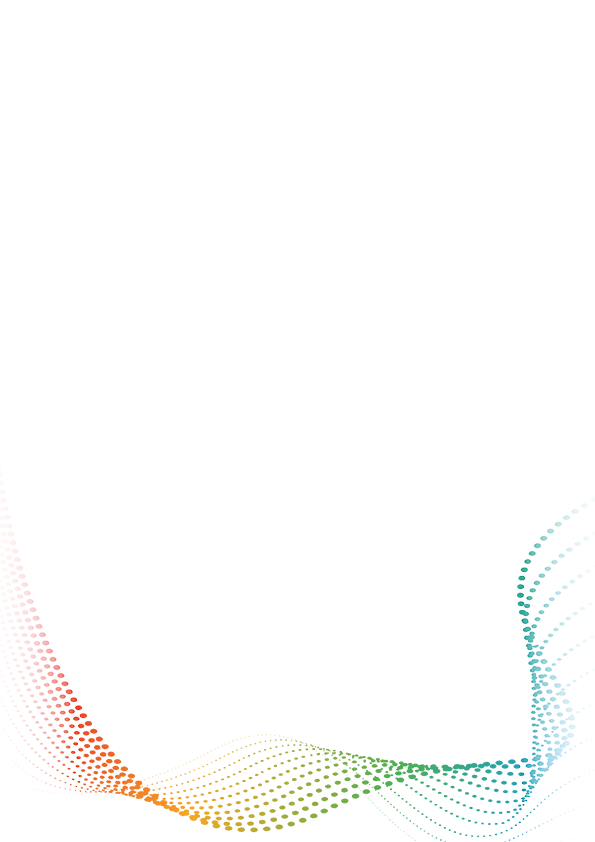 МОНИТОРИНГ ПУБЛИКАЦИЙ В СМИ И СОЦИАЛЬНЫХ СЕТЯХ, ИНИЦИИРОВАННЫХ ТЕРРИТОРИАЛЬНЫМИ ОРГАНАМИ РОССТАТА15 – 21 ноябряОглавлениеМАТЕРИАЛЫ СМИ	8Алтайкрайстат	8Алтайский край	8Республика Алтай	15Томскстат	17Тамбовстат	18Башкортостанстат	20Саха(Якутия)стат	21Оренбургстат	23Пермьстат	26Брянскстат	27Мордовиястат	31Удмуртстат	31Петростат	32Вологдастат	32Карелиястат	33Астраханьстат	34Иркутскстат	35Дагестанстат	36Рязаньстат	36Кировстат	36Красноярскстат	37Татарстанстат	41Туластат	41Тверьстат	44Мурманскстат	45Липецкстат	46Чувашстат	47Омскстат	50Воронежстат	51Костромастат	52Новгородстат	52Северо-Кавказстат	53Крымстат	54Кемеровостат	56Ивановостат	56Курскстат	58Волгоградстат	59Псковстат	64Мосстат	65Смоленскстат	67Ярославльстат	70Орелстат	70Калининградстат	70Челябинскстат	72Тюменьстат	77Ульяновскстат	88МАТЕРИАЛЫ В СОЦИАЛЬНЫХ СЕТЯХ	89Алтайкрайстат	89Алтайский край	89ВКонтакте	89Одноклассники	92Instagram	99Tumblr	100Республика Алтай	100ВКонтакте	100Facebook	100Одноклассники	101Instagram	102Томскстат	103ВКонтакте	103Тамбовстат	103ВКонтакте	103Одноклассники	104Facebook	104Instagram	105Telegram	105Twitter	105Башкортостанстат	105ВКонтакте	106Саха(Якутия)стат	106ВКонтакте	106Оренбургстат	107ВКонтакте	107Одноклассники	107Instagram	107Facebook	107Пермьстат	107ВКонтакте	107Instagram	108Брянскстат	108ВКонтакте	108Однокласники	108Мордовиястат	109ВКонтакте	109Instagram	109Удмуртстат	110ВКонтакте	110Одноклассники	110Петростат	110ВКонтакте	110Карелиястат	110ВКонтакте	110Астраханьстат	111ВКонтакте	111Facebook	111Одноклассники	111Twitter	111Иркутскстат	111ВКонтакте	111Instagram	111Дагестанстат	111Instagram	111Рязаньстат	111ВКонтакте	111Кировстат	111ВКонтакте	111Одноклассники	112Facebook	113Instagram	113Красноярскстат	113ВКонтакте	113Facebook	113Одноклассники	113Яндекс. Дзен	114Instagram	114Youtube	114Татарстанстат	114Instagram	114Тверьстат	114ВКонтакте	114Одноклассники	114Мурманскстат	114ВКонтакте	114Чувашстат	115ВКонтакте	115Омскстат	116ВКонтакте	116Воронежстат	116ВКонтакте	116Новгородстат	116ВКонтакте	116Крымстат	116ВКонтакте	116Одноклассники	116Кемеровостат	116ВКонтакте	116Одноклассники	116Instagram	117Ивановостат	117ВКонтакте	117Одноклассники	117Курскстат	117ВКонтакте	117Волгоградстат	117Facebook	117Псковстат	117ВКонтакте	117Смоленскстат	118ВКонтакте	118Калининградстат	118ВКонтакте	118Facebook	118Одноклассники	118Челябинскстат	118ВКонтакте	118Одноклассники	119Facebook	120Тюменьстат	120Одноклассники	120Instagram	121Twitter	129Facebook	130Telegram	130Ульяновскстат	130ВКонтакте	130МАТЕРИАЛЫ СМИАлтайкрайстатАлтайский крайАлтайкрайстатhttps://akstat.gks.ru/storage/mediabank/%D0%BA%20%D0%BC%D0%B5%D0%B6%D0%B4%D1%83%D0%BD%D0%B0%D1%80%D0%BE%D0%B4%D0%BD%D0%BE%D0%BC%D1%83%20%D0%B4%D0%BD%D1%8E%20%D1%81%D1%82%D1%83%D0%B4%D0%B5%D0%BD%D1%82%D0%BE%D0%B2.pdfhttps://akstat.gks.ru/storage/mediabank/%D0%BF%D1%80%D0%B5%D1%81%D1%81-%D1%80%D0%B5%D0%BB%D0%B8%D0%B7%20%D0%BE%20%D0%9C%D0%B5%D0%B6%D0%B4%D1%83%D0%BD%D0%B0%D1%80%D0%BE%D0%B4%D0%BD%D0%BE%D0%BC%20%D0%B4%D0%BD%D0%B5%20%D1%81%D1%82%D1%83%D0%B4%D0%B5%D0%BD%D1%82%D0%BE%D0%B2%20%D0%B2%20%D0%90%D0%9A.pdfhttps://akstat.gks.ru/storage/mediabank/VPN_2021_11_16.pdfhttps://akstat.gks.ru/storage/mediabank/%D0%90%D0%BA%20%D0%9F%D0%B5%D1%80%D0%B5%D0%BF%D0%B8%D1%81%D1%8C%20%D0%B7%D0%B0%D0%B2%D0%B5%D1%80%D1%88%D0%B5%D0%BD%D0%B0.pdfНовостной портал 22News22.ru, Барнаул, 15 ноября 2021, Названо число переписчиков, заразившихся коронавирусомNews22.ru, Барнаул, 15 ноября 2021, Первый этап Всероссийской переписи населения завершилсяТолкhttps://tolknews.ru/obsestvo/66542-skolko-perepischikov-prervali-rabotu-v-altayskom-kraeКраевая клиническая больницаhttp://bgb1.ru/novosti/vserossiyskaya-perepis-naseleniya-2020-2021Управление молодежной политики и реализации программ общественного развития Алтайского краяhttp://altaimolodoi.ru/volonter-vserossijskoj-perepisi-naseleniya-iz-altajskogo-kraya-rasskazal-o-poluchennom-opyte-raboty/Благовещенский районhttps://blag-admin.ru/perepis-naseleniya-2020/informaciya/perepishis-onlain-i-voidi-v-istoriyu-pervoi-cifrovoi-perepisi-rossiihttps://blag-admin.ru/perepis-naseleniya-2020/informaciya/perepis-zavershenaЕгорьевский районhttps://lebedss22.ru/perechen-informacionnyh-sistem/informaciya-administracii-lebyazhinskogo-selsoveta/perepischiki-poshlihttps://shubinskiy22.ru/allnews/perepischiki-poshlihttps://yadi.sk/d/-xJZmS7Ikqucjwhttps://yadi.sk/d/cB5KfpZna7GlvQhttp://view.officeapps.live.com/op/view.aspx?src=http://xn--22-6kchougbhrvjot.xn--p1ai/upload/iblock/853/rw6r5eoqv0zgpr376qridxsqoh6lxlbt.docxhttp://view.officeapps.live.com/op/view.aspx?src=http://xn--22-6kchougbhrvjot.xn--p1ai/upload/iblock/a0c/31km6gmpv5g0auarqiuyt4t3fu7hmhim.docxhttp://view.officeapps.live.com/op/view.aspx?src=http://xn--22-6kchougbhrvjot.xn--p1ai/upload/iblock/5b9/80mn2irkqwjqmuk189oxdlk1amus0rry.docxhttp://adm-ks22.ru/informaciya-administracii-lebyazhinskogo-selsoveta/informaciya-administracii/fleshmobhttp://adm-ks22.ru/informaciya-administracii-lebyazhinskogo-selsoveta/informaciya-administracii/altaikraistat-zapuskaet-fleshmob-perepis-onlainhttp://adm-ks22.ru/informaciya-administracii-lebyazhinskogo-selsoveta/informaciya-administracii/polozhenie-o-provedenii-meropriyatiya-perepis-onlain-posvyaschennogo-vserossiiskoi-perepisi-naseleniya-2020-godahttp://adm-ks22.ru/informaciya-administracii-lebyazhinskogo-selsoveta/informaciya-administracii/fleshmob-perepis-onlain-nabiraet-uchastnikovso-vseh-regionov-rossiiЕльцовский районhttps://adm-elcovka.ru/2021/11/11405/https://adm-elcovka.ru/2021/11/11470/Залесовский районhttps://zalesovo22.ru/show_new.php?id_new=2370https://zalesovo22.ru/show_new.php?id_new=2372https://zalesovo22.ru/show_new.php?id_new=2375Заринский районhttp://zarinray.ru/vserossiiskaya-perepis-naseleniya-2020/novosti/4655-V-PEREPISCHIKI-POIDEM, http://zarinray.ru/vserossiiskaya-perepis-naseleniya-2020/novosti/4669-PEREPIS-ZAVERSHENA, http://zarinray.ru/vserossiiskaya-perepis-naseleniya-2020/novosti/4671-Mezhdunarodnyi-den-studentov-17-noyabryaКаменский районhttp://kamenrai.ru/-2020/9043-2021-11-11-09-44-29.htmlhttp://kamenrai.ru/-2020/9054-2021-11-15-03-39-17.htmlКлючевский районhttps://kluchialt.ru/news/6267 - 11.11.2021https://kluchialt.ru/news/6283 - 12.11.2021https://kluchialt.ru/news/6286 - 12.11.2021https://kluchialt.ru/news/6299 - 16.11.2021https://kluchialt.ru/news/6301 - 16.11.2021https://kluchialt.ru/news/6311 - 18.11.2021Косихинский районhttp://www.kosiha-raion.ru/press-tsentr/altaykraystat-informiruet/vserossiyskaya-perepis-naseleniya-2021/perepishis-onlayn-i-voydi-v-istoriyu-pervoy-tsifrovoy-perepisi-rossii-_6942http://www.kosiha-raion.ru/press-tsentr/altaykraystat-informiruet/vserossiyskaya-perepis-naseleniya-2021/tri-dnya-dlya-budushchego-uspey-ego-izmenit-proydi-perepis-_6943http://www.kosiha-raion.ru/press-tsentr/altaykraystat-informiruet/vserossiyskaya-perepis-naseleniya-2021/perepishis-onlayn-i-voydi-v-istoriyu-pervoy-tsifrovoy-perepisi-rossii-_6944http://www.kosiha-raion.ru/press-tsentr/altaykraystat-informiruet/vserossiyskaya-perepis-naseleniya-2021/uspeyte-prinyat-uchastie-v-perepisi-_6955http://www.kosiha-raion.ru/press-tsentr/altaykraystat-informiruet/vserossiyskaya-perepis-naseleniya-2021/v-perepischiki-poydem-_6956http://www.kosiha-raion.ru/press-tsentr/altaykraystat-informiruet/vserossiyskaya-perepis-naseleniya-2021/perepis-zavershena-_6967http://www.kosiha-raion.ru/press-tsentr/altaykraystat-informiruet/vserossiyskaya-perepis-naseleniya-2021/inzhenery-i-tekhnari-_6978Красногорский районhttps://adm-krasnogorsk.ru/ru/perepis/9111-inzhenery-i-tekhnarihttps://adm-krasnogorsk.ru/ru/perepis/9101-perepis-zavershenahttps://adm-krasnogorsk.ru/ru/perepis/9097-uspej-prinyat-uchastie-v-perepisihttps://adm-krasnogorsk.ru/ru/perepis/9096-v-perepischiki-pojdemhttps://adm-krasnogorsk.ru/ru/perepis/9091-tri-dnya-dlya-budushchego-uspej-ego-izmenit-projdi-perepishttps://adm-krasnogorsk.ru/ru/perepis/9090-perepishis-onlajn-i-vojdi-v-istoriyu-pervoj-tsifrovoj-perepisi-rossiiКрутихинский районhttps://admin.krutiha.ru/city/perepis-naseleniya/index.php?ELEMENT_ID=18496https://admin.krutiha.ru/city/perepis-naseleniya/index.php?ELEMENT_ID=18487https://admin.krutiha.ru/city/perepis-naseleniya/index.php?ELEMENT_ID=18481https://admin.krutiha.ru/city/perepis-naseleniya/index.php?ELEMENT_ID=18476https://admin.krutiha.ru/city/perepis-naseleniya/index.php?ELEMENT_ID=18475Курьинский районhttps://kurya.ru/?id_razd=1641Локтевский районhttp://www.loktevskiy-rn.ru/str.php?id_page=377&id_str=4402&level=1&id_level_1=154&id_omsu=23http://www.loktevskiy-rn.ru/str.php?id_page=377&id_str=4404&level=1&id_level_1=154&id_omsu=23http://www.loktevskiy-rn.ru/str.php?id_page=377&id_str=4406&level=1&id_level_1=154&id_omsu=23Мамонтовский районhttp://mamontovo22.ru/index.php/ru/vnp-2020/3213-v-perepischiki-pojdemhttp://mamontovo22.ru/index.php/ru/vnp-2020/3215-perepis-zavershenahttp://mamontovo22.ru/index.php/ru/vnp-2020/3220-inzhenery-i-tekhnariНемецкий национальный районhttp://www.admin-nnr.ru/2020/2021/детская%20школа%20журналистики%20посл.docxhttp://www.admin-nnr.ru/2020/2021/к%20международному%20дню%20студентов.docxПанкрушихинский районhttp://news.pankrushiha22.ru/?p=3302https://vel.pankrushiha22.ru/2021/11/12/перепишись-онлайн-и-войди-в-историю-пе/https://gd.pankrushiha22.ru/2021/11/12/перепишись-онлайн-и-войди-в-историю-пе/https://zyat.pankrushiha22.ru/2021/11/12/перепишись-онлайн-и-войди-в-историю-пе/https://kriv.pankrushiha22.ru/2021/11/12/перепишись-онлайн-и-войди-в-историю-пе/https://luk.pankrushiha22.ru/2021/11/12/перепишись-онлайн-и-войди-в-историю-пе/https://pnk.pankrushiha22.ru/2021/11/12/перепишись-онлайн-и-войди-в-историю-пе/https://pod.pankrushiha22.ru/2021/11/12/перепишись-онлайн-и-войди-в-историю-пе/https://rom.pankrushiha22.ru/2021/11/12/перепишись-онлайн-и-войди-в-историю-пе/https://urv.pankrushiha22.ru/2021/11/12/перепишись-онлайн-и-войди-в-историю-пе/http://news.pankrushiha22.ru/?p=3310http://news.pankrushiha22.ru/?p=3318https://vel.pankrushiha22.ru/2021/11/16/перепись-завершена/https://vel.pankrushiha22.ru/2021/11/17/инженеры-и-технари/https://gd.pankrushiha22.ru/2021/11/16/перепись-завершена/https://gd.pankrushiha22.ru/2021/11/17/инженеры-и-технари/https://zyat.pankrushiha22.ru/2021/11/16/перепись-завершена/https://zyat.pankrushiha22.ru/2021/11/17/инженеры-и-технари/https://kriv.pankrushiha22.ru/2021/11/16/перепись-завершена/https://kriv.pankrushiha22.ru/2021/11/17/инженеры-и-технари/https://luk.pankrushiha22.ru/2021/11/16/перепись-завершена/https://luk.pankrushiha22.ru/2021/11/17/инженеры-и-технари/https://pnk.pankrushiha22.ru/2021/11/16/перепись-завершена/https://pnk.pankrushiha22.ru/2021/11/17/инженеры-и-технари/https://pod.pankrushiha22.ru/2021/11/16/перепись-завершена/https://pod.pankrushiha22.ru/2021/11/17/инженеры-и-технари/https://rom.pankrushiha22.ru/2021/11/16/перепись-завершена/https://rom.pankrushiha22.ru/2021/11/17/инженеры-и-технари/https://urv.pankrushiha22.ru/2021/11/16/перепись-завершена/https://urv.pankrushiha22.ru/2021/11/17/инженеры-и-технари/Первомайский районhttps://www.perv-alt.ru/news/vserossiyskaya-perepis-naseleniya-2020/OTKRYTIYA_PEREPISEY_2020_2021_GODOV__CHTO_POKAZHET_PEREPIS_V_ROSSII_.htmlhttps://www.perv-alt.ru/news/vserossiyskaya-perepis-naseleniya-2020/Perepishis_onlayn_i_voydi_v_istoriyu_pervoy_tsifrovoy_perepisi_Rossii.htmlhttps://www.perv-alt.ru/news/vserossiyskaya-perepis-naseleniya-2020/Uspeyte_prinyat_uchastie_v_perepisi_.htmlhttps://www.perv-alt.ru/news/vserossiyskaya-perepis-naseleniya-2020/V_PEREPISCHIKI__POYDEM__.htmlhttps://www.perv-alt.ru/news/vserossiyskaya-perepis-naseleniya-2020/Mezhdunarodnyy_den_studentov___17_noyabrya.htmlhttps://www.perv-alt.ru/news/vserossiyskaya-perepis-naseleniya-2020/PEREPIS_ZAVERSHENA.htmlhttps://www.perv-alt.ru/news/vserossiyskaya-perepis-naseleniya-2020/Vsemirnyy_den_rebenka___20_noyabrya__pri_ispolzovanii_dannykh_ssylka_na_Altaykraystat_obyazatelna_.htmlПоспелихинский районhttps://pos-admin.ru/get/3606https://pos-admin.ru/get/3608https://pos-admin.ru/get/3609https://pos-admin.ru/get/3610https://pos-admin.ru/get/3611https://pos-admin.ru/get/3604https://pos-admin.ru/get/3605Ребрихинский районhttps://www.admrebr.ru/information/detail.php?ELEMENT_ID=12993https://www.admrebr.ru/information/detail.php?ELEMENT_ID=12994https://www.admrebr.ru/information/detail.php?ELEMENT_ID=13019https://www.admrebr.ru/information/detail.php?ELEMENT_ID=13021Родинский районhttps://admrodino.ucoz.ru/news/tri_dnja_dlja_budushhego_uspej_ego_izmenit_projdi_perepis/2021-11-18-302https://admrodino.ucoz.ru/news/uspejte_prinjat_uchastie_v_perepisi/2021-11-18-303https://admrodino.ucoz.ru/news/perepis_zavershena/2021-11-18-304https://admrodino.ucoz.ru/news/inzhenery_i_tekhnari/2021-11-18-305http://admkochki.ru/files/files/2021-11-16-2111207958.docxhttp://admkochki.ru/files/files/2021-11-17-649865565.docxhttp://stepnoykuchuk.ru/new.php?id_news=230&copylenco=newshttp://adminrazdolnoe.ru/new.php?id_news=287&copylenco=newshttp://adminrazdolnoe.ru/new.php?id_news=288&copylenco=newshttp://adminrazdolnoe.ru/new.php?id_news=289&copylenco=newshttp://adminrazdolnoe.ru/new.php?id_news=290&copylenco=newshttp://adminrazdolnoe.ru/new.php?id_news=291&copylenco=newshttp://admcentralnoe.ru/new.php?id_news=174&copylenco=newshttp://admcentralnoe.ru/new.php?id_news=173&copylenco=newshttp://yar-log.ru/content/perep/Информация%20за%202021%20год/Ак%20Перепись%20завершена.docxРубцовский районhttp://www.rubradmin.ru/?q=node/22253http://www.rubradmin.ru/?q=node/22278http://www.rubradmin.ru/?q=node/22296http://www.rubradmin.ru/?q=node/22294Смоленский районhttp://смоленский-район.рф/vserossiyskaya-perepis-naseleniya-2020.htmlСолтонский районhttp://soltonadm.ru/pic/file/detskaya_shkola_zhurnalistiki_posl.dochttp://soltonadm.ru/pic/file/ak_perepis_zavershena.dochttp://soltonadm.ru/pic/file/k_mezhdunarodnomu_dnyu_studentov.docСуетский районhttp://admin-suet.ru/perepis/one-17541.htmlТогульский районhttp://togul.org/node/7483http://togul.org/node/7484http://togul.org/node/7485http://togul.org/node/7486http://togul.org/node/7491http://togul.org/node/7492Третьяковский районhttp://третьяковский-район.рф/pic/file/ak_perepis_zavershena.docТюменцевский районhttps://тюменцево.рф/informiruem/altajkrajstat-informiruet/vpn_2020/8653/inzhenery-i-tehnari/https://тюменцево.рф/informiruem/altajkrajstat-informiruet/vpn_2020/8651/perepis-zavershena/https://тюменцево.рф/informiruem/altajkrajstat-informiruet/vpn_2020/8636/fleshmob-perepis-onlajn-nabiraet-uchastnikov-so-vseh-regionov-rossii/https://тюменцево.рф/informiruem/altajkrajstat-informiruet/vpn_2020/8634/otkrytiya-perepisej-2020-2021-godov-chto-pokazhet-perepis-v-rossii/https://тюменцево.рф/informiruem/altajkrajstat-informiruet/vpn_2020/8611/perepisyvaem-vseh-2/https://тюменцево.рф/informiruem/altajkrajstat-informiruet/vpn_2020/8631/tri-dnya-dlya-budushhego-uspej-ego-izmenit-projdi-perepis/http://ss-tumencevo.ru/2021/11/5988/http://ss-tumencevo.ru/2021/11/5977/http://ss-tumencevo.ru/2021/11/5968/https://вылково.рф/2021/11/5576/https://вылково.рф/2021/11/5566/https://вылково.рф/2021/11/5551/https://вылково.рф/2021/11/5546/https://вылково.рф/2021/11/5541/г. Алейскhttps://aleysk22.ru/city/perepis2020/23066/https://aleysk22.ru/city/perepis2020/23069/https://aleysk22.ru/city/perepis2020/23080/г. Барнаулhttps://barnaul.org/news/vserossiyskaya-perepis-naseleniya-zavershena-predvaritelnye-itogi-stanut-izvestny-v-aprele-2022-goda.htmlг. Белокурихаhttp://belokuriha-gorod.ru/news/perepis_zavershena/2021-11-16-13185http://belokuriha-gorod.ru/news/inzhenery_i_tekhnari/2021-11-18-13193г. Бийскhttps://biysk22.ru/about/info/news/?ELEMENT_ID=49441г. Заринскhttp://admzarinsk.ru/vserossijskaya-perepis-naseleniya-2020/novosti/media/2021/11/12/tri-dnya-dlya-buduschego-uspej-ego-izmenit-projdi-perepis/http://admzarinsk.ru/vserossijskaya-perepis-naseleniya-2020/novosti/media/2021/11/15/v-perepischiki-pojdem/http://admzarinsk.ru/vserossijskaya-perepis-naseleniya-2020/novosti/media/2021/11/17/perepis-zavershena/Бурлинская газетаhttps://moyaokruga.ru/bur-gaz/Articles.aspx?articleId=498608«Заря Востока», Ельцовский р-нhttps://moyaokruga.ru/elcred/Articles.aspx?articleId=498627«Каменские известия», Каменский р-нhttps://izvestiy-kamen.ru/2021/11/14/perepis-na-portale-gosuslugi-proxodit-s-15-oktyabrya-do-14-noyabrya-2021-goda/Косихинский р-нhttp://kosihanews.ru/2021/11/16/perepis-zavershena/«Восход», Красногорский р-нhttp://gaz-voshod.ru/perepis-2020/perepis-zavershena/http://gaz-voshod.ru/perepis-2020/v-perepischiki-pojdem/«Патриот Алтая», Курьинский р-нhttps://alt-patr.ru/2021/11/18/перепись-завершена/«Сельский вестник», Кытмановский р-нhttp://kytmanovonews.ru/wp-content/uploads/2021/11/6a609569-8be6-4f5a-af8b-1d615d0c76c2.jpg«Сельчанка», Новичихинский р-нhttp://selchanka.com/press-reliz/mezhdunarodnyiy-den-studentov-17-noyabrya.htmhttp://selchanka.com/articles/perepis-zavershena.htmhttp://selchanka.com/press-reliz/tri-dnya-dlya-budushhego-uspey-ego-izmenit-proydi-perepis.htm«Новый путь», Поспелихинский р-нhttps://pospeliha.ru/only-our/articles/tri-dnya-dlya-budushhego-uspej-ego-izmenit-projdi-perepis.htmhttps://pospeliha.ru/only-our/articles/otkrytiya-perepisej-2020-2021-godov-chto-pokazhet-perepis-v-rossii.htm«Хлебороб Алтая», Рубцовский р-нhttp://moyaokruga.ru/hleborobalt/Articles.aspx?articleId=498629«Районные вести», Советский р-нhttp://rayvesti22.ru/2021/11/16/v-minuvshee-voskresene-14-noyabrya-zavershilas-vserossijskaya-perepis-naseleniya-v-altajskom-krae/Суетский р-нhttps://ok.ru/suetskayar/topic/153690020397113Третьяковский р-нhttps://moyaokruga.ru/tretvestnik/Articles.aspx?articleId=498606«Вперёд», Тюменцевский р-нhttp://vpered-tum.ru/2021/11/17/inzhenery-i-texnari/http://vpered-tum.ru/2021/11/16/perepis-zavershena/http://vpered-tum.ru/2021/11/13/v-perepischiki-pojdem/http://vpered-tum.ru/2021/11/13/uspejte-prinyat-uchastie-v-perepisi/«Вестник целины», Хабарский р-нhttp://vestnikceliny.ru/news/9928/«Бийский рабочий»https://biwork.ru/news/40523-kak-rabotaut-perepisciki-v-castnom-sektore-bijskaНаш Бийскhttps://nb22.ru/gorod/bijchane-ohotno-shli-na-perepisnye-uchastki-v-zareche.html«Местное время», г. Рубцовскhttps://rubtsovskmv.ru/obshhestvo/v-altajskom-krae-zavershilas-vserossijskaya-perepis-naseleniya/2021/11/16/БезФормата Курьяhttps://kurya.bezformata.com/listnews/perepis-zavershena/99672510/Комитет по образованию Тюменцевскогоhttp://tum-komitet.ucoz.ru/news/uspejte_prinjat_uchastie_v_perepisi/2021-11-13-4708http://tum-komitet.ucoz.ru/news/v_perepischiki_pojdem/2021-11-13-4707БезФормата Барнаулhttps://barnaul.bezformata.com/listnews/pomoshyu-perepisi-v-raznih-stranah/99417984/https://barnaul.bezformata.com/listnews/fleshmob-perepis-onlayn-nabiraet/99418853/https://barnaul.bezformata.com/listnews/volonter-vserossiyskoy-perepisi/99424284/https://barnaul.bezformata.com/listnews/uchastnikom-fleshmoba-perepis-onlayn/99427366/https://barnaul.bezformata.com/listnews/volonter-vserossiyskoy-perepisi/99427668/https://barnaul.bezformata.com/listnews/istoriyu-pervoy-tcifrovoy-perepisi/99431477/https://barnaul.bezformata.com/listnews/vserossiyskoy-perepisi-naseleniya/99436635/ИА Аверсhttps://www.barnaul-altai.ru/news/citynews/?id=163042Краевой дворец молодежиhttp://altaikdm.ru/2021/11/11/volonter-vserossijskoj-perepisi-naselenija-iz-altajskogo-kraja-rasskazal-o-poluchennom-opyte-raboty/БезФормата г. Бийскhttps://biysk.bezformata.com/listnews/perepis-zavershena/99576833/ https://biysk.bezformata.com/listnews/perepis-zavershena/99575857/ Бийск+http://bsk.holme.ru/news/619351318867ca51f0e62d62/Рубцовск.Info http://rubtsovsk.info/novosti/novosti-rubtsovska/v-rubtsovske-zavershili-perepis-naseleniya«Горные зори», с. Солонешное, Алтайский край, 13 ноября 2021 № 44 «В России проходит первая цифровая перепись населения».Третьяковский вестник, с.Староалейское, Алтайский край, 6 ноября 2021 №45, «Безопасно просто», «Дружно переписались», «Перепись глазами блогера»Угловский, Газата Трудовая слава № 46 от 13.11.2021г. ОТКРЫТИЕ ПЕРЕПИСЕЙ 2020-2021 ГОДОВ: ЧТО ПОКАЖЕТ ПЕРЕПИСЬ В РОССИИ?«Село Родное» с. Хабары Алтайского края от 18.11.2021 №43 «Перепись завершена»,«Каменские известия», г. Камень-на-Оби, Алтайский край, 13 ноября 2021г., № 45, «Скоро закончится».«Вперёд», Тюменцевский р-н, Алтайский край , 18 ноября 2021 № 46,«Перепись завершена»Перепись завершена Яровские вести от 18 ноября 2021 года № 46На земле Косихинской, с. Косиха, Алтайский край, 13 ноября 2021, № 46(2924), «Вот он идет, переписчик российский!».Газета «Заря» от 12.11.2021 № 45 «Цифровая перепись населения дошла до космоса»Общественно-политическая газета «Город Белокуриха», № 44 (686) от 11 ноября 2021г.: «Перепись на Госуслугах продлится до 14 ноября»Республика АлтайСайт Алтайкрайстатаhttps://akstat.gks.ru/storage/mediabank/VPN_2021_11_19.pdfhttps://akstat.gks.ru/storage/mediabank/VPN_2021_18.pdfhttps://akstat.gks.ru/storage/mediabank/VPN_2021_11_16.pdfhttps://akstat.gks.ru/storage/mediabank/VPN2021_11_15.pdfhttps://akstat.gks.ru/storage/mediabank/%D0%90%D0%BD%D0%BE%D0%BD%D1%81_%D0%9F%D0%9A%D0%A4_%D0%97%D0%B0%D0%B2%D0%B5%D1%80%D1%88%D0%B5%D0%BD%D0%B8%D0%B5%20%D0%92%D0%9F%D0%9D_15%20%D0%BD%D0%BE%D1%8F%D0%B1%D1%80%D1%8F_%D1%81%D0%B0%D0%B9%D1%82.pdfhttps://akstat.gks.ru/storage/mediabank/VPN_2021_11_12.pdfhttps://akstat.gks.ru/folder/80685/document/143011https://akstat.gks.ru/storage/mediabank/%D0%94%D0%B5%D0%BD%D1%8C_%D1%80%D0%B5%D0%B1%D0%B5%D0%BD%D0%BA%D0%B0.pdfhttps://akstat.gks.ru/storage/mediabank/%D0%94%D0%B5%D0%BD%D1%8C%20%D1%81%D1%82%D1%83%D0%B4%D0%B5%D0%BD%D1%82%D0%BE%D0%B2%20%D0%B8%D1%82%D0%BE%D0%B3.pdfРеспубликанская газета «Звезда Алтая»https://www.zvezdaaltaya.ru/2021/11/yagerojperepisi-perepischik-akbota-ilyasova/https://www.zvezdaaltaya.ru/2021/11/deti-cvety-zemli-nashej/https://www.zvezdaaltaya.ru/2021/11/yagerojperepisi-perepischik-nadezhda-boyarinceva/https://www.zvezdaaltaya.ru/2021/11/17-noyabrya-mezhdunarodnyj-den-studentov/https://www.zvezdaaltaya.ru/2021/11/perepis-itogi-pervogo-etapa/https://www.zvezdaaltaya.ru/2021/11/s-nachala-goda-v-respublike-altaj-postroeno-1511-novyh-kvartir/https://www.zvezdaaltaya.ru/2021/11/vserossijskaya-perepis-naseleniya-zavershilas-na-territorii-respubliki-altaj/https://www.zvezdaaltaya.ru/2021/11/uspejte-prinyat-uchastie-v-perepisi/Районная газета "Ажуда"http://ажуда.рф/%d0%b2%d1%81%d0%b5%d1%80%d0%be%d1%81%d1%81%d0%b8%d0%b9%d1%81%d0%ba%d0%b0%d1%8f-%d0%bf%d0%b5%d1%80%d0%b5%d0%bf%d0%b8%d1%81%d1%8c-%d0%bd%d0%b0%d1%81%d0%b5%d0%bb%d0%b5%d0%bd%d0%b8%d1%8f-2/http://ажуда.рф/%d0%bf%d0%b5%d1%80%d0%b5%d0%bf%d0%b8%d1%81%d1%8c-%d0%bd%d0%b0%d1%81%d0%b5%d0%bb%d0%b5%d0%bd%d0%b8%d1%8f-%d0%b8%d0%b4%d0%b5%d1%82-%d0%ba-%d0%b7%d0%b0%d0%b2%d0%b5%d1%80%d1%88%d0%b5%d0%bd%d0%b8%d1%8e/Районная газета "Кан-Чарас"http://кан-чарас.рф/%d1%83%d1%81%d0%bf%d0%b5%d0%b9%d1%82%d0%b5-%d1%81%d1%82%d0%b0%d1%82%d1%8c-%d1%83%d1%87%d0%b0%d1%81%d1%82%d0%bd%d0%b8%d0%ba%d0%be%d0%bc-%d0%bf%d0%b5%d1%80%d0%b5%d0%bf%d0%b8%d1%81%d0%b8/Лента новостей Горного Алтаяhttp://altay-news.net/society/2021/11/15/17148.htmlhttp://altay-news.net/society/2021/11/18/17220.htmlhttp://altay-news.net/society/2021/11/13/17135.htmlhttps://lyubimiigorod.ru/gornoaltaysk/news/13658250https://lyubimiigorod.ru/gornoaltaysk/news/13657371Безформатаhttps://gornoaltaysk.bezformata.com/listnews/mezhdunarodniy-den-studentov/99614093/https://gornoaltaysk.bezformata.com/listnews/istoriyu-pervoy-tcifrovoy-perepisi/99429092/https://gornoaltaysk.bezformata.com/listnews/naseleniya-prohodit-v-respublike-altay/99483670/Министерство экономического развития Республики Алтайhttps://xn--04-vlciihi2j.xn--p1ai/activity/vserossiyskaya-perepis-naseleniya/Министерство финансов Республики Алтайhttps://www.minfin-altai.ru/about/info/materials/5381/Министерство образования и науки Республики Алтайhttps://minobr-ra.ru/about/info/news/6108/Министерство труда, социального развития и занятости населения Республики Алтайhttps://mt04.ru/novosti/novosti-obyavleniya/4606/Министерство цифрового развития Республики Алтайhttps://xn--04-6kc5aawiz9as.xn--p1ai/mainnews/?ELEMENT_ID=118МО «г.Горно-Алтайск»https://gornoaltaysk.ru/news/vserossiyskaya_perepis_naseleniya_2020/20_noyabrya_vsemirnyy_den_rebenka/https://gornoaltaysk.ru/news/vserossiyskaya_perepis_naseleniya_2020/17_noyabrya_mezhdunarodnyy_den_studentov/https://gornoaltaysk.ru/news/vserossiyskaya_perepis_naseleniya_2020/podvedeny_pervye_itogi_pervoy_tsifrovoy_perepisi_naseleniya_rossii/МО «Майминский район»https://www.maima-altai.ru/content/news/index.php?news=22080https://www.maima-altai.ru/new/about/info/news/22082/МО «Кош-Агачский район»https://mokoshagach.ru/press_centr/vserossiyskaya-perepis-naseleniya/ya-geroy-perepisi-perepischik-akbota-ilyasova/МО «Онгудайский район»http://www.ongudai-ra.ru/%D0%B2%D1%81%D0%B5%D1%80%D0%BE%D1%81%D1%81%D0%B8%D0%B9%D1%81%D0%BA%D0%B0%D1%8F-%D0%BF%D0%B5%D1%80%D0%B5%D0%BF%D0%B8%D1%81%D1%8C-%D0%BD%D0%B0%D1%81%D0%B5%D0%BB%D0%B5%D0%BD%D0%B8%D1%8F-2020/perepishis-onlajn-i-vojdi-v-istoriyu-pervoj-tsifrovoj-perepisi-rossiiМО «Турочакский район»https://www.turochak-altai.ru/press-centr/info-msg/vpn-2020/3473/https://www.turochak-altai.ru/press-centr/info-msg/vpn-2020/3470/МО «Шебалинский район»http://www.xn----7sbbabxxlndtm9c2d.xn--p1ai/about/info/news/2593/МО «Бирюлинское сельское поселение»http://birula-adm.ru/moskva-ot-perepisi-k-perepisi.htmlhttp://birula-adm.ru/yageroyperepisi-perepischik-akbota-ilyasova.htmlhttp://birula-adm.ru/deti-tcvety-zemli-nashey.htmlhttp://birula-adm.ru/perepis-itogi-pervogo-e-tapa.htmlhttp://birula-adm.ru/mezhdunarodnyy-den-studentov-17-noyabrya.htmlТомскстатАдминистрация г. Кедровогоhttp://kedradm.tomsk.ru/publications-4749.htmlАдминистрация Томской областиhttps://www.tomsk.gov.ru/news/front/view/id/78761Администрация Каргасокского районаhttps://www.kargasok.ru/news/novosti/perepis_na_portale_gosuslugi_prodlena_do_14_nojabrjaАдминистрация Бакчарского районаhttp://бакчармр.рф/site/item?id=2070http://бакчармр.рф/site/item?id=2073Администрация Верхнекетского районаhttp://www.vktadm.ru/administration/info/news/?ELEMENT_ID=2564http://www.vktadm.ru/administration/info/news/?ELEMENT_ID=2563Администрация Зырянского районаhttp://zir.tomsknet.ru/?q=content/возможность-принять-участие-во-всероссийской-переписи-населения-через-портал-госуслугируhttp://zir.tomsknet.ru/?q=content/большинство-россиян-знают-о-переписи-и-планируют-в-ней-участвоватьhttp://zir.tomsknet.ru/?q=content/в-россии-заработала-горячая-линия-переписи-населенияhttp://zir.tomsknet.ru/?q=content/200-запросов-в-секунду-какую-нагрузку-выдержит-цифровая-переписьАдминистрация Шегарского районаhttps://www.shegadm.ru/news/novosti/zavershaetsja_pervaja_cifrovaja_vserossijskaja_perepis_naselenijahttps://www.shegadm.ru/news/novosti/projti_vserossijskuju_perepis_naselenija_mozhno_po_telefonuhttps://www.shegadm.ru/news/novosti/perepis_na_gosuslugakh_prodlena_do_14_nojabrjaАдминистрация г. Стрежевогоhttp://admstrj.ru/96-ob-yavleniya/20048-perepis-naseleniya-glavnoe-chto-nuzhno-znat.htmlhttp://admstrj.ru/96-ob-yavleniya/20043-onlajn-perepis-prodlili-na-nedelyu.htmlАдминистрация Первомайского районаhttp://pmr.tomsk.ru/publication/perepis-na-portale-gosuslugi-prodlena-do-14-nojabrjahttp://pmr.tomsk.ru/publication/zhiteli-tomskoj-oblasti-teper-mogut-projti-perepis-naselenija-i-po-telefonuАдминистрация Томского районаhttp://www.tradm.ru/press-centr/novosti/novosti-podrobno/?ID=22159http://www.tradm.ru/press-centr/novosti/novosti-podrobno/?ID=22162Администрация Александровского районаhttp://www.alsadm.ru/news/general/zhiteli_tomskoj_oblasti_teper_mogut_projti_perepis_naselenija_i_po_telefonuАдминистрация Молчановского районаhttp://molchanovo.ru/news/news/zhiteli_tomskoj_oblasti_teper_mogut_projti_perepis_naselenija_i_po_telefonu_05_nojabrja_1528http://molchanovo.ru/news/news/perepis_na_gosuslugakh_prodlena_do_14_nojabrjaАдминистрация Колпашевского районаhttps://www.kolpadm.ru/news/news/v_kolpashevskom_rajone_prokhodit_osnovnoj_etap_vserossijskoj_perepisi_naselenijahttps://www.kolpadm.ru/news/news/perepis_na_portale_gosuslugi_prodlena_do_14_nojabrjaАдминистрация Парабельского районаhttps://www.parabel.tomsk.ru/news/novosti/v_parabelskom_rajone_kak_i_po_vsej_strane_prodolzhaetsja_vserossijskaja_perepis_naselenijahttps://www.parabel.tomsk.ru/news/novosti/vozmozhnost_prinjat_uchastie_vo_vserossijskoj_perepisi_naselenija_cherez_portal_gosuslugiru_prodlena_do_14_nojabrjaАдминистрация ЗАТО Северскhttps://зато-северск.рф/news/front/view/id/10481https://зато-северск.рф/news/front/view/id/10439https://зато-северск.рф/news/front/view/id/10522https://зато-северск.рф/news/front/view/id/10551Администрация Томской областиhttps://tomsk.gov.ru/news/front/view/id/78977Телерадиокомпания СТВ г. Стрежевогоhttps://stv-tv.ru/%D0%B4/?a=news&o=site_news&id=22444Администрация Асиновского районаhttps://www.asino.ru/news/announcement/06112021https://www.asino.ru/news/announcement/03112021_213.11.2021. В газете "Советский Север" №80 (15300) Колпашевского района опубликована статья «Новости Всероссийской переписи населения».01.11.2021. В газете "Губернские новости" №6 (170) Томской области опубликована статья «Россия сосчитает свой народ».ТамбовстатОнлайн Тамбов.руhttps://www.onlinetambov.ru/news/society/v-tambovskoy-oblasti-podveli-itogi-provedeniya-perepisi-naseleniya/https://www.onlinetambov.ru/news/society/v-tambovskoy-oblasti-startoval-vtoroy-etap-vserossiyskoy-perepisi-naseleniya/ГТРК «Тамбов»https://www.vestitambov.ru/new/perepis-naselenija-zavershena/https://www.vestitambov.ru/new/257-volontjorov-oblasti-okazyvali-pomoshh-v-provedenii-perepisi-naselenija/https://www.vestitambov.ru/new/rukovoditel-tambovstata-podvel-operativnye-itogi-perepisi-naselenija/https://www.vestitambov.ru/new/informaciju-o-grazhdanah-ne-uchastvovavshih-v-perepisi-naselenija-vozmut-iz-administrativnyh-istochnikov/https://www.vestitambov.ru/program/vladimir-rukin-blagodarju-vseh-zhitelej-tambovskoj-oblasti-za-uchastie-v-perepisi-naselenija/Телевидение Тамбовской области «Новый век»https://tvtambov.ru/news/o-provedenii-perepisi-v-usloviyah-pandemii-rasskazali-v-tambovstate/2021/11/15/Официальный сайт администрации Тамбовской областиhttp://tmbadm.ru/64036http://tmbadm.ru/64035http://tmbadm.ru/64085Тамбовская жизньhttps://tamlife.ru/informaciya/obshhestvo/20211116102752102369.html/na-tambovshhine-finishirovala-vserossijskaya-perepis-naseleniya/?doing_wp_cron=1637219932.4715108871459960937500https://tamlife.ru/informaciya/obshhestvo/20211117135651102503.html/v-tambovskoj-oblasti-pristupili-k-obrabotke-dannyh-perepisi-naseleniya/На Тамбовщине финишировала Всероссийская перепись населения / №126 (27354) от 17 ноября 2021 годаТОП 68https://top68.ru/news/society/2021-11-17/v-tambovskoy-oblasti-startoval-vtoroy-etap-perepisi-naseleniya-123003https://top68.ru/news/society/2021-11-15/eto-kartinka-zhizni-rukovoditel-tambovstata-rasskazal-o-perepisi-naseleniya-122884Тамбовский репортерhttps://tmbreport.ru/cherez-portal-gosuslug-perepisalos-16-zhitelej-tambovskoj-oblasti/Тамбов Todayhttps://tambovtoday.ru/poslednie-novosti/territorii/novosti-tambovskoj-oblasti/v-tambovskoj-oblasti-zavershilas-perepis-naseleniyahttps://tambovtoday.ru/poslednie-novosti/territorii/novosti-tambovskoj-oblasti/na-tambovshchine-startoval-vtoroj-etap-provedeniya-perepisi-naseleniyaМосковский комсомолец в Тамбовеhttps://tambov.mk.ru/social/2021/11/15/pomoshh-v-provedenii-vserossiyskoy-perepisi-okazali-bolee-250-tambovchanvolontyorov.htmlhttps://tambov.mk.ru/social/2021/11/17/vtoroy-etap-vserossiyskoy-perepisi-naseleniya-startoval-v-tambovskoy-oblasti.htmlКирсанов онлайнhttps://tvkirsanov.ru/news/4119/Без Форматаhttps://tambov.bezformata.com/listnews/perepisi-v-usloviyah-pandemii-rasskazali/99550109/https://tambov.bezformata.com/listnews/perepis-naseleniya-zavershena/99556679/https://tambov.bezformata.com/listnews/perepisalos-16-zhiteley-tambovskoy-oblasti/99556643/https://tambov.bezformata.com/listnews/volontyorov-oblasti-okazivali-pomosh/99552294/https://kirsanov.bezformata.com/listnews/vserossiyskaya-perepis-naseleniya/99550270/https://tambov.bezformata.com/listnews/podvel-operativnie-itogi-perepisi/99549454/https://tambov.bezformata.com/listnews/tambovskoy-oblasti-zakonchili-perepis/99549237/https://tambov.bezformata.com/listnews/tambovskoy-oblasti-zavershilas-perepis/99548359/https://tambov.bezformata.com/listnews/podveli-itogi-provedeniya-perepisi/99547053/https://tambov.bezformata.com/listnews/volonterov-tambovskoy-oblasti-okazivali/99544047/https://tambov.bezformata.com/listnews/grazhdanah-ne-uchastvovavshih-v-perepisi/99568734/https://tambov.bezformata.com/listnews/vtoroy-etap-vserossiyskoy-perepisi/99636835/https://tambov.bezformata.com/listnews/obrabotke-dannih-perepisi-naseleniya/99636802/https://tambov.bezformata.com/listnews/vserossiyskaya-perepis-naseleniya/99585685/https://tambov.bezformata.com/listnews/etap-provedeniya-perepisi-naseleniya/99635716/https://morshansk.bezformata.com/listnews/zavershilas-perepis-naseleniya/99601186/ПроТамбовhttps://protambov.ru/2021/11/15/v-tambovskoj-oblasti-zakonchili-perepis-naselenija/448 верстhttps://448verst.ru/dopolnitelnyie-publikaczii/glavnyie-novosti/18283-v-regione-zavershilas-perepis-naseleniya.html?utm_source=yxnews&utm_medium=desktop&nw=1636985764000Рамблер новостиhttps://news.rambler.ru/sociology/47577105-v-tambovskoy-oblasti-zavershilas-perepis-naseleniya/https://news.rambler.ru/sociology/47592913-na-tambovschine-startoval-vtoroy-etap-provedeniya-perepisi-naseleniya/https://news.rambler.ru/sociology/47575810-257-volonterov-tambovskoy-oblasti-okazyvali-pomosch-v-provedenii-perepisi-naseleniya/Добро.Журналhttps://dobro.press/blogi/257-volonterov-tambovskoi-oblasti-okazyvali-pomosch-v-provedenii-perepisi-naseleniyaАдминистрация города Моршанскаhttps://promorshansk.ru/index.php/2012-11-28-12-05-59/9603-v-regione-zavershilas-perepis-naseleniyaSeldon Newshttps://news.myseldon.com/ru/news/index/262129776Тамбовский новостнойhttps://tambov.inregiontoday.ru/?p=26336https://chukotka.inregiontoday.ru/?p=26729https://chukotka.inregiontoday.ru/?p=26941Тамбовстатhttps://tmb.gks.ru/storage/mediabank/Reliz_16112021.pdfПритамбовьеПосчитают в три раза быстрее / №46 (8489) от 17 ноября 2021 годаМучкапские новостиА ты записался? / №46 (9676) от 17 ноября 2021 годаНовая жизнь29 переписчиков / №46 (10621) от 17 ноября 2021 годаСельские новостиВсех пересчитали, и нас тоже… /№46 (7422) от 17 ноября 2021 годаБашкортостанстатАиФ Башкортостанhttps://ufa.aif.ru/society/details/po_itogam_perepisi_ufa_podtverdila_status_goroda-millionnika_meriyaТатышлинский вестникhttps://tatvestnik-t.ru/news/sotsial-lk/2021-11-16/po-predvaritelnym-itogam-perepisi-chislennost-naseleniya-bashkortostana-prevysila-4-1-mln-chelovek-2584501Авангардhttps://avangard-kushn.ru/articles/vserossiyskaya-perepis-naseleniya-2020/2021-11-16/po-predvaritelnym-itogam-perepisi-chislennost-naseleniya-bashkortostana-prevysila-4-1-mln-chelovek-2584552?utm_source=vk&utm_medium=social&utm_campaign=105157983Горобзорhttps://gorobzor.ru/novosti/obschestvo/162919-kak-proshla-perepis-naseleniya-v-bashkirii-klyuchevye-momentyМР Благовещенский районhttps://blagoveshensk.bashkortostan.ru/presscenter/news/409795/Администрация ГО город Уфаhttps://ufacity.info/press/news/421244.htmlМР Краснокамский районhttps://krasnokama.bashkortostan.ru/presscenter/news/409696/МР Ермекеевский районhttps://ermekeevo.bashkortostan.ru/presscenter/news/409662/Торатауhttps://gazeta-toratau.ru/news/novosti/2021-11-17/v-bashkortostane-ozhidaetsya-prirost-naseleniya-posle-podvedeniya-itogov-perepisi-2587280Аманатhttps://amanat.su/news/novosti/2021-11-17/bash-ortostanda-y-ni-p-alyu-a-yom-a-ya-a-andan-u-haly-ty-artyuy-k-t-l-2587010Учалинская газетаhttps://uchalinka.com/articles/politika/2021-11-17/v-bashkirii-ozhidaetsya-prirost-naseleniya-posle-podvedeniya-itogov-perepisi-2586697Башкортостанhttps://rus.bashgazet.ru/obschestvo/17494-v-bashkortostane-ozhidaetsja-prirost-naselenija-posle-podvedenija-itogov-perepisi.htmlМР Благоварский районhttps://blagovar.bashkortostan.ru/presscenter/news/409874/Молодёжная газетаhttps://mgazeta.com/articles/perepis-2020/2021-11-18/glavnyy-etap-vserossiyskoy-perepisi-zavershen-vperedi-obrabotka-poluchennyh-dannyh-2588133Красное Знамяhttps://kzgazeta.ru/news/novosti/2021-11-19/v-neftekamske-podveli-itogi-perepisi-2590279?utm_source=vk&utm_medium=social&utm_campaign=144264953Краснокамские зори: переписались организованноСаха(Якутия)статОфициальный информационный портал Республики Саха (Якутия) (г. Якутск, Республика Саха (Якутия))https://www.sakha.gov.ru/news/front/view/id/3293811//15.11.2021Сайт Министерства образования и науки Республики Саха (Якутия) (г. Якутск, Республика Саха (Якутия))https://minobrnauki.sakha.gov.ru/news/front/view/id/3293923//16.11.2021Сетевое издание «ЯСИА» (г. Якутск, Республика Саха (Якутия))https://ysia.ru/segodnya-zavershaetsya-pervaya-tsifrovaya-vserossijskaya-perepis-naseleniya///14.11.2021https://ysia.ru/rosstat-99-masshtab-prodelannoj-raboty-no-ne-chislennost-naseleniya/ //15.11.21.https://ysia.ru/zabolevshie-covid-19-i-podvergshiesya-napadeniyu-perepischiki-poluchat-strahovye-vyplaty///15.11.2021https://ysia.ru/cherez-portal-gosuslug-vserossijskuyu-perepis-naseleniya-proshli-bolee-25-mln-chelovek///15.11.2021https://ysia.ru/bolee-70-tysyach-zvonkov-na-goryachuyu-liniyu-rosstata-postupilo-v-hode-vserossijskoj-perepisi//15.11.2021https://ysia.ru/v-yanvare-2022-goda-poyavyatsya-pervye-operativnye-itogi-po-vserossijskoj-perepisi-naseleniya///15.11.2021https://ysia.ru/natsionalnaya-biblioteka-yakutii-podgotovila-tematicheskie-podborki-knig-po-perepisi-naseleniya-2///15.11.2021https://ysia.ru/perepis-naseleniya-v-amginskom-uluse-yakutii-vypolnena-na-103-5/// 16.11.2021https://ysia.ru/tsentr-moi-dokumenty-yakutii-podvel-itogi-perepisi-naseleniya/// 18.11.2021Информационное агентство «Sakhaday.ru» (г. Якутск, Республика Саха (Якутия))https://sakhaday.ru/news/za-trudy-po-pervoy-vseobshchey-perepisi-naseleniya-1897-g-za-pervuyu-perepis-v-yakutii-chinovnikov-nagradili-ordenami?from=copy// 13.11.2021Портал «UlusMedia»(г. Якутск, Республика Саха (Якутия)https://ulus.media/article/31108//15.11.2021https://ulus.media/article/30898//14.11.2021https://ulus.media/article/31013//15.11.2021https://ulus.media/article/31110//15.11.2021https://ulus.media/article/31468//17.11.2021Сайт «Якутия.Инфо»(г. Якутск, Республика Саха (Якутия))https://yakutia.info/article/202159//18.11.2021Информационное агентство «SakhaTime» (г. Якутск, Республики Саха (Якутия))https://sakhatime.ru/society/37991/?sphrase_id=7333//13.11.2021https://sakhatime.ru/society/37991/?sphrase_id=7367//13.11.2021https://sakhatime.ru/society/38014/?sphrase_id=7367//14.11.2021https://sakhatime.ru/society/38297/?sphrase_id=7367//16.11.2021Информационное агентство «Саха Таймс (г. Якутск, Республики Саха (Якутия))https://www.sakhatimes.com/news/v-khangalasskom-uluse-yakutii-perepis-naseleniya-vypolnena-na-110-79/?sphrase_id=22921// 17.11.2021https://www.sakhatimes.com/news/perepis-naseleniya-v-amginskom-uluse-yakutii-vypolnena-na-103-5/?sphrase_id=22921//16.11.2021https://www.sakhatimes.com/news/segodnya-zavershaetsya-pervaya-tsifrovaya-vserossiyskaya-perepis-naseleniya/?sphrase_id=22921// 14.11.2021Сайт телеканала «Якутия24»(г. Якутск, Республика Саха (Якутия))https://yk24.ru/obshhestvo/rosstat-poryadka-99-rossiyan-proshli-perepis-naseleniya/// 13.11.2021https://yk24.ru/main/vserossijskaya-perepis-naseleniya-zavershitsya-14-noyabrya-2/// 14.11.2021https://yk24.ru/obshhestvo/pervaya-czifrovaya-perepis-naseleniya-zavershilas-v-rossii/// 15.11.2021Информационное агентство«SakhaNews»(г. Якутск, Республика Саха (Якутия))https://www.1sn.ru/271957.html//15.11.2021Информационное агентство «Yakutia-Daily.ru» (г. Якутск, Республика Саха (Якутия))https://yakutia-daily.ru/kak-idet-perepis-v-namskom-rajone/ // 13.11.2021https://yakutia-daily.ru/?s=%D0%BF%D0%B5%D1%80%D0%B5%D0%BF%D0%B8%D1%81%D1%87%D0%B8%D0%BA //15.11.2021Сайт «Без Формата» (г. Якутск, Республика Саха (Якутия))https://yakutsk.bezformata.com/listnews/pervaya-tcifrovaya-perepis-naseleniya/99529406/ //15.11.2021https://yakutsk.bezformata.com/listnews/perepis-naseleniya-v-namskom-rayone/99501404/ //13.11.2021Информационное агентство «News.Ykt.Ru» (г. Якутск, Республика Саха (Якутия))https://news.ykt.ru/article/128625 // 14.11.2021Информационное агентство «Aartyk.ru» (г. Якутск, Республика Саха (Якутия))http://aartyk.ru/obshhestvo/segodnya-zavershaetsya-pervaya-cifrovaya-vserossijskaya-perepis-naseleniya/ // 14.11.2021Сайт администрации МР «Амгинский район» (с. Амга, Республика Саха (Якутия))https://mr-amginskij.sakha.gov.ru/news/front/view/id/3293785//15.11.2021Сайт администрации МР «Верхневилюйский район» (с. Верхневилюйск, Республика Саха (Якутия))https://mr-verhneviljujskij.sakha.gov.ru/news/front/view/id/3293800 // 15.11.2021Сайт администрации МР «Вилюйский район» (г. Вилюйск, Республика Саха (Якутия)https://mr-viljujskij.sakha.gov.ru/news/front/view/id/3293808 // 15.11.2021Сайт администрации МР «Горный район» (с. Бердигестях, Республика Саха (Якутия))https://mr-gornyj.sakha.gov.ru/news/front/view/id/3293828 //15.11.2021https://mr-gornyj.sakha.gov.ru/news/front/view/id/3293832 //15.11.2021https://mr-gornyj.sakha.gov.ru/news/front/view/id/3293839 //15.11.2021https://mr-gornyj.sakha.gov.ru/news/front/view/id/3293844 //15.11.2021https://mr-gornyj.sakha.gov.ru/news/front/view/id/3294033 //16.11.2021Сайт администрации МР «Ленский район» (г. Ленск, Республика Саха (Якутия))https://mr-lenskij.sakha.gov.ru/news/front/view/id/3293890 //15.11.2021Сайт администрации МР «Томпонский район» (п. Хандыга, Республика Саха (Якутия)https://mr-tomponskij.sakha.gov.ru/news/front/view/id/3293873 //15.11.2021Сайт администрации МР «Усть-Алданский район» (с. Борогонцы, Республика Саха (Якутия))https://mr-ust-aldanskij.sakha.gov.ru/news/front/view/tag/informacziya+dlya+grazhdan/id/3293786 // 15.11.2021Сайт администрации МР «Чурапчинский район» (с. Чурапча, Республика Саха (Якутия)https://mo-churapchinsky.sakha.gov.ru/news/front/view/id/3293797 // 15.11.2021Телеканал «Якутия24» (г. Якутск, Республика Саха (Якутия))https://www.youtube.com/watch?v=S_VyYxKLFl4//16.11.2021https://www.youtube.com/watch?v=Pc67j7db6Rg//13.11.2021https://www.youtube.com/watch?v=vck9KzveUXA//13.11.2021https://www.youtube.com/watch?v=NH9WGjYKTog//14.11.2021https://www.youtube.com/watch?v=NOF7L8vlFiU//14.11.2021https://www.youtube.com/watch?v=frvwyODKkTw//16.11.2021https://www.youtube.com/watch?v=urDNl5DQI2A//18.11.2021«Первый этап ВПН завершён»//Газета «Северная заря»//15.11.2021«Работники “Сахапечати” стопроцентно прошли перепись населения»//Газета «Северная заря»//15.11.2021«Колонка главы района: предварительные итоги переписи»//Газета «Ханалас»// 17.11.2021«О первой переписи»//Газета «Якутск вечерний»//19.11.2021ОренбургстатСайт Оренбургстатаhttps://orenstat.gks.ru/folder/140945Общественная палата Оренбургской областиhttps://orenpalata.orb.ru/activity/2367/Официальный портал г. Оренбургаhttp://www.orenburg.ru/background/vserossiyskaya_perepis_naseleniya/http://www.orenburg.ru/official/news/246/117394/ГТРК «Оренбург»https://vestirama.ru/novosti/20211114-15.42.56.htmlИнтернет-сайт МО Абдулинский ГОhttps://mo-ab.orb.ru/activity/4428/Официальный сайт Администрации МО ГО г. Бузулукhttp://бузулук.рф/content/всероссийская-перепись-населения-2020http://бузулук.рф/новости/социально-значимые-мероприятия/завершилась-всероссийская-перепись-населенияОфициальный сайт Администрации МО Гайский ГОhttps://gy.orb.ru/presscenter/news/23886/Интернет-сайт Администрации МО Кувандыкский ГОhttps://regionkuv.orb.ru/presscenter/news/23955/Интернет-сайт МО ГО г. Медногорскhttps://городмедногорск.рф/index.php/novosti2/item/1717-perepis-itogi-pervogo-etapaГородской портал МО ГО г. Новотроицкhttps://novotroitsk.orb.ru/informatsiya-dlya-naseleniya/?ELEMENT_ID=24586https://novotroitsk.orb.ru/informatsiya-dlya-naseleniya/?ELEMENT_ID=24588https://novotroitsk.orb.ru/informatsiya-dlya-naseleniya/?ELEMENT_ID=24616Интернет-сайт Администрации МО Адамовский районhttps://mo-ad.orb.ru/presscenter/news/23819/Интернет-сайт МО Александровский районhttp://www.aleksandrovka56.ru/news/?ELEMENT_ID=5902http://www.aleksandrovka56.ru/news/?ELEMENT_ID=5924Интернет-сайт МО Асекеевский районhttps://mo-as.orb.ru/documents/active/44943/Интернет-сайтАдминистрации МО Беляевский районhttps://mo-be.orb.ru/activity/6783/Интернет-сайт МО Бугурусланский районhttp://www.bugr.orb.ru/novosti/?ELEMENT_ID=7531Интернет-сайт Администрации МО Бузулукский районhttps://bz.orb.ru/about/news/75026/Официальный сайт МО Грачёвский районhttp://грачевский-район.рф/perepis-2016/Интернет-сайт МО Домбаровский районhttp://mo-dm.orb.ru/news/view/51146Интернет-сайт МО Красногвардейский районhttp://mo-ko.orb.ru/news/view/51128http://mo-ko.orb.ru/news/view/51129http://mo-ko.orb.ru/news/view/51152Интернет-сайт Администрации МО Курманаевский районhttp://kmorb.ru/informatsiya/vserossiyskaya-perepis-naseleniya---2020/Интернет-сайт МО Новоорский районhttps://neworsk56.orb.ru/munitsipalitet/9133/Интернет-сайт Администрации МО Новосергиевский районhttps://mo-ns.orb.ru/presscenter/news/23506/Официальный сайт Администрации МО Барабановский сельсовет Новосергиевского районаhttps://барабановка.рф/news/2021/11/5194/https://барабановка.рф/news/2021/11/5197/https://барабановка.рф/news/2021/11/5204/Официальный сайт Администрации МО Краснополянский сельсовет Новосергиевского районаhttp://краснополянский.рф/informaciya/Официальный сайт Администрации МО Кувайский сельсовет Новосергиевского районаhttp://кувай.рф/Интернет-сайт Администрации МО Кутушевский сельсовет Новосергиевского районаhttps://kutush.ru/2021/11/4773/https://kutush.ru/2021/11/4858/Официальный сайт Администрации МО Лапазский сельсовет Новосергиевского районаhttp://лапаз.рф/perepis-2020/Официальный сайт Администрации МО Мустаевский сельсовет Новосергиевского районаhttps://mustaevo56.ru/2021/11/6570/Официальный сайт Администрации МО Платовский сельсовет Новосергиевского районаhttp://платовка.рф/novosti/Официальный сайт Администрации МО Покровский сельсовет Новосергиевского районаhttp://покровка56.рф/novosti/?ELEMENT_ID=6993Официальный сайт Администрации МО Рыбкинский сельсовет Новосергиевского районаhttp://рыбкинский.рф/cifrovoe-televidenie/Официальный сайт Администрации МО Старобелогородский сельсовет Новосергиевского районаhttp://старобелогорка.рф/perepis/Официальный сайт Администрации МО Новосергиевский поссовет Новосергиевского районаhttps://novoserg56.ru/2021/11/17549/https://novoserg56.ru/2021/11/17576/Официальный сайт Администрации МО Ясногорский сельсовет Новосергиевского районаhttp://ясногорский.рф/perepis-2020/Интернет-сайт МО Октябрьский районhttps://beta-ok.orb.ru/presscenter/news/24038/Интернет-сайт МО Дедуровский сельсовет Оренбургского районаhttp://дедуровка.рф/post/informaciya/vpn-2020/perepis-itogi-pervogo-etapa.htmlИнтернет-сайт МО Зубаревский сельсовет Оренбургского районаhttps://зубаревский.рф/novosti/sel-sovet-kak-organ-vlasti-na-svoey-territoriiИнтернет-сайт Администрации МО Ивановский сельсовет Оренбургского районаhttps://ivanovka56.ru/news/perepis-itogi-pervogo-etapaИнтернет-сайт МО Каменноозерный сельсовет Оренбургского районаhttp://mo-kamen56.ru/god-do-perepisi/perepis-itogi-pervogo-etapaИнтернет-сайт МО Ленинский сельсовет Оренбургского районаhttp://lenina-56.ru/o-podgotovke-k-vserossijskoj-perepisi-naseleniya-2020-goda/perepis-itogi-pervogo-etapaИнтернет-сайт МО Нежинский сельсовет Оренбургского районаhttps://нежинка.рф/index.php?option=com_content&view=article&id=2378:2020&catid=7:2011-12-04-10-57-31&Itemid=10Интернет-сайт МО Никольский сельсовет Оренбургского районаhttp://никольский-сельсовет56.рф/perepis-itogi-pervogo-etapa/Интернет-сайт МО Пречистинский сельсовет Оренбургского районаhttps://пречистинка.рф/novosti/vserossiyskaya-perepis-naseleniya-2020g-vpn-2020Интернет-сайт Администрации МО Приуральский сельсовет Оренбургского районаhttp://приуральский.рф/vsemirnaya-perepis-naseleniya-2020/Интернет-сайт МО Пугачевский сельсовет Оренбургского районаhttp://пугачевский.сельсовет56.рф/2021/11/12/открытия-переписей-2020-2021-годов-что-пока/Интернет-сайт МО Степановский сельсовет Оренбургского районаhttp://mo-stepan.ru/post/municipalnaya-sluzhba/perepis-naseleniya/perepis-itogi-pervogo-etapa.htmlИнтернет-сайт МО Южноуральский сельсовет Оренбургского районаhttp://mo-yuzhnyj-ural.ru/vpn-2020/perepis-itogi-pervogo-etapa.htmlИнтернет-сайт Администрации МО Пономарёвский районhttps://pn.orb.ru/documents/active/44940/Официальный сайт МО Сакмарский районhttp://сакмарскийрайон.рф/news.aspx?id=7206Официальный сайт МО Саракташский районhttp://area-sar.ru/index.php?option=com_content&view=category&layout=blog&id=418&Itemid=520Официальный сайт МО Тоцкий районhttp://www.totskoe.org/org/stat/inform/index.php/index.php?ELEMENT_ID=104075Интернет-сайт МО Тюльганский районhttp://тюльган.рф/news/perepis-itogi-pervogo-etapaИнтернет-сайт МО Шарлыкский районhttps://mo-sl.orb.ru/activity/6665/Абдулинские просторы, 18.11.2021: Первый этап завершенИлецкая Защита, 18.11.2021: СправилисьГорный Лен, 12.11.2021: Цифровая перепись населения дошла до космосаРодные просторы, 18.11.2021: Первый этап Всероссийской переписи населения завершилсяВестник труда, 12.11.2021: Большинство россиян считают участие в переписи долгомВестник труда, 12.11.2021: И любить, и знать, и действовать. О человеческой грани переписи населенияРоссийская Провинция, 13.11.2021: Успейти пройтиКрасногвардеец, 12.11.2021: Подходит к завершениюКрасногвардеец, 12.11.2021: Лучше-онлайнЗаря, 11.11.2021: Идет сбор данныхПричаганье, 18.11.2021: Волонтеры и переписьСеверная звезда, 18.11.2021: Ежедневная работаМаяк, 19.11.2021: Переписная кампания успешно завершенаПермьстатСайт Пермьстатаhttps://permstat.gks.ru/folder/67637/document/143461Администрация Свердловского районаhttp://raion.gorodperm.ru/sverdlovskij/novosti/2021/11/18/77204/Администрация Бардымского муниципального районаhttp://xn--80aabn3d.xn--p1ai/Novosti/Novosti/2021/11/19/312833/Администрация Верещагинского городского округаhttp://veradmgo.ru/news/media/2021/11/18/perepis-itogi-pervogo-etapa/Администрация Губахинского городского округаhttps://gubakhaokrug.ru/okrug/novosti?id=97264Администрация Ильинского городского округаhttps://ilinsk.ru/news?id=97271Администрации Горнозаводского городского округаhttp://gornozavodskii.ru/citizen/perepis_naseleniya_2020/Администрация Еловского муниципального округаhttps://elovo-okrug.ru/Администрация Краснокамского городского округаhttp://krasnokamsk.ru/Novosti/Novosti/2021/11/18/312656/Администрация Уинского районаhttps://uinsk.ru/Администрация Оханского городского округаhttp://ohansk-adm.ru/okrug/novostii?id=97259Администрация Частинского муниципального районаhttps://частинскиймр.рф/news/17358/Администрация ЗАТО Звёздныйhttps://zatozvezdny.ru/Novosti/Novosti/2021/11/18/312761/Администрация Чердынского городского округаhttp://cherdyn.ru/Novosti/Novosti/2021/11/18/312647/Администрация Красновишерского городского округаhttp://красновишерск-адм.рф/Novosti/Novosti/2021/11/18/312665/http://красновишерск-адм.рф/ekonomika/perepis_naselenija_2020/Администрация Кишертского округаhttp://kishert.ru/vserossijskaja_perepis/2021/11/18/312651/БрянскстатСайт администрации Карачевского районаhttp://karadmin.ru/34-news/novosti-rajona/10506-anketa-v-masshtabakh-strany.htmlСайт администрации Cуражского районаhttp://admsur.ru/news/skolko-nas-kakie-myskolko-nas-kakie-my/Территориальный орган Федеральной службы государственной статистики по Брянской областиhttps://bryansk.gks.ru/folder/20936/document/143361https://bryansk.gks.ru/storage/mediabank/%D0%A0%D0%B5%D0%BB%D0%B8%D0%B7_%D0%98%D1%82%D0%BE%D0%B3%D0%B8%20%D0%BF%D0%B5%D1%80%D0%B2%D0%BE%D0%B3%D0%BE%20%D1%8D%D1%82%D0%B0%D0%BF%D0%B0%20%D0%BF%D0%B5%D1%80%D0%B5%D0%BF%D0%B8%D1%81%D0%B8_%D0%9F%D0%9A%D0%A4_15.11.2021(4).docxСтрела (riastrela.ru), Брянскhttps://riastrela.ru/p/73273/Брянск без форматаhttps://bryansk.bezformata.com/listnews/zhenu-vo-vserossiyskoy-perepisi-naseleniya/99564994/https://bryansk.bezformata.com/listnews/perepis-naseleniya-zavershena-v-ney/99548307/https://bryansk.bezformata.com/listnews/perepis-naseleniya-zavershilas/99543762/https://bryansk.bezformata.com/listnews/zavershilas-vserossiyskaya-perepis/99539567/https://bryansk.bezformata.com/listnews/vserossiyskoy-perepisi-naseleniya/99518196/Брасово без форматаhttps://brasovo.bezformata.com/listnews/oblasti-zavershilas-perepis-naseleniya/99532604/Выгоничи без форматаhttps://vigonichi.bezformata.com/listnews/zavershilas-perepis-naseleniya/99539409/Гордеевка без форматаhttps://gordeevka.bezformata.com/listnews/vserossiyskaya-perepis-naseleniya/99542226/https://gordeevka.bezformata.com/listnews/vserossiyskaya-perepis-naseleniya/99519439/Дубровка без форматаhttps://dubrovka.bezformata.com/listnews/zavershilas-perepis-naseleniya/99533466/https://dubrovka.bezformata.com/listnews/zavershaetsya-vserossiyskaya-perepis/99518133/Дятьково без форматаhttps://dyatkovo.bezformata.com/listnews/bryanskoy-oblasti-zavershilas-perepis/99532908/Карачев без форматаhttps://karachev.bezformata.com/listnews/anketa-v-masshtabah-strani/99600342/https://karachev.bezformata.com/listnews/bryanskoy-oblasti-perepis-naseleniya/99534517/Клетня без форматаhttps://kletnya.bezformata.com/listnews/zavershilas-perepis-naseleniya/99537897/Климово без форматаhttps://klimovo.bezformata.com/listnews/zavershilas-vserossiyskaya-perepis/99533384/https://klimovo.bezformata.com/listnews/perepis-naseleniya-v-bryanskoy-oblasti/99519288/Клинцы без форматаhttps://klinci.bezformata.com/listnews/noyabrya-zavershilas-vserossiyskaya-perepis/99548099/https://klinci.bezformata.com/listnews/zavershaetsya-vserossiyskaya-perepis/99519384/Красная Гора без форматаhttps://krasnayagora.bezformata.com/listnews/perepis-naseleniya-zavershena-v-bryanskom/99539430/Мглин без форматаhttps://mglin.bezformata.com/listnews/bryanskoy-oblasti-zavershilas-perepis/99534451/Навля без форматаhttps://navlya.bezformata.com/listnews/bryanskom-regione-zavershilas-perepis/99534507/Погар без форматаhttps://pogar.bezformata.com/listnews/perepis-naseleniya-zavershilas-na-bryanshine/99541728/Почеп без форматаhttps://pochep.bezformata.com/listnews/oblasti-zavershilas-perepis-naseleniya/99533381/Рогнедино без форматаhttps://rognedino.bezformata.com/listnews/strane-zavershilas-vserossiyskaya-perepis/99537930/https://rognedino.bezformata.com/listnews/noyabrya-zavershaetsya-vserossiyskaya-perepis/99520391/Севск без форматаhttps://sevck.bezformata.com/listnews/oblasti-zavershilas-perepis-naseleniya/99533030/Стародуб без форматаhttps://ctarodub.bezformata.com/listnews/vserossiyskaya-perepis-naseleniya/99539589/Суземка без форматаhttps://suzemka.bezformata.com/listnews/noyabrya-v-regione-podhodit-k-zaversheniyu/99522808/Сураж без форматаhttps://suraj.bezformata.com/listnews/skolko-nas-kakie-mi/99634231/https://suraj.bezformata.com/listnews/oblasti-zavershilas-perepis-naseleniya/99538045/Трубчевск без форматаhttps://trubchevck.bezformata.com/listnews/bryanskoy-oblasti-zavershilas-perepis/99555719/Унеча без форматаhttps://unecha.bezformata.com/listnews/bryanskoy-oblasti-zakonchilas-perepis/99534018/«Брянская учительская газета», Брянскhttps://bug32.ru/society/2021/11/15/vserossijskaya-perepis-naseleniya-zavershilas-na-bryanshhine/https://bug32.ru/society/2021/11/14/bryancy-eshhyo-mogut-uspet-prinyat-uchastie-vo-vserossijskoj-perepisi-naseleniya/«Вестник», Брасовский районhttps://brasovo-vestnik.ru/population-census-2020/2021/11/15/v-bryanskoj-oblasti-zavershilas-perepis-naseleniya/«Деснянская правда», Брянский районhttps://desnyanskaya-pravda.ru/society/2021/11/15/v-bryanckoj-oblacti-zavershilac-perepic-naceleniya/«Российская нива», Выгоничский районhttps://rosniva.ru/population-census-2020/2021/11/15/na-bryanshhine-zavershilas-perepis-naseleniya/«Ударник», Гордеевский районhttps://gordeevka-udarnik.ru/population-census-2020/2021/11/15/vserossijskaya-perepis-naseleniya-zavershilas-na-bryanshhine/https://gordeevka-udarnik.ru/population-census-2020/2021/11/14/na-bryanshhine-zavershaetsya-vserossijskaya-perepis-naseleniya/«Пламя труда», Дятьковский районhttps://plamya-truda.ru/politics/region/2021/11/15/v-bryanskoj-oblasti-zavershilas-perepis-naseleniya/«Знамя труда» Дубровский районhttps://znamya-truda32.ru/population-census-2020/2021/11/15/na-bryanshhine-zavershilas-perepis-naseleniya/https://znamya-truda32.ru/population-census-2020/2021/11/14/14-noyabrya-v-bryanskoj-oblasti-zavershaetsya-vserossijskaya-perepis-naseleniya/«Жирятинский край», с. Жирятиноhttps://zhiryatinskii-kray.ru/society/2021/11/15/na-bryanshhine-zavershilas-perepis-naseleniya/«Жуковские новости», Жуковкаhttps://zhnews.ru/population-census-2020/2021/11/15/na-bryanshhine-zavershilas-perepis-naseleniya-15-noyabr-2021/«Знамя», Злынкаhttps://zlynka-znamya.ru/society/2021/11/15/v-bryanskoj-oblasti-zavershili-perepis-naseleniya/«Заря», Карачевский районhttp://karachev-zarya.ru/society/2021/11/15/v-bryanskoj-oblasti-perepis-naseleniya-zakonchilas/«Новая жизнь», Клетнянский районhttps://kletnya-newlife.ru/society/2021/11/15/na-bryanshhine-zavershilas-perepis-naseleniya/«Авангард», Климовский районhttp://klimovo-avangard.ru/society/2021/11/15/v-bryanskoj-oblasti-zavershilas-vserossijskaya-perepis-naseleniya/http://klimovo-avangard.ru/society/2021/11/14/k-zaversheniyu-podxodit-perepis-naseleniya-v-bryanskoj-oblasti/«Верный путь», Комаричиhttps://verniy-put32.ru/society/2021/11/15/vserossijskaya-perepis-naseleniya-na-bryanshhine-zavershena/«Красногорская жизнь», Красногорский районhttps://xn----7sbalrggkc2ahebxflf9rzb.xn--p1ai/society/2021/11/15/perepis-naseleniya-zavershena-v-bryanskom-regione/«Труд», Клинцовский районhttps://klitnsy-trud.ru/society/2021/11/15/v-bryanskoj-oblasti-14-noyabrya-zavershilas-vserossijskaya-perepis-naseleniya/https://klitnsy-trud.ru/society/2021/11/14/14-noyabrya-2021-na-bryanshhine-zavershaetsya-vserossijskaya-perepis-naseleniya/«Наше время», Навлинский районhttps://navlya-gazeta.ru/politics/region/2021/11/15/v-bryanskom-regione-zavershilas-perepis-naseleniya/«Маяк», Новозыбковhttps://xn--32-6kc4bi9i.xn--p1ai/society/2021/11/15/v-bryanskoj-oblasti-zavershilas-vserossijskaya-perepis-naseleniya/«Мглинские вести», Мглинский районhttps://vesti-mglin.ru/society/2021/11/15/v-bryanskoj-oblasti-zavershilas-perepis-naseleniya/«Вперед», Погарский районhttp://vpered-pgr.ru/society/2021/11/15/vserossijskaya-perepis-naseleniya-zavershilas-na-bryanshhine/«Почепское слово», Почепский районhttp://pochepgazeta.ru/society/2021/11/15/v-bryanskoj-oblasti-zavershilas-perepis-naseleniya/«Новый путь», Рогнединский районhttps://gazeta-rognedino.ru/population-census-2020/2021/11/15/v-bryanskoj-oblasti-kak-i-vo-vsej-strane-zavershilas-vserossijskaya-perepis-naseleniya/https://gazeta-rognedino.ru/population-census-2020/2021/11/14/na-bryanshhine-14-noyabrya-zavershaetsya-vserossijskaya-perepis-naseleniya/«Севская правда» Севскhttps://pravda-sevsk.ru/population-census-2020/2021/11/15/v-bryanskoj-oblasti-zavershilas-perepis-naseleniya/«Стародубский вестник», Стародубский районhttps://starodub-vestnik.ru/society/2021/11/15/v-bryanskoj-oblasti-zavershena-vserossijskaya-perepis-naseleniya/«Рассвет», Суземский районhttps://gazeta-suzemka.ru/society/2021/11/14/14-noyabrya-v-regione-podhodit-k-zaversheniyu-vserossijskaya-perepis-naseleniya/«Восход», Суражский районhttps://voshod-surag.ru/society/2021/11/15/%d0%b2-%d0%b1%d1%80%d1%8f%d0%bd%d1%81%d0%ba%d0%be%d0%b9-%d0%be%d0%b1%d0%bb%d0%b0%d1%81%d1%82%d0%b8-%d0%b7%d0%b0%d0%b2%d0%b5%d1%80%d1%88%d0%b8%d0%bb%d0%b0%d1%81%d1%8c-%d0%bf%d0%b5%d1%80%d0%b5%d0%bf/«Земля трубчевская», Трубчевский районhttps://zeml-trub.ru/society/2021/11/15/v-bryanskoj-oblasti-zavershilas-perepis-naseleniya/«Унечская газета», Унечаhttps://unecha-gazeta.ru/population-census-2020/2021/11/15/v-bryanskoj-oblasti-zakonchilas-perepis-naseleniya/Сетевое издание Новости Брянска, Брянскhttps://newsbryansk.ru/fn_771238.htmlBryansk.News, Брянскhttps://bryansk.news/2021/11/15/census-21/БрянскНОВОСТИ.RU, Брянскhttps://bryansknovosti.ru/%d0%b6%d0%b5%d0%bd%d0%b0-%d0%b7%d0%b0-%d0%bc%d1%83%d0%b6%d0%b0-%d0%bc%d1%83%d0%b6-%d0%b7%d0%b0-%d0%b6%d0%b5%d0%bd%d1%83-%d0%b2%d0%be-%d0%b2%d1%81%d0%b5%d1%80%d0%be%d1%81%d1%81%d0%b8%d0%b9%d1%81/«Вперед», Погарский район, 15.11.2021 – Успей изменить будущее - пройди перепись!МордовиястатГТРК Мордовияhttps://mordoviatv.ru/zavershilsya-pervyj-etap-vserossijskoj-perepisi-naseleniya/УдмуртстатОфициальный сайт Главы Удмуртской Республики и Правительства Удмуртской Республикиhttp://udmurt.ru/about/info/news/?ELEMENT_ID=329949Информационное агентство «BEZФОРМАТА»https://ijevsk.bezformata.com/listnews/volonteri-vserossiyskoy-perepisi/99530930/ИА Удмуртия (Udmurt.media)https://udmurt.media/news/obshchestvo/131580/MKRU Ижевскhttps://izhevsk.mk.ru/social/2021/11/15/280-volonterov-v-udmurtii-prinyali-uchastie-vo-vserossiyskoy-perepisi.htmlSeldon news https://news.myseldon.com/ru/https://news.myseldon.com/ru/news/index/262124185Информационное агентство «Новости Ижевска»http://izhevsk-news.net/society/2021/11/15/189348.htmlИнформационное агентство «Udm-info»https://udm-info.ru/news/society/16-11-2021/opros-uchastvovali-li-vy-v-perepisi-naseleniyaОбщественно-политическая газета Завьяловского района Удмуртской Республики «Пригородные Вести»https://moyaokruga.ru/pr-vesti/Articles.aspx?articleId=498397Официальный сайт муниципального образования «Можгинский район» https://www.mozhga-gov.ru/info/news/33/21121/Газета Балезинского района «Вперед» https://vpered-balezino.ru/perepis-itogi-pervogo-jetapa/Официальный сайт муниципального образования «Сюмсинский район»https://sumsi-adm.ru/news/detail.php?ID=64460Официальный сайт муниципального образования «Воткинский район» https://votray.ru/about/news/2/36984/ПетростатОфициальный сайт Пресс-служба Фрунзенского районаhttps://www.gov.spb.ru/gov/terr/r_frunz/vserossijskaya-perepis-naseleniya-2020/МО Малая Охта	http://xn--80aaa6bdp2ax2g.xn--p1ai/vserossijskaja-perepis-naselenija/pervye-itogi-pervoj-cifrovoj-perepisi-naselenija-rossii/http://xn--80aaa6bdp2ax2g.xn--p1ai/vserossijskaja-perepis-naselenija/tri-dnja-dlja-budushhego-uspej-ego-izmenit-projdi-perepis/http://xn--80aaa6bdp2ax2g.xn--p1ai/vserossijskaja-perepis-naselenija/pervye-itogi-pervoj-cifrovoj-perepisi-naselenija-rossii-2/http://xn--80aaa6bdp2ax2g.xn--p1ai/vserossijskaja-perepis-naselenija/tri-dnja-dlja-budushhego-uspej-ego-izmenit-projdi-perepis-2/МО Ржевкаhttps://www.morjevka.spb.ru/info.html 
Администрация Войсковицкого СПhttp://xn--b1aajldgc1acd1a8d.xn--p1ai/?p=14739http://xn--b1aajldgc1acd1a8d.xn--p1ai/?p=14741Администрация Вырицкого ГПhttp://www.vyritsa-adm.ru/document/2Администрация Кобринского СПhttps://www.xn--90aiigcreeom.xn--p1ai/news/pervye-itogi-pervoj-czifrovoj-perepisi-naseleniya-rossii.htmlАдминистрация Пудомягского СПhttp://www.adm-pudomyagi.ru/novoe-na-sajte/286-vserossijskaya-perepis-naseleniya/3472-221211202147854http://www.adm-pudomyagi.ru/novoe-na-sajte/286-vserossijskaya-perepis-naseleniya/3473-211211202145214Администрация Пудостьского СПhttp://xn--d1acopbcqaig7h.xn--p1ai/?p=15338http://xn--d1acopbcqaig7h.xn--p1ai/?p=15340Администрация Рождественского СПhttp://xn----ctbfebac0b0aehobsdei.xn--p1ai/?p=9212http://xn----ctbfebac0b0aehobsdei.xn--p1ai/?p=9215Администрация Сусанинского СПhttp://xn--80akiinbisaeq.xn--p1ai/?p=10209http://xn--80akiinbisaeq.xn--p1ai/?p=10211Публикация на сайте газеты «Свирские огни»https://svirskie-ogni.ru/news/oblast-zhdyet-itogov-perepisi/Публикация на сайте ТК «СвирьИнфо»https://svirinfo.ru/novosti/oblast-zhdjot-itogov-perepisiВологдастатОфициальный портал Правительства Вологодской областиhttps://vologda-oblast.ru/novosti/14_noyabrya_zavershilsya_pervyy_etap_vserossiyskoy_perepisi_naseleniya_sbor_pervichnykh_dannykh/Вологда. РФ – информационный портал г. Вологдыhttps://xn--80adde7arb.xn--p1ai/news/accidents/61110/Cherinfo.ru Официальный сайт города Череповцаhttps://cherinfo.ru/notification/117905-perepis-itogi-pervogo-etapaАдминистрация Бабаевского муниципального района ВОhttps://www.babaevo-adm.ru/?page_id=45776 – 1 публ.Администрация Верховажского муниципального района ВОhttps://adm-verhov.ru/page.php?id_omsu=1&id_page=397&level=1&id_level_1=60&id_level_2=0&id_level_3=0 – 1 публ.Администрация Вожегодского муниципального района ВОhttp://www.vozhega.ru/?razdel=perep_nasАдминистрация Вологодского муниципального района ВОhttps://volraion.ru/news/vserossiyskaya-perepis-naseleniya-2020/25153/Администрация Вытегорского муниципального района ВОhttp://vytegra.munrus.ru/novosti-vserossijskoj-perepisi-naseleniya-2020-goda/media/2021/11/16/perepis-itogi-pervogo-etapa/Администрация Грязовецкого муниципального района ВОhttps://gradm.ru/news/20061/Администрация Кадуйского муниципального района ВОhttps://vk.com/public203291546?w=wall-203291546_674Администрация Кирилловского муниципального района ВО http://www.kirillov-adm.ru/perepis2020/2021/11/16/izvescheniya-komiteta_6111.htmlАдминистрация Кичменгско-Городецкого муниципального района ВОhttps://kichgorod.ru/novosti-vpn-2020/media/2021/11/16/perepis-itogi-pervogo-etapa/Администрация Междуреченского муниципального района ВОhttps://mr35.ru/novosti/perepis-%E2%80%94itogi-pervogo-etapa.htmlАдминистрация Никольского муниципального района ВОhttp://nikolskreg.ru/content/perepis-itogi-pervogo-etapaАдминистрация Нюксенского муниципального района ВОhttps://nyuksenitsa.ru/novosti/index.php?ELEMENT_ID=9725Социальная сеть «ВКонтакте» https://vk.com/wall-104720562_4750Администрация Сокольского муниципального района ВОhttps://www.sokol-adm.ru/perepis-itogi-pervogo-etapaАдминистрация Сямженского муниципального района ВОhttps://xn----8sbndlgcdpmglxfe3t.xn--p1ai/PEREPIS/2021.11.15_Perepis.pdfАдминистрация Тарногского муниципального района ВОhttp://tarnoga-region.ru/perepis2020.html - 1 публ.Администрация Тотемского муниципального района ВОhttps://totma-region.ru/news/8851-perepis-itogi-pervogo-etapa.htmlАдминистрация Чагодощенского муниципального района ВОhttps://chagoda.ru/novosti/?ELEMENT_ID=15287КарелиястатОфициальный интернет-портал Правительства Республики Карелияhttps://gov.karelia.ru/news/17-11-2021-perepis-itogi-pervogo-etapa/Официальный интернет-портал ТОГС «Карелиястат»https://krl.gks.ru/news/document/143484Официальный сайт администрации Калевальского муниципального национального районаhttps://www.visitkalevala.ru/novosti/perepis-itogi-pervogo-etapa/Официальный сайт администрации Костомукшского городского округаhttps://www.kostomuksha-city.ru/novosti/18259-perepis-itogi-pervogo-etapaОфициальный сайт администрации Муезерского муниципального района –https://www.muezersky.ru/news/2021/4406314439/?page=1Официальный сайт администрации Олонецкого национального муниципального районаhttps://olon-rayon.ru/2021/11/17/%d0%bf%d0%b5%d1%80%d0%b5%d0%bf%d0%b8%d1%81%d1%8c-%d0%b8%d1%82%d0%be%d0%b3%d0%b8-%d0%bf%d0%b5%d1%80%d0%b2%d0%be%d0%b3%d0%be-%d1%8d%d1%82%d0%b0%d0%bf%d0%b0/Официальный сайт администрации Пудожского муниципального районаhttps://pudogadm.ru/5212974588/9337768292/novosti-2021-god/perepis-itogi-pervogo-etapa/Официальный сайт Прионежского муниципального районаhttps://prionego.ru/news/item/8336-perepis-itogi-pervogo-etapaОфициальный сайт администрации Сегежского муниципального районаhttp://home.onego.ru/~segadmin/Официальный сайт администрации Суоярвского муниципального районаhttps://suojarvi.ru/news/perepis-itogi-pervogo-etapa/АстраханьстатАстраханьстат:https://astrakhan-24.ru/shows/vechernjaja_astrakhan/266https://astrastat.gks.ru/news/document/143360https://astrastat.gks.ru/storage/mediabank/%D0%A0%D0%B5%D0%BB%D0%B8%D0%B7_%D0%98%D1%82%D0%BE%D0%B3%D0%B8%20%D0%BF%D0%B5%D1%80%D0%B2%D0%BE%D0%B3%D0%BE%20%D1%8D%D1%82%D0%B0%D0%BF%D0%B0%20%D0%BF%D0%B5%D1%80%D0%B5%D0%BF%D0%B8%D1%81%D0%B8_%D0%9F%D0%9A%D0%A4_15.11.2021(1).docxАстраханьБезФормата:https://astrahan.bezformata.com/listnews/dnevnik-ru-prodolzhaet-tvorit-chudesa/99537778/https://astrahan.bezformata.com/listnews/glavnih-sobitiyah-vserossiyskoy-perepisi/99537777/https://astrahan.bezformata.com/listnews/perepisi-naseleniya-na-yuzhnoy-volne/99533428/https://astrahan.bezformata.com/listnews/oblasti-vserossiyskoy-perepisi-naseleniya/99569624/https://harabali.bezformata.com/listnews/itogi-pervoy-tcifrovoy-perepisi/99549733/https://astrahan.bezformata.com/listnews/itogi-pervoy-tcifrovoy-perepisi/99541472/https://astrahan.bezformata.com/listnews/astrahanskoy-oblasti-rastut-pokazateli/99570367/https://astrahan.bezformata.com/listnews/zabolevshie-koronavirusom-perepischiki/99588718/https://narimanov.bezformata.com/listnews/itogi-pervoy-tcifrovoy-perepisi/99530255/ТК Астрахань 24:https://astrakhan-24.ru/news/society/zabolevshie_koronavirusom_perepischiki_poluchat_kompensaciju_81228https://astrakhan-24.ru/news/society/astrakhancy_mogut_stat_chastju_momentalnogo_foto_strany_81168Газета Наримановского района «Степная Новь»:https://st-nov.ru/news/society/11-11-2021/tri-dnya-ostalos-do-zaversheniya-vserossiyskoy-perepisi-naseleniyaГазета Лиманского района «Лиманский вестник»:https://liman-vst.ru/news/society/11-11-2021/astrahantsy-mogut-prinyat-uchastie-vo-vserossiyskoy-perepisi-naseleniya-po-14-noyabryaГазета муниципального образования ЗАТО г. Знаменск «Орбита»:https://orbitaznamensk.ru/news/society/10-11-2021/perepischiki-rasskazali-glave-znamenska-o-trudnostyah-v-rabotehttps://orbitaznamensk.ru/news/society/29-10-2021/volontery-znamenska-proveli-zhitelyam-raz-yasnitelnuyu-rabotu-po-perepisi-naseleniyaГазета «Красноярский вестник»:https://kr-vst.ru/news/society/08-11-2021/v-krasnoyarskoy-administratsii-proshlo-soveschanie-po-perepisi-naseleniyaРадиостанция «Южная Волна»:https://южнаяволна.рф/news/astrahanskie-novosti/sergey-knyazev-rasskazal-o-provedenii-v-astrahansk-26265.htmlhttps://южнаяволна.рф/news/astrahanskie-novosti/v-astrahanskoy-oblasti-rastut-pokazateli-smertnost-26273.htmlМинистерство Государственного Управления, Информационных Технологий и Связи Астраханской области:https://mingos.astrobl.ru/activity/vserossiiskaya-perepis-naseleniya-2020-goda/perepis-itogi-pervogo-etapaМинистерство здравоохранения Астраханской области:https://minzdravao.ru/press-release/pervye-itogi-pervoy-cifrovoy-perepisi-naseleniya-rossiiАдминистрация муниципального образования «Наримановский район»:https://narimanov.astrobl.ru/press-release/pervye-itogi-pervoy-cifrovoy-perepisi-naseleniya-rossiiАдминистрация муниципального образования «Харабалинский район»:https://harabaly.astrobl.ru/press-release/pervye-itogi-pervoy-cifrovoy-perepisi-naseleniya-rossiiАдминистрация муниципального образования «Город Астрахань»:http://www.astrgorod.ru/sites/default/files/reliz_itogi_pervogo_etapa_perepisi_pkf_15.11.2021.docИркутскстатБезформатаhttps://irkutsk.bezformata.com/listnews/prinyali-uchastie-v-perepisi-naseleniya/99658517/https://tulun.bezformata.com/listnews/etapa-i-nachalo-obrabotki-materialov/99659042/https://cheremhovo.bezformata.com/listnews/etapa-i-nachalo-obrabotki-materialov/99658791/https://bratsk.bezformata.com/listnews/beregite-sebya-chitayte-nashbratsk/99643145/https://bratsk.bezformata.com/listnews/bratske-zavershilas-vserossiyskaya/99640478/https://irkutsk.bezformata.com/listnews/dannie-perepisi-zhiteley-priangarya/99639194/https://bratsk.bezformata.com/listnews/vo-vserossiyskoy-perepisi-naseleniya/99630303/https://irkutsk.bezformata.com/listnews/oblasti-po-itogam-perepisi-naseleniya/99628162/https://bratsk.bezformata.com/listnews/bratske-zavershilas-vserossiyskaya/99625486/https://sludyanka.bezformata.com/listnews/etapa-i-nachalo-obrabotki-materialov/99621562/https://taishet.bezformata.com/listnews/o-perepisi-naseleniya/99620704/https://cherraion.ru/vserossiyskaya-perepis-naseleniya.phpДагестанстатСайт Дагестанстатаhttps://dagstat.gks.ru/storage/mediabank/Пресс-конференция(2).docxСайт администрации г. Махачкалаhttps://w.mkala.ru/info/news/2021/11/09/news_27173.htmlhttps://w.mkala.ru/info/news/2021/11/16/news_27207.htmlРязаньстатРязаньстатhttps://ryazan.gks.ru/press_vpn/document/143359Администрация муниципального образования - городской округ город Рязань Рязанской областиhttps://admrzn.ru/informatsionnye-razdely/novosti/2021/:45453БезФормата Рязаньhttps://ryazan.bezformata.com/listnews/perviy-etap-perepisi-naseleniya/99649724/Лента новостей Рязаниhttp://ryazan-news.net/society/2021/11/17/104836.htmlhttps://ryazan.bezformata.com/listnews/ermishinskom-rayone-perepis-proshli/99644704/БезФормата Скопинhttps://skopin.bezformata.com/listnews/perepisi-naseleniya-sbor-pervichnih/99645714/Издательство Прессаhttps://ryazpressa.ru/v-ermishinskom-rajone-perepis-proshli-98-proczentov-zhitelej/БезФормата Касимовhttps://kasimov.bezformata.com/listnews/perepis-itogi-pervogo-etapa/99688672/Администрация муниципального образования - городской округ город Касимов Рязанской областиhttps://kasimov.ryazangov.ru/news/region/1297598/Министерство по делам территорий и информационной политике Рязанской областиhttps://minter.ryazangov.ru/news/1297265/Правительство Рязанской областиhttps://www.ryazangov.ru/news/ryazan/1297262/Администрация муниципального образования – Рязанский муниципальный район Рязанской областиhttps://rzraion.ru/news/region/1297369/Администрация муниципального образования – Скопинский муниципальныйрайон Рязанской областиhttps://skopin.ryazangov.ru/news/region/1297224/Администрация муниципального образования – Касимовский муниципальныйрайон Рязанской областиhttps://kasimov.ryazangov.ru/news/region/1297598/Сорока62.руhttps://xn--62-6kc3btang.xn--p1ai/novosti/novosti-ryazani-i-oblasti/obshestvo/2021/:v-ryazanskoj-oblasti-zavershilsya-pervyj-etap-perepisi-naseleniyaКировстатТелеканал «Первый городской Киров»https://www.youtube.com/watch?v=c97G7shVy3EИП «Город Ч.»http://gorod-che.ru/new/2021/11/13/97031ИП «Без формата»https://kirov.bezformata.com/listnews/smogut-perepisatsya-pryamo-v-torgovih/99454499/ИП «Источник онлайн»https://istochnik.online/news/kirovchane-rasskazali-prinyali-li-oni-uchastie-v-perepisi-naseleniya«Радио России» в Кировеhttps://www.gtrk-vyatka.ru/radio/vesti-fm/irg/ИП «Вятка-на-сети»https://vkirove.ru/news/2021/11/16/bolee_100_perepisavshikhsya_rezultaty_perepisi_naseleniya_predstavyat_v_nachale_2022_goda.htmlСайты администраций органов местного самоуправленияhttps://www.k4gorod.ru/about/info/news/40914/https://www.admkirov.ru/news/kirovchane-mogut-proyti-perepis-naseleniya-v-torgovykh-tsentrakh.htmlhttps://www.k4gorod.ru/about/info/news/40917/https://orichi-rayon.ru/news/2021/noyabr/zavershaetsya-vserossijskaya-perepis-naseleniyaГазета Оричевского района «Искра»: Сбор данных завершен, первый этап переписи состоялся. №47 от 20.11.2021.КрасноярскстатЦБС Боготольского районаhttp://www.bogotol-lib.ru/news/novosti_biblioteki/?nid=2647Администрация Большемуртинского районаhttp://bmurta.krn.eis1.ru/news/72805337http://bmurta.krn.eis1.ru/news/72866570http://bmurta.krn.eis1.ru/news/72988380Администрация Ужурского районаhttp://rsuzhur.ru/perepis-itogi-pervogo-etapa/Администрация Ачинского районаhttps://ach-rajon.ru/admrajon/novosti/647/37490Администрация Кежемского районаhttps://adm-kr24.ru/2021/11/16/%D0%BF%D0%B5%D1%80%D0%B2%D1%8B%D0%B5-Администрация г. Сосновоборскаhttps://sosnovoborsk-city.ru/administration/news/2744-PERVYE-ITOGI-PERVOI-TSIFROVOI-PEREPISI-NASELENIYA-ROSSIIАдминистрация г. Саяногорскаhttp://sayan-adm.ru/news/2021-god/noyabr/perepis-itogi-pervogo-etapa.htmlАдминистрация Таштыпского сельского поселенияhttps://tashtipselsovet.ru/index.php?option=com_content&view=article&id=11https://tashtipselsovet.ru/news/pervye-itogi-pervoj-tsifrovoj-perepisi-naseleniya-rossiiГазета «Ангарская правда»https://angarka.info/news/bol-sh-instvo-rossi-ya-n-s-ch-ita-yu-t-u-ch-astie-v-perepisi-dolgom/https://angarka.info/news/otkryti-ya-perepisej-2020-2021-godov-ch-to-poka-zh-et-perepis-v-rossii/https://angarka.info/news/vperedi-vtoroj-etap-perepisi/Газета «Сельский труженик»https://st-taseevo.ru/news/zavershilsya-pervyj-etap-vserossijskoj-perepisi-naseleniya/https://st-taseevo.ru/news/perepis-itogi-pervogo-etapa/Газета «Сибирский хлебороб»https://sib-hleb.ru/news/otkrytiya-perepisej-2020-2021-godov/Газета «Огни Енисея»http://xn----ctbdcioqwjbcvn.xn--p1ai/segodnya-14-noyabrya-zavershayushhij-den-vserossijskoj-perepisi-naseleniya/http://xn----ctbdcioqwjbcvn.xn--p1ai/do-okonchaniya-vserossijskoj-perepisi-naseleniya-ostalsya-1-den/http://xn----ctbdcioqwjbcvn.xn--p1ai/perepis-itogi-pervogo-etapa/Газета «Земля Боготольская»https://zemlyabogotolskaya.ru/news/pervye-itogi-pervoj-czifrovoj-perepisi-naseleniya-rossii/https://zemlyabogotolskaya.ru/news/perepis-itogi-pervogo-etapa/https://zemlyabogotolskaya.ru/news/perepis-itogi-pervogo-etapa-v-krasnoyarskom-krae/Газета «Дзержинец»https://dzerzhinskoe.ru/news/pervye-itogi-pervoj-czifrovoj-perepisi-naseleniya-rossii/https://dzerzhinskoe.ru/news/perepis-itogi-pervogo-etapa/https://dzerzhinskoe.ru/news/perepis-itogi-pervogo-etapa-v-krasnoyarskom-krae/Газета «Новая жизнь»https://xn----7sbbagwdicgfue4afgeo9c1g7dvc.xn--p1ai/news/pervye-itogi-pervoj-cz-ifrovoj-perepisi-naseleni-ya-rossii/https://xn----7sbbagwdicgfue4afgeo9c1g7dvc.xn--p1ai/news/perepis-itogi-pervogo-etapa/Газета «Сельская новь»https://gazeta-selnov.ru/news/czifra-40/Газета «Вести»https://vesti-uluy.ru/media/publications/1210324226/docs/gazeta-vesti-ot-12-noiabria-2021-goda-46.pdfhttps://vesti-uluy.ru/media/publications/7969926448/docs/gazeta-vesti-ot-19-noiabria-2021-goda-47.pdfhttps://vesti-uluy.ru/news/gazeta-vesti-no47-ot-19-noyabrya-2021-goda/Газета «Грани»https://graninow.ru/news/perepis-itogi-pervogo-etapa-v-krasnoyarskom-krae/Газета «Советское Приангарье»https://xn--80aaakxpsnjf.xn--p1ai/news/pervye-itogi-pervoj-cz-ifrovoj-perepisi-naseleni-ya-rossii/https://xn--80aaakxpsnjf.xn--p1ai/news/perepis-itogi-pervogo-etapa-v-krasnoyarskom-krae/Газета «Знамя труда»https://ztgazeta.ru/news/sohranyaya-proshloe-sozdayom-budushhee/https://ztgazeta.ru/news/perepis-itogi-pervogo-etapa/https://ztgazeta.ru/news/perepis-itogi-pervogo-etapa-v-krasnoyarskom-krae/Газета «Ангарский рабочий»https://angarochka.ru/news/pervye-itogi-pervoj-czifrovoj-perepisi-naseleniya-rossii/https://angarochka.ru/news/perepis-itogi-pervogo-etapa-v-krasnoyarskom-krae/https://angarochka.ru/news/perepis-itogi-pervogo-etapa/Газета «Новый путь»https://xn-----6kcalcppw2blp5aio8jwa.xn--p1ai/news/pervye-itogi-pervoj-czifrovoj-perepisi-naseleniya-rossii/https://xn-----6kcalcppw2blp5aio8jwa.xn--p1ai/news/perepis-itogi-pervogo-etapa/https://xn-----6kcalcppw2blp5aio8jwa.xn--p1ai/news/perepis-itogi-pervogo-etapa-v-krasnoyarskom-krae/Газета «Вместе с Вами»https://gazeta-vmeste.ru/news/pervye-itogi-pervoj-czifrovoj-perepisi-naseleniya-rossii/https://gazeta-vmeste.ru/news/perepis-itogi-pervogo-etapa/Газета «Сельская жизнь»https://selo-life.ru/news/otkryti-ya-perepisej-2020-2021-godov/Газета «Красное знамя»https://krasnoeznamia.ru/news/perepis-itogi-pervogo-etapa/Газета «Новое время»https://xn--b1aaib9abhbu6m.com/news/perepis-itogi-pervogo-etapa/Газета «Авангард»https://avangardkray.ru/news/perepis-itogi-pervogo-etapa/Газета «Тубинские вести»https://tubinka.ru/kraevaia-vlast/perepis-itogi-pervogo-etapa/Газета «Власть труда»https://vtruda.ru/news/perepis-itogi-pervogo-etapa-2/Газета «Советское Причулымье»https://sovet-prich.ru/news/perepis-itogi-pervogo-etapa/Газета «Голос Тюхтета»https://golos-tuhteta.ru/news/perepis-itogi-pervogo-etapa/Газета «Вперед»https://vpered24.ru/materialy/perepis-na-gosuslugah-prodlits-ya-do-14-no-ya-br-ya/Газета «Манская жизнь»https://mananews.ru/news/perepis-itogi-pervogo-etapa/Газета «Огни Сибири»https://xn----btbeubba8ah1ah.xn--p1ai/news/perepis-itogi-pervogo-etapa/https://xn----btbeubba8ah1ah.xn--p1ai/news/perepis-itogi-pervogo-etapa-v-krasnoyarskom-krae/Газета «Хакасия»https://gazeta19.ru/index.php/v-khakasii/item/68216-podvedeny-itogi-pervogo-etapa-vserossijskoj-perepisi-naseleniya?utm_source=yxnews&utm_medium=desktop&utm_referrer=https%3A%2F%2Fyandex.ru%2Fnews%2Fsearch%3Ftext%3DГазета «Заря Енисея»https://zaren.ru/news/perepis-itogi-pervogo-etapa-v-krasnoyarskom-krae/?utm_source=yxnews&utm_medium=desktop&utm_referrer=https%3A%2F%2Fyandex.ru%2Fnews%2Fsearch%3Ftext%3DГазета «Пригород»https://xn----7sbakdgdpm5daindw.xn--p1ai/news/perepis-itogi-pervogo-etapa/https://xn----7sbakdgdpm5daindw.xn--p1ai/news/pervye-itogi-pervoj-cz-ifrovoj-perepisi-naseleni-ya-rossii/Газета «Емельяновские веси»https://emelyanovskievesi.ru/news/perepis-itogi-pervogo-etapa/https://emelyanovskievesi.ru/news/perepis-itogi-pervogo-etapa-v-krasnoyarskom-krae/Газета «Енисейская правда»https://xn----7sbbajmca0all6a6aoic4v.xn--p1ai/news/perepis-itogi-pervogo-etapa-v-krasnoyarskom-krae/https://xn----7sbbajmca0all6a6aoic4v.xn--p1ai/news/perepis-itogi-pervogo-etapa/Газета «Ирбейская правда»https://irbeika.ru/news/perepis-itogi-pervogo-etapa/https://irbeika.ru/articles/kazhdyi-v-reestre-popolnit-biudzhet/https://irbeika.ru/articles/grani-perepisi/https://irbeika.ru/articles/final-zadachi-vsei-strany/Газета «Причулымский вестник»https://pv-press.ru/news/itogi-pervogo-etapa-perepisi-naseleniya/https://pv-press.ru/news/perepis-itogi-pervogo-etapa-v-krasnoyarskom-krae/Газета «Канские ведомости»https://kvgazeta.ru/latest-news/perepis-itogi-pervogo-etapa-v-krasnoyarskom-krae/?utm_source=yxnews&utm_medium=desktop&utm_referrer=https%3A%2F%2Fyandex.ru%2Fnews%2Fsearch%3Ftext%3Dhttps://kvgazeta.ru/articles/perepis-itogi-pervogo-etapa/БезФорматаhttps://abakan.bezformata.com/listnews/stolitce-hakasii-vse-trudnee/99527775/https://sosnovoborsk.bezformata.com/listnews/itogi-pervoy-tcifrovoy-perepisi/99549873/https://zelenogorsk.bezformata.com/listnews/prinyavshih-uchastie-v-perepisi-rossiyan/99572304/https://divnogorsk.bezformata.com/listnews/vserossiyskoy-perepisi-naseleniya/99530938/https://divnogorsk.bezformata.com/listnews/vserossiyskoy-perepisi-naseleniya/99530950/https://ujur.bezformata.com/listnews/perepis-itogi-pervogo-etapa/99614795/https://kuragino.bezformata.com/listnews/perepis-itogi-pervogo-etapa/99615393/https://norilsk.bezformata.com/listnews/perepisi-s-pomoshyu-perepischikov/99587083/https://achinsk.bezformata.com/listnews/perepis-itogi-pervogo-etapa/99628484/https://abakan.bezformata.com/listnews/etapa-vserossiyskoy-perepisi/99592266/https://divnogorsk.bezformata.com/listnews/perepis-itogi-pervogo-etapa/99594538/https://krasnoyarsk.bezformata.com/listnews/perepisi-v-krasnoyarske-podvedut-uzhe/99700414/https://sayanagorsk.bezformata.com/listnews/perepis-itogi-pervogo-etapa/99591619/https://abakan.bezformata.com/listnews/pervogo-etapa-perepisi-naseleniya/99584696/https://abakan.bezformata.com/listnews/tisyach-perepischikov-zaboleli-kovidom/99581383/https://abakan.bezformata.com/listnews/zavershilas-vserossiyskaya-perepis/99579138/https://abakan.bezformata.com/listnews/budushee-predvaritelnie-itogi-perepisi/99674138/https://bogotol.bezformata.com/listnews/perepis-naseleniya-2021/99671415/https://krasnoyarsk.bezformata.com/listnews/perepisi-v-krasnoyarske-podvedut-uzhe/99700414/Seldon.Newshttps://news.myseldon.com/ru/news/index/262205076?requestId=8d943686-ac10-453c-a66a-fe66857e7382Лента новостей Хакасииhttp://abakan-news.net/society/2021/11/16/87566.htmlhttp://abakan-news.net/society/2021/11/18/87808.htmlАгентство информационных сообщенийhttps://vg-news.ru/n/155004Инфо Енисейhttps://infoenisey.ru/?module=articles&action=view&id=29835Пульс Хакасииhttps://pulse19.ru/116974-bolee-3-tysjach-perepischikov-zaboleli-kovidom-za-period-perepisi/Тува Медиа Группhttps://tmgnews.ru/obshhestvo-i-chelovek/rosstat-podvel-itogi-pervogo-etapa-perepisi/Курагинские новости «Вариант»http://variant.kurtub.ru/news/obsestvo/perepis-itogi-pervogo-etapaТК «РТС»https://tvrts.ru/index.php/rts-novosti/obshchestvo/item/27281-segodnya-podvedut-pervye-itogi-vserossijskoj-perepisi-naseleniya;ТК ТВИНhttp://trkzelenogorsk.ru/news/item/18455-prinyavshikh-uchastie-v-perepisi-rossiyan-okazalos-bolshe-100http://trkzelenogorsk.ru/tv/item/18447-novosti-tvin-15-11-2021https://vk.com/video-87661340_456251407ТК Северный городhttps://sgnorilsk.ru/news/rossiyane-predpochli-uchastvovat-v-perepisi-s-pomosh-yu-perepischikovТК Россия 1. Красноярскhttp://www.vesti-krasnoyarsk.ru/news/obshestvo/post-33246/http://www.vesti-krasnoyarsk.ru/newsreleases/vesti._krasnoyarsk_ot_18.11.2021_210558_1558ТК 7 канал https://trk7.ru/news/133597.htmlТК Россия 1. Хакасияhttps://xn----8sbafpsdo3dff2b1j.xn--p1ai/news/15473-vtoroy-etap-perepisi-naseleniya-startoval-v-hakasii/https://xn----8sbafpsdo3dff2b1j.xn--p1ai/habarlar/15491-perepisy-naseleniya-zavershena.-statistiki-nachali-zanimatysya-analizom-sobrannoy-informatsii/https://xn----8sbafpsdo3dff2b1j.xn--p1ai/news/15457-zhiteli-hakasii-opasalisy-obshtatysya-s-perepischikami-naseleniya/ТК Абакан сегодняhttps://abakan-news.ru/2021/11/18/%D1%81%D0%BE%D0%B7%D0%B4%D0%B0%D1%91%D0%Bhttps://abakan-news.ru/2021/11/16/14-%d0%bd%d0%be%d1%8f%d0%b1%d1%80%d1%8f-https://abakan-news.ru/2021/11/19/%d0%bd%d0%b5%d0%b4%d0%b5%d0%bb%d1%8f-%d0%b2-%d0%b0%d0%b1%d0%b0%d0%ba%d0%b0%d0%bd%d0%b5-20-11-21/ТатарстанстатИА «Татар-информ»https://www.tatar-inform.ru/news/lider-v-cifre-i-na-media-rynke-v-tatarstane-zaversilas-perepis-naseleniya-5842982?utm_source=yxnews&utm_medium=desktopГазета «Казанские ведомости»https://kazved.ru/news/eksperty-na-liderstvo-tatarstana-v-perepisi-povliyala-vysokaya-cifrovizaciya-5842293ТуластатГазета «Тула»Газета Тула (gazeta-tula.ru), Тула, 16 ноября 2021, Перепись: итоги первого этапаГазета «Светлый путь»Районные будни (rbudny.ru), Кимовск, 16 ноября 2021, Перепись - итоги первого этапаГазета «Знамя»Знамя (znamyuzl.ru), Узловая, 16 ноября 2021, Перепись - итоги первого этапаГазета «Новая жизнь»Новая жизнь (gazeta-odoev.ru), Одоев, 16 ноября 2021, Перепись - итоги первого этапаГазета «Вперед»Вперед (gazeta-kurkino.ru), п. Куркино, 16 ноября 2021, Перепись - итоги первого этапаГазета «Щёкинский вестник»Щёкинский вестник (gazeta-schekino.ru), Щекино, 16 ноября 2021, Перепись - итоги первого этапаГазета «Заокский вестник»Заокский вестник (gazeta-zaoksk.ru), п. Заокский, 16 ноября 2021, Перепись - итоги первого этапаГазета «Арсеньевские вести»Арсеньевские вести (ars-news.ru), п. Арсеньево, 16 ноября 2021, Перепись - итоги первого этапаГазета «Алексинские вестиАлексинские вести (vesti-aleksin.ru), Алексин, 16 ноября 2021, Перепись - итоги первого этапаГазета «Время и люди»Время и люди (vilvolovo.ru), Волово, 16 ноября 2021, Перепись - итоги первого этапаГазета «Сельская новь»Сельская новь (selnow.ru), с. Архангельское (Тульская обл.), 16 ноября 2021, Перепись - итоги первого этапаГазета «Районные будни»Районные будни (rbudny.ru), Кимовск, 16 ноября 2021, Перепись - итоги первого этапаГазета «Новомосковская правда»Новомосковская правда (nov-pravda.ru), Новомосковск, 16 ноября 2021, Перепись - итоги первого этапаГазета «Наследие»Наследие (gazetanasledie.ru), п. Дубна, 16 ноября 2021, Перепись - итоги первого этапаГазета «Наша жизнь»Наша жизнь (gazetateploe.ru), п. Теплое, 16 ноября 2021, Перепись - итоги первого этапаГазета «Плавская новь»Плавская новь (plavsknews.ru), Плавск, 16 ноября 2021, Перепись - итоги первого этапаГазета «Маяк»Маяк (kirmayak.ru), Киреевск, 16 ноября 2021, Перепись - итоги первого этапаГазета «Красное знамя»Красное знамя (gazeta-venev.ru), Венёв, 16 ноября 2021, Перепись - итоги первого этапаГазета «Заря»Заря (zarya-chern.ru), Чернь, 16 ноября 2021, Перепись - итоги первого этапаГазета «Заря»Заря (gazeta-efremov.ru), Ефремов, 16 ноября 2021, Перепись - итоги первого этапаГазета «Ясногорье»Ясногорье (yasgazeta.ru), Ясногорск, 16 ноября 2021, Перепись - итоги первого этапаГазета «Богородицкие вести»Богородицкие вести (bogoroditskievesti.ru), Богородицк, 16 ноября 2021, Перепись - итоги первого этапаГазета «Белевская правда»Белевская правда (belev-pravda.ru), Белев, 16 ноября 2021, Перепись - итоги первого этапаИнформационное агентство «Тульские СМИ (tulasmi.ru»Тульские СМИ (tulasmi.ru), Тула, 16 ноября 2021, В тульском регионе подвели итоги первого этапа переписи населенияОфициальный сайт МО Щекинский районМО Щекинский район (schekino.ru), Щекино, 16 ноября 2021, Перепись - итоги первого этапаСайт Туластатаhttps://tulastat.gks.ru/anons/document/143181https://tulastat.gks.ru/storage/mediabank/%D0%9F%D1%80%D0%B5%D1%81%D1%81_%D1%80%D0%B5%D0%BB%D0%B8%D0%B7(55).pdfБез форматаБезФормата Тула (tula.bezformata.com), Тула, 16 ноября 2021, Перепись - итоги первого этапаБезФормата Тула (tula.bezformata.com), Тула, 16 ноября 2021, Перепись - итоги первого этапаБезФормата Тула (tula.bezformata.com), Тула, 16 ноября 2021, Перепись - итоги первого этапаБезФормата Тула (tula.bezformata.com), Тула, 16 ноября 2021, Перепись - итоги первого этапаБезФормата Тула (tula.bezformata.com), Тула, 16 ноября 2021, Перепись - итоги первого этапаБезФормата Тула (tula.bezformata.com), Тула, 16 ноября 2021, Перепись - итоги первого этапаБезФормата Тула (tula.bezformata.com), Тула, 16 ноября 2021, Перепись - итоги первого этапаБезФормата Тула (tula.bezformata.com), Тула, 16 ноября 2021, Перепись - итоги первого этапаБезФормата Тула (tula.bezformata.com), Тула, 16 ноября 2021, Перепись: итоги первого этапаБезФормата Тула (tula.bezformata.com), Тула, 16 ноября 2021, Перепись - итоги первого этапаБезФормата Тула (tula.bezformata.com), Тула, 16 ноября 2021, Перепись - итоги первого этапаБезФормата Тула (tula.bezformata.com), Тула, 16 ноября 2021, Перепись - итоги первого этапаБезФормата Тула (tula.bezformata.com), Тула, 16 ноября 2021, Перепись - итоги первого этапаБезФормата Тула (tula.bezformata.com), Тула, 16 ноября 2021, Перепись - итоги первого этапаБезФормата Тула (tula.bezformata.com), Тула, 16 ноября 2021, Перепись - итоги первого этапаБезФормата Тула (tula.bezformata.com), Тула, 16 ноября 2021, Перепись - итоги первого этапаБезФормата Тула (tula.bezformata.com), Тула, 16 ноября 2021, Перепись - итоги первого этапаБезФормата Тула (tula.bezformata.com), Тула, 16 ноября 2021, Перепись - итоги первого этапаБезФормата Тула (tula.bezformata.com), Тула, 16 ноября 2021, Перепись - итоги первого этапаБезФормата Тула (tula.bezformata.com), Тула, 16 ноября 2021, Перепись - итоги первого этапаБезФормата Тула (tula.bezformata.com), Тула, 16 ноября 2021, Перепись - итоги первого этапаТверьстатСайт Тверьстатаhttps://tverstat.gks.ru/news/document/143462Сайт Правительства Тверской областиhttps://tverreg.ru/novosti/?ELEMENT_ID=169429Сайт УФСИН России по Тверской областиhttps://tver.fsin.gov.ru/news/detail.php?ELEMENT_ID=597326http://fkurf.ru/news/193389/V_uchrezhdeniyax_UFSIN_Rossii_po_Tverskoj_oblasti_proshli_meropriyatiya_Vserossijskoj_perepisi_naseleniya.htmlСайт Администрации Эммаусского сельского поселенияhttps://emmausskoe.ru/pervie-itogi-perepisi.htmlhttps://emmausskoe.ru/perepis-prodlena-14-noyabrya.htmlhttps://emmausskoe.ru/provedenie-vserossiyskoy-perepisi-naseleniya-s-15-oktyabrya-2021.htmlСайт Администрации Зубцовского районаhttps://adminzubcov.ru/index.php/information/arkhitekturno-stroitelnyj-otdel/plan-dorozhnykh-rabot-na-territorii-zubtsovskogo-rajona-tverskoj-oblasti/6747-perepis-naseleniya-2020Сайт Администрации Заволжского сельского поселенияhttps://www.zavsp.ru/vazhen-kazhdyy.htmlСайт администрации Калининского районаhttp://kalinin-adm.ru/articles/258Вся Тверьhttps://xn-----6kcalbbrfn0iijf7msb.xn--p1ai/news/obshchestvo/v-tverskoy-oblasti-i-rossii-zavershilsya-pervyy-etap-perepisi-naseleniya-chto-dalshe/Тверские ведомостиhttps://vedtver.ru/news/society/zhiteli-oleninskogo-okruga-prinjali-aktivnoe-uchastie-v-perepisi-naselenija/БезФормата Тверьhttps://tver.bezformata.com/listnews/zavershilsya-perviy-etap-perepisi/99616504/https://tver.bezformata.com/listnews/perviy-etap-vserossiyskoy-perepisi/99641197/https://tver.bezformata.com/listnews/perepis-itogi-pervogo-etapa/99633792/Россия24.pro Тверьhttps://russia24.pro/tver/301967890/https://russia24.pro/tver/301969405/Вести Тверьhttps://xn----ctbbkcp3ddjc7i.xn--p1ai/dailynews/uchastie-v-perepisi-naseleniya-prinyali-bolee-360-tysyach-zhiteley-tverskoy-oblasti/https://vesti-tver.ru/dailynews/v-tverskoy-oblasti-startovala-poslednyaya-nedelya-vserossiyskoy-perepisi-naseleniya-/https://vesti-tver.ru/dailynews/prinyat-uchastie-vo-vserossiyskoy-perepisi-naseleniya-na-portale-gosuslug-mozhno-do-14-noyabrya/https://vesti-tver.ru/dailynews/bolee-102-tysyach-zhiteley-tverskoy-oblasti-prinyali-uchastie-vo-vserossiyskoy-perepisi-naseleniya-s/https://vesti-tver.ru/dailynews/v-perepisi-naseleniya-za-shest-dney-pouchastvovali-bolee-130-tysyach-zhiteley-tverskoy-oblasti/https://vesti-tver.ru/dailynews/zhiteli-tverskoy-oblasti-mogut-pouchastvovat-v-perepisi-naseleniya-cherez-portal-gosuslugi/https://vesti-tver.ru/dailynews/vserossiyskaya-perepis-naseleniya-prodolzhaetsya-v-tverskoy-oblasti-/Тверь сегодняhttps://tver.today/375743-v-tverskoy-oblasti-zavershaetsya-perepis-naseleniyaТверской проспект ОТР, видеосюжетhttps://tp.tver.ru/perepis-naselenija-na-zavershajushhej-stadii/Караван+Я Seldonnewshttps://news.myseldon.com/ru/news/index/262304123Тверь 24https://tver24.com/2021/11/v-oleninskom-okruge-naselenie-uvelichilos-na-tysyachu-chelovek-ili-etu-tsifru-pripisali/Комсомольская правдаhttps://www.tver.kp.ru/online/news/4507804Тверские ведомости, г.Тверь 10.11.2021 – 33 вопроса переписчикаМой край, г.Торопец, 03.11.2021 – Всероссийская перепись населения – важнейшее статистическое событие десятилетия;МурманскстатСМИ:https://gov-murman.ru/info/news/427007https://vmnews.ru/novosti/2021/11/15/murmanskaya-oblast-zanyala-vtoroe-mesto-po-strane-po-kolichestvu-uchastnikov-vserossiyskoy-perepisi-naseleniyahttps://vmnews.ru/novosti/2021/11/15/zabolevshim-kovidom-perepischikam-vyplatyat-strahovkuhttps://www.murmansk.kp.ru/online/news/4516248https://арктик-тв.рф/index.php?q=news/murmanskaya-oblast-arktika-16/v-rossii-zavershilas-perepis-naseleniyahttps://www.murman.ru/news/2021/11/16/0445https://nord-news.ru/news/2021/11/16/?newsid=138821https://murmansk.bezformata.com/listnews/chihuahua-pokusali-dvuh-perepischikov/99598076/http://gorodskoyportal.ru/murmansk/news/news/74294105/https://regnum.ru/news/3424509.htmlhttps://infomurmansk.ru/?module=articles&action=view&id=29457https://kn51.ru/2021/11/16/perepis-naseleniya-ohvatila-bolee-50-mln-domohozyaystv.htmlhttps://big-radio.ru/news/2021/11/16/63088https://murmansk.aif.ru/society/perepischiki_v_zapolyare_stolknulis_s_ukusami_chihuahua_i_tyomnymi_podezdamihttps://b-port.com/news/259851https://www.tv21.ru/news/2021/11/17/perepischikov-v-murmanske-pokusali-chikhuakhua-i-mopshttps://murmansk.bezformata.com/listnews/perepischikov-v-murmanske-pokusali-chihuahua/99648026/https://арктик-тв.рф/index.php?q=tv-novosti/v-rossii-zavershilas-perepis-naseleniya-v-murmanskoy-oblasti-v-kampanii-prinyali-uchastie-bolee-polumilliona-chelovekhttps://www.murmansk.kp.ru/online/news/4519868https://murmansk.aif.ru/society/itogi_perepisi_v_murmanskoy_oblasti_stanut_izvestny_v_yanvare_2022_godaМурманскстатhttps://murmanskstat.gks.ru/news/document/143129https://murmanskstat.gks.ru/news/document/143288https://murmanskstat.gks.ru/news/document/143489https://murmanskstat.gks.ru/news/document/143492https://murmanskstat.gks.ru/news/document/143505ЛипецкстатЛипецкстатhttps://lipstat.gks.ru/news/document/143339https://lipstat.gks.ru/news/document/143336ОТРК Липецкое времяhttps://lipetsktime.ru/news/society/osnovnoy_etap_perepisi_naseleniya_zavershilsya/LipetskMedia.ru, Липецкhttps://lipetskmedia.ru/news/view/154374-Bolyeye_milliona.htmlЛипецкая газетаhttps://lg.lpgzt.ru/aticle/zavershilsya-osnovnoy-etap-perepisi-naseleniya-.htmМое - Липецкhttps://moe-lipetsk.ru/news/society/1109594Звезда (zvezda48.ru), с. Становоеhttps://zvezda48.ru/news/v-oblasti/pervyy-etap-vserossiyskoy-perepisi-naseleniya-zavershilsyaРесурсный центр в сфере миграции (migrantocenter.ru), Липецкhttps://russkiymir.ru/news/294582/http://migrantocenter.ru/2021/11/17/стартовал-второй-этап-всероссийской/БезФормата Липецк (lipeck.bezformata.com)https://lipeck.bezformata.com/listnews/prinyali-uchastie-v-perepisi-naseleniya/99430381/https://dobrinka.bezformata.com/listnews/perepis-zavershena/99605300/Администрация Добринского МР Липецкой области (admdobrinka.ru)http://admdobrinka.ru/news.html?id=9628Лента новостей Липецка (lipetsk-news.net)http://lipetsk-news.net/society/2021/11/16/102356.htmlGorodskoyportal.ru/lipetsk, Липецкhttp://gorodskoyportal.ru/lipetsk/news/news/74297054/Администрация Липецкой области (липецкаяобласть.рф) https://липецкаяобласть.рф/news/6294Вперед (vperedvolovo.ru) https://vperedvolovo.ru/news/v-rayone/osnovnoy-etap-perepisi-naseleniya-zavershilsyaЗаветы Ильича (gazeta-zavety.ru), Данков https://gazeta-zavety.ru/news/obshchestvo/osnovnoy-etap-perepisi-naseleniya-zavershilsyaЛебедянские вести (lebvesti.com), Лебедянь https://www.lebvesti.com/news/obshchestvo/osnovnoy-etap-perepisi-naseleniya-zavershilsyaGorodskoyportal.ru/lipetsk, Липецк http://gorodskoyportal.ru/lipetsk/news/news/74294338/Липецкий областной Совет депутатовhttp://www.oblsovet.ru/news/33465/Daily-go.ru г. Елец Липецкой областиhttps://daily-go.ru/elec/elec-novosti/1637151960/Администрация городского округа город ЕлецГрязинские известия г. Грязи Липецкой областиhttps://grizv.ru/news/vesti-regiona/pervyy-etap-vserossiyskoy-perepisi-naseleniya-zavershilsyaРИА Новости Липецкая областьhttps://ria.ru/20211110/perepis-1758412432.htmlЧувашстатОфициальный сайт Чувашстатаhttps://chuvash.gks.ru/score_2020Официальный сайт администрации Алатырского района Чувашской Республикиhttps://alatr.cap.ru/news/2021/11/15/otkritiya-perepisej-2020-2021-godov-chto-pokazhethttps://alatr.cap.ru/news/2021/11/15/podvedeni-itogi-konkursa-sochinenij-posvyaschennoghttps://alatr.cap.ru/news/2021/11/16/sportsmenka-legkoatletka-perepisalasj-onlajn-bistrhttps://alatr.cap.ru/news/2021/11/17/zavershilasj-vserossijskaya-perepisj-naseleniya-v-1https://alatr.cap.ru/news/2021/11/18/perepisj-itogi-pervogo-etapaОфициальный сайт администрации Аликовского района Чувашской Республикиhttps://alikov.cap.ru/news/2021/11/18/perepisj-itogi-pervogo-etapaОфициальный сайт администрации Вурнарского района Чувашской Республикиhttps://vurnar.cap.ru/news/2021/11/16/perepisj-glazami-detejhttps://vurnar.cap.ru/news/2021/11/16/otkritiya-perepisej-2020-2021-godov-chto-pokazhet-https://vurnar.cap.ru/news/2021/11/16/sportsmenka-legkoatletka-perepisalasj-onlajn-bistrhttps://vurnar.cap.ru/news/2021/11/18/perepisj-itogi-pervogo-etapaОфициальный сайт администрации Канашского района Чувашской Республикиhttps://kanash.cap.ru/news/2021/11/15/chuvashiya-voshla-v-pervie-11-regionov-strani-po-ahttps://kanash.cap.ru/news/2021/11/19/perepisj-itogi-pervogo-etapaОфициальный сайт администрации Комсомольского района Чувашской Республикиhttps://komsml.cap.ru/press-centr/2021/11/15/chuvashiya-voshla-v-pervie-11-regionov-strani-po-aОфициальный сайт администрации Красноармейского района Чувашской Республикиhttps://krarm.cap.ru/news/2021/11/18/perepisj-itogi-pervogo-etapa 	Официальный сайт администрации Красночетайского района Чувашской Республикиhttps://krchet.cap.ru/news/2021/11/17/zavershen-pervij-etap-vserossijskoj-perepisi-naselhttps://krchet.cap.ru/news/2021/11/18/perepisj-itogi-pervogo-etapaОфициальный сайт администрации Мариинско-Посадского района Чувашской Республикиhttps://marpos.cap.ru/news/2021/11/18/perepisj-itogi-pervogo-etapaОфициальный сайт администрации Моргаушского района Чувашской Республикиhttps://morgau.cap.ru/news/2021/11/18/perepisj-itogi-pervogo-etapaОфициальный сайт администрации Урмарского района Чувашской Республикиhttps://urmary.cap.ru/news/2021/11/15/otkritiya-perepisej-2020-2021-godov-chto-pokazhet-https://urmary.cap.ru/news/2021/11/15/sportsmenka-legkoatletka-perepisalasj-onlajn-bistrhttps://urmary.cap.ru/news/2021/11/18/perepisj-itogi-pervogo-etapaОфициальный сайт администрации города Чебоксары Чувашской Республикиhttps://gcheb.cap.ru/news/2021/11/18/itogi-pervogo-etapa-vserossijskoj-perepisi-naselenОфициальный сайт администрации города Шумерля района Чувашской Республикиhttps://gshum.cap.ru/news/2021/11/17/perepisj-itogi-pervogo-etapahttps://gshum.cap.ru/news/2021/11/15/chuvashiya-voshla-v-pervie-11-regionov-strani-po-aОфициальный сайт администрации Шумерлинского района Чувашской Республикиhttps://shumer.cap.ru/news/2021/11/19/perepisj-itogi-pervogo-etapaОфициальный сайт администрации Ядринского района Чувашской Республикиhttps://yadrin.cap.ru/press-centr/2021/11/15/chuvashiya-v-liderah-po-kolichestvu-perepisavshihshttps://yadrin.cap.ru/press-centr/2021/11/17/perepisj-itogi-pervogo-etapaОфициальный сайт администрации Яльчикского района Чувашской Республикиhttps://yaltch.cap.ru/news/2021/11/15/chuvashiya-voshla-v-pervie-11-regionov-strani-po-ahttps://yaltch.cap.ru/news/2021/11/18/perepisj-itogi-pervogo-etapaОфициальный сайт администрации Янтиковского района Чувашской Республикиhttps://yantik.cap.ru/news/2021/11/18/zavershilasj-vserossijskaya-perepisj-naseleniya-vАлатырские вести, Чувашская Республикаhttps://alatvesti.ru/2021/11/16/chuvashija-v-liderah-po-kolichestvu-perepisavshihsja-onlajn/Авангард, Чувашская Республикаhttp://avangard-21.ru/chuvashia/36593-volontery-chuvashii-prinyali-aktivnoe-uchastie-v-perepisi-naseleniyahttp://avangard-21.ru/aktualno/36554-chuvashiya-voshla-v-pervye-11-regionov-strany-po-aktivnosti-prokhozhdeniya-perepisi-na-portale-gosuslugihttp://avangard-21.ru/chuvashia/36552-chuvashiya-v-liderakh-po-kolichestvu-perepisavshikhsya-onlajnhttp://avangard-21.ru/chuvashia/36548-mnogie-zhiteli-chuvashii-predpochitali-otvechat-na-voprosy-perepisi-onlajnÇĕнтерÿ çулĕ, Чувашская Республикаhttp://putpobedy.ru/v-respublike/9498-perepis-itogi-pervogo-etapahttp://putpobedy.ru/v-respublike/9469-chuvashiya-v-liderakh-po-kolichestvu-perepisavshikhsya-onlajnКанаш ĕн, Чувашская Республикаhttp://kanashen.ru/2021/11/19/%d0%b6%d0%b8%d1%82%d0%b5%d0%bb%d0%b8-%d1%87%d1%83%d0%b2%d0%b0%d1%88%d0%b8%d0%b8-%d0%bf%d1%80%d0%b5%d0%b4%d0%bf%d0%be%d1%87%d0%b8%d1%82%d0%b0%d0%bb%d0%b8-%d0%be%d1%82%d0%b2%d0%b5%d1%87%d0%b0%d1%82/Вперед, Чувашская Республикаhttp://вперёд21.рф/2021/11/15/%d1%87%d1%83%d0%b2%d0%b0%d1%88%d0%b8%d1%8f-%d0%b2-%d0%bb%d0%b8%d0%b4%d0%b5%d1%80%d0%b0%d1%85-%d0%bf%d0%be-%d0%ba%d0%be%d0%bb%d0%b8%d1%87%d0%b5%d1%81%d1%82%d0%b2%d1%83-%d0%bf%d0%b5%d1%80%d0%b5%d0%bf/Çĕнтерÿшĕн, Чувашская Республикаhttp://zapobedu21.ru/v-respublike/12532-chuvashiya-v-liderakh-po-kolichestvu-perepisavshikhsya-onlajnhttp://zapobedu21.ru/v-respublike/12558-perepis-itogi-pervogo-etapaЯлав, Чувашская Республикаhttp://yalav.ru/aktualno/5788-chuvashiya-v-liderakh-po-kolichestvu-perepisavshikhsya-onlajnКаçал ен, Чувашская Республикаhttp://kasalen.ru/2021/11/15/%d1%87%d1%83%d0%b2%d0%b0%d1%88%d0%b8%d1%8f-%d0%b2-%d0%bb%d0%b8%d0%b4%d0%b5%d1%80%d0%b0%d1%85-%d0%bf%d0%be-%d0%ba%d0%be%d0%bb%d0%b8%d1%87%d0%b5%d1%81%d1%82%d0%b2%d1%83-%d0%bf%d0%b5%d1%80%d0%b5%d0%bf/Пирĕн пурнăç, Чувашская Республикаhttp://nashazhizn21.ru/glavnoe/9291-volontery-chuvashii-prinyali-aktivnoe-uchastie-v-perepisi-naseleniyahttp://nashazhizn21.ru/glavnoe/9305-perepis-itogi-pervogo-etapaÇĕнтерÿ ялавĕ, Чувашская Республикаhttp://www.zp21rus.ru/aktualno/14934-chuvashiya-voshla-v-pervye-11-regionov-strany-po-aktivnosti-prokhozhdeniya-perepisi-na-portale-gosuslugihttp://www.zp21rus.ru/glavnye-novosti/14938-chuvashiya-v-liderakh-po-kolichestvu-perepisavshikhsya-onlajnhttp://www.zp21rus.ru/glavnye-novosti/14941-mnogie-zhiteli-chuvashii-predpochitali-otvechat-na-voprosy-perepisi-onlajnПорецкие вести, Чувашская Республикаhttp://gazeta-vesti.cap.ru/Info.aspx?id=4461432&type=news&page=3&size=20http://gazeta-vesti.cap.ru/Info.aspx?id=4461381&type=news&page=3&size=20Тăван ен, Чувашская Республикаhttps://tavanen.ru/%d0%b2%d0%be%d0%bb%d0%be%d0%bd%d1%82%d0%b5%d1%80%d1%8b-%d1%87%d1%83%d0%b2%d0%b0%d1%88%d0%b8%d0%b8-%d0%bf%d1%80%d0%b8%d0%bd%d1%8f%d0%bb%d0%b8-%d0%b0%d0%ba%d1%82%d0%b8%d0%b2%d0%bd%d0%be%d0%b5-%d1%83/https://tavanen.ru/%d1%87%d1%83%d0%b2%d0%b0%d1%88%d0%b8%d1%8f-%d0%b2-%d0%bb%d0%b8%d0%b4%d0%b5%d1%80%d0%b0%d1%85-%d0%bf%d0%be-%d0%ba%d0%be%d0%bb%d0%b8%d1%87%d0%b5%d1%81%d1%82%d0%b2%d1%83-%d0%bf%d0%b5%d1%80%d0%b5%d0%bf/https://tavanen.ru/%d0%bc%d0%bd%d0%be%d0%b3%d0%b8%d0%b5-%d0%b6%d0%b8%d1%82%d0%b5%d0%bb%d0%b8-%d1%87%d1%83%d0%b2%d0%b0%d1%88%d0%b8%d0%b8-%d0%bf%d1%80%d0%b5%d0%b4%d0%bf%d0%be%d1%87%d0%b8%d1%82%d0%b0%d0%bb%d0%b8-%d0%be/Ĕç ялавĕ, Чувашская Республикаhttp://znamya-truda.ru/chuvashia/23599-perepis-itogi-pervogo-ehtapahttp://znamya-truda.ru/chuvashia/23563-chuvashiya-v-liderah-po-kolichestvu-perepisavshihsya-onlajnhttp://znamya-truda.ru/chuvashia/23558-chuvashiya-voshla-v-pervye-11-regionov-strany-po-aktivnosti-prohozhdeniya-perepisi-na-portale-gosuslugiЯл ĕçченĕ, Чувашская Республикаhttps://yantik-press.ru/press/news/2021/11/15/chuvashiya-voshla-v-pervye-11-regionov-strany-po-aktivnosti-prohozhdeniya-perepisi-na-portale-gosuslugi/https://yantik-press.ru/press/news/2021/11/15/chuvashiya-v-liderah-po-kolichestvu-perepisavshihsya-onlajn/Советская Чувашия, Чувашская Республикаhttp://sovch.chuvashia.com/?p=243396Республика, Чувашская Республикаhttp://respublika21.ru/index.php/novosti/item/4699-perepis-sostoyalas-idet-obrabotka-dannykhГрани, Чувашская Республикаhttp://www.grani21.ru/news/chuvashstat-ozvuchil-nekotorye-rezultaty-perepisi-naselenijaNA Regnum, Чувашская Республикаhttps://regnum.ru/news/3423116.htmlНТА-Приволжьеhttps://nta-pfo.ru/news/pfo/2021/news_646566/RuNews24https://runews24.ru/cheboksary/15/11/2021/3179509f1a8f6c9d3bcfcc2ecd0c0315НТРК, Чувашская Республикаhttp://www.ntrk21.ru/video/52159ГТРК «Чувашия», Чувашская Республикаhttps://chgtrk.ru/novosti/internet/chuvashiya-popala-v-lidery-po-prohojdeniyu-perepisi-na-portale-gosuslugi/Хыпар, Чувашская Республика, 19.11.2021 – Пĕри юлташне тĕл пулнă, тепри хĕрпе паллашнăСоветская Чувашия, Чувашская Республика, 16.11.2021 – Уходящий год торопитОмскстатСайт Омскстатаhttps://omsk.gks.ru/news_vpn-2020/document/143154Омская губернияhttp://www.omskportal.ru/novost?id=/main/2021/11/15/06Омскрегионhttp://omskregion.info/news/101014-v_omskoy_oblasti_zavershilas_perepis_naseleniyahttp://omskregion.info/news/101026-perve_itogi_vserossiyskoy_perepisi_poyavyatsya_v_y/Омск-информhttps://www.omskinform.ru/news/160547Регнумhttps://regnum.ru/news/society/3423794.htmlПравдаhttps://omsk-kprf.ru/news/pravda-no-126-snova-146-procentovНовости Омскаhttp://omsk-news.net/other/2021/11/15/390333.htmlОмск медиаhttps://omsk.media/news/obschestvo/118585-u-omichey-ostalsya-vsego-odin-den-chtoby-proyti-perepis-omsk-obschestvo-segodnya.htmlМаякhttp://mayak-gazeta.ru/article/168663/Омский пригородhttps://prigorod55.ru/perepis-naseleniya-v-omskoj-oblasti-zavershena/Без форматаhttps://omsk.bezformata.com/listnews/perepis-naseleniya-v-omskoy-oblasti/99554089/https://omsk.bezformata.com/listnews/126-snova-146-protcentov/99670752/Большереченский муниципальный районhttp://bolr.omskportal.ru/magnoliaPublic/dam/jcr:76374d5b-442a-4516-a8d2-0e20b160d18b/Пресс-выпуск_Перепись%20населения%20в%20Омской%20области%20завершена_15.11.2021.docxhttp://bolr.omskportal.ru/magnoliaPublic/dam/jcr:02ba0421-5e22-489c-a842-3ac10bf44d7a/Анонс_ПКФ_Завершение%20ВПН_15%20ноября.docxЗнаменский муниципальный районhttp://znam.omskportal.ru/magnoliaPublic/dam/jcr:ee715956-749d-4daf-a3cf-64a9a752e649/впр.docxКалачинский муниципальный районhttp://kalach.omskportal.ru/magnoliaPublic/dam/jcr:cb981fd2-d4e3-46eb-88b0-156fc320cd52/Пресс-выпуск_Перепись%20населения%20в%20Омской%20области%20завершена_15.11.2021%20(1).docxНазываевский муниципальный районhttp://naz.omskportal.ru/magnoliaPublic/dam/jcr:36a5c137-8827-4ecc-8ef2-9ec19c4263d6/15.11.pdfhttp://naz.omskportal.ru/magnoliaPublic/dam/jcr:8429284d-e10b-4254-b3f3-9b5952e36073/12.11.pdfНижнеомский муниципальный районhttp://noms.omskportal.ru/magnoliaPublic/dam/jcr:4966b06c-354b-4064-9108-ed1894d25b1e/press129.pdfСаргатский муниципальный районhttp://sargat.omskportal.ru/magnoliaPublic/dam/jcr:975a75ef-6c5b-4904-be44-540183dd4d9f/Пресс-выпуск_Перепись%20населения%20в%20Омской%20области%20завершена_15.11.2021.pdfhttp://sargat.omskportal.ru/magnoliaPublic/dam/jcr:deffcac7-6f95-4623-b598-ee3420f6d0fc/Анонс_ПКФ_Завершение%20ВПН_15%20ноября.pdfТюкалинский муниципальный районhttp://tukalin.omskportal.ru/magnoliaPublic/dam/jcr:2148fe75-6def-4bf5-8cf2-f5a6566a9a77/Пресс-выпуск_Перепись%20населения%20в%20Омской%20области%20завершена_15.11.2021.docxhttp://tukalin.omskportal.ru/magnoliaPublic/dam/jcr:9d7d1154-c998-486a-95b1-da1f15e6665c/Анонс_ПКФ_Завершение%20ВПН_15%20ноября.docxУсть-Ишимский муниципальный районhttp://omskportal.ru/novost?id=/omsu/ustishim-3-52-257-1/raion/2021/11/18/01ВоронежстатОбозреватель.Врн, Воронеж, 19 ноября 2021 года:https://obozvrn.ru/archives/198780?utm_source=yxnews&utm_medium=desktop&utm_referrer=https%3A%2F%2Fyandex.ru%2Fnews%2Fsearch%3Ftext%3DВоронеж-Медиа, 17 ноября 2021 года:http://www.voronezh-media.ru/news_out.php?id=58387&utm_source=yxnews&utm_medium=desktop&utm_referrer=https%3A%2F%2Fyandex.ru%2Fnews%2Fsearch%3Ftext%3DГорком, Воронеж, 16 ноября 2021 года:https://gorcom36.ru/content/tridtsat-tri-voprosa-kak-voronezhtsy-uchastvovali-vo-vserossiyskoy-perepisi-naseleniya/?utm_source=yxnews&utm_medium=desktop&utm_referrer=https%3A%2F%2Fyandex.ru%2Fnews%2Fsearch%3Ftext%3DРИА Воронеж, 15 ноября 2021 года:https://riavrn.ru/news/glava-rosstata-podvel-itogi-pervogo-etapa-vserossijskoj-perepisi-naseleniya/?utm_source=yxnews&utm_medium=desktop&utm_referrer=https%3A%2F%2Fyandex.ru%2Fnews%2Fsearch%3Ftext%3DТВ Губерния, Воронеж, 16 ноября 2021 года:http://tv-gubernia.ru/official/v_rossii_nachalsya_vtoroj_etap_perepisi_naseleniya/ТВ Губерния, Воронеж, 15 ноября 2021 года:http://tv-gubernia.ru/official/vladimir_netsov_provel_vstrechu_s_predsedatelyami_komitetov_i_chlenami_frakcij_voronezhskoj_oblastnoj_dumy/41 канал, Воронеж, 16 ноября 2021 года:https://41-tv.ru/zavershilas-perepis-naseleniya-16-11-2021g/РИА Воронеж (riavrn.ru), Воронеж, 16 ноября 2021 года:https://riavrn.ru/news/pervaya-cifrovaya-kak-sobirali-dannye-v-ramkah-vserossijskoj-perepisi-naseleniya-2021/БезФормата Воронеж (voronej.bezformata.com), Воронеж, 16 ноября 2021 года:https://voronej.bezformata.com/listnews/dannie-v-ramkah-vserossiyskoy-perepisi/99597851/БезФормата Воронеж (voronej.bezformata.com), Воронеж, 16 ноября 2021 года:https://voronej.bezformata.com/listnews/dannie-v-ramkah-vserossiyskoy-perepisi/99597851/Администрация Репьевского муниципального района (repevka-msu.ru), с. Репьевка (Воронежская обл.), 19 ноября 2021 года:https://www.repevka-msu.ru/vserossijskaya-perepis-naseleniya/7107-strakhovka-vo-vremya-perepisi-ne-okazalas-lishnej.htmlСайт Воронежстата:https://voronezhstat.gks.ru/storage/mediabank/ВПН-2020_183.pdfhttps://voronezhstat.gks.ru/storage/mediabank/ВПН-2020_184.pdfhttps://voronezhstat.gks.ru/storage/mediabank/ВПН-2020_185_526112.pdfКостромастатСМИhttps://makarev.bezformata.com/listnews/vserossiyskaya-perepis-naseleniya/99561873/https://makarev.bezformata.com/listnews/chtobi-prinyat-v-ney-uchastie/99519038/https://gtrk-kostroma.ru/news/perepis-naseleniya-v-kostromskoy-oblasti-zavershilas/Костромастатhttps://kostroma.gks.ru/news-VPN-2020/document/143053https://kostroma.gks.ru/news-VPN-2020/document/143030https://kostroma.gks.ru/news-VPN-2020/document/143884газета «Новая жизнь» Межевской район Костромская область№133 от 13.11.2021 статья «Что бы жить стала лучше»Газета «Макарьевский вестник» Костромская область № 132 от 13.11.2021Статья «Пришла, увидела, переписала», «Макарьевцы участвуют в переписи населения», «и нас по осени считают»НовгородстатНовГУ им. Ярослава Мудрогоhttps://www.novsu.ru/news/93203/?returnUri=L2kuMTAwOTU3MS8=Газета "Работа, обучение, отдых"http://www.gazeta-rabota.ru/nomera/1164/1164.pdfБезФормата.руhttps://velikiynovgorod.bezformata.com/listnews/rabotali-na-vserossiyskoy-perepisi/99598779/Сайт Новгородстатаhttps://novgorodstat.gks.ru/storage/mediabank/%D0%9F%D1%80%D0%B5%D1%81%D1%81-%D1%80%D0%B5%D0%BB%D0%B8%D0%B7%20%D0%97%D0%B0%D0%B2%D0%B5%D1%80%D1%88%D0%B5%D0%BD%D0%B8%D0%B5%20%D0%92%D0%9F%D0%9D.%20%D0%9A%D0%BE%D0%BC%D1%83%20%D0%B4%D0%BE%D1%81%D1%82%D1%83%D0%BF%D0%BD%D1%8B%20%D0%B8%D1%82%D0%BE%D0%B3%D0%B8%20%D0%BF%D0%B5%D1%80%D0%B5%D0%BF%D0%B8%D1%81%D0%B8.%2015.11+.docxСеверо-КавказстатNewstracker.ruhttps://newstracker.ru/news/society/18-11-2021/posle-perepisi-vlasti-nevinnomysska-rasschityvayut-na-prirost-naseleniyahttps://newstracker.ru/news/society/15-11-2021/gubernator-stavropolya-zayavil-o-roste-naseleniya-po-itogam-perepisiБлокнот-Ставропольhttps://bloknot-stavropol.ru/news/k-noyabryu-na-stavropole-podorozhali-borshchevoy-n-1415429?utm_source=yxnews&utm_medium=desktop&utm_referrer=https%3A%2F%2Fyandex.ru%2Fnews%2Fsearch%3Ftext%3Dhttps://bloknot-stavropol.ru/news/po-predvaritelnym-itogam-vserossiyskoy-perepisi-st-1415351?utm_source=yxnews&utm_medium=desktophttps://bloknot-stavropol.ru/news/po-predvaritelnym-itogam-vserossiyskoy-perepisi-st-1415351?utm_source=yxnews&utm_medium=desktophttps://bloknot-stavropol.ru/news/po-predvaritelnym-itogam-vserossiyskoy-perepisi-st-1415351?utm_source=yxnews&utm_medium=desktopАТВ-Медиаhttps://atvmedia.ru/news/social/32340?utm_source=yxnews&utm_medium=desktophttps://atvmedia.ru/news/social/32340?utm_source=yxnews&utm_medium=desktophttps://atvmedia.ru/news/social/32330https://atvmedia.ru/news/social/32340КМВ Новости – информационный порталhttps://news-kmv.ru/stavropolskij-kraj-sensaczionno-popal-v-pyatyorku-regionov-rossii-gde-perepis-vyyavila-demograficheskij-rost/?utm_source=yxnews&utm_medium=desktopСтавропольская правда (stapravda.ru),https://stapravda.ru/20211115/vserossiyskaya_perepis_naseleniya_zavershilas_v_stavropole_176246.htmlhttps://stapravda.ru/20211115/rezultaty_vserossiyskoy_perepisi_naseleniya_podvodyat_v_stavropo_176264.htmlСайт Ставрополя (1777.ru)http://news.1777.ru/78886-v-stavropole-zavershilas-vserossiyskaya-perepis-naseleniyaГТРК Ставропольеhttps://stavropolye.tv/news/158417Вечерний Ставропольhttps://vechorka.ru/news/bolee-20-protsentov-zhiteley-stavropolya-otvetili-na-voprosy-p/Ставрополь.рф,https://ставрополь.рф/city/gizn_goroda/news/82328/Pobeda26.ruhttps://pobeda26.ru/novosti/obshhestvo/vserossijskaya-perepis-naseleniya-zavershilas-v-stavropolehttps://pobeda26.ru/novosti/obshhestvo/na-stavropole-podvodyat-itogi-vserossijskoj-perepisi-naseleniyaСтавгородhttp://stavgorod.ru/content/novosti/obschestvo/bolshe-20-protsentov-jiteley-stavropolya-pouchastvovali-v-perepisi-onlayn~182511Комсомольская правдаhttps://www.stav.kp.ru/online/news/4515970/Московский Комсомолецhttps://kavkaz.mk.ru/social/2021/11/15/20-uchastnikov-perepisi-naseleniya-iz-stavropolya-zapolnili-ankety-onlayn.htmlНовое Ставрополье newstav.ru.http://www.newstav.ru/novosti/v-kraevom-tsentre/item/8215-perepis-naseleniya-zavershilas-v-stavropole.htmlСТВ (stv24.tv)https://stv24.tv/novosti/kazhdyj-pyatyj-uchastnik-perepisi-v-stavropole-proshyol-opros-na-portale-gosuslug/СТВ stv24.tvhttps://stv24.tv/novosti/itogi-perepisi-naseleniya-podvodyat-na-stavropole/Stavplus.ruhttp://www.stavplus.ru/novosti/stavropol/item/20610-v-stavropole-zavershilas-perepis-naseleniya.htmlПятигорский городовой (5-gorsk.ru)https://5-gorsk.ru/?module=articles&action=view&id=2531ИнфоСтавр (infostavr.ru)https://infostavr.ru/?module=articles&action=view&id=20354Вечерний Ставрополь (vechorka.ru)https://vechorka.ru/article/bolee-20-protsentov-zhiteley-kraevogo-tsentra-otvetili-na-vopr/НИА Ставропольский край stavropol.nia-kavkaz.ru)http://stavropol.nia-kavkaz.ru/news/society/8632НИА Кавказ (nia-kavkaz.ru)http://nia-kavkaz.ru/news/society/37268КрымстатОфициальный сайт Крымстатаhttps://crimea.gks.ru/storage/mediabank/Релиз_Итоги%20первого%20этапа%20переписи_ПКФ_15.11.2021(6).pdfhttps://crimea.gks.ru/storage/mediabank/ВПН%20За%20финишной%20чертой.pdfhttps://crimea.gks.ru/storage/mediabank/ВПН%20ВМЕСТЕ%20С%20ПЕРЕПИСЧИКАМИ%20МЫ%20ПОДДЕРЖАЛИ%20КРЫМСКИЙ%20ИНТЕРЕС.pdfКрым24https://crimea24.tv/content/intervyu-24-olga-baldina-vipusk-ot-15-11-21/RUTUBEhttps://rutube.ru/video/851312971434a9ce674e240b3d4734e8/БезФорматаhttps://simferopol.bezformata.com/listnews/vpn-za-finishnoy-chertoy/99669735/https://belogorskkrim.bezformata.com/listnews/vpn-za-finishnoy-chertoy/99668317/https://sovetskiykrim.bezformata.com/listnews/vpn-za-finishnoy-chertoy/99667666/https://belogorskkrim.bezformata.com/listnews/vpn-za-finishnoy-chertoy/99666548/https://krasnoperekopsk.bezformata.com/listnews/vserossiyskoy-perepisi-naseleniya/99587033/https://belogorskkrim.bezformata.com/listnews/otkritost-vzroslih-pomozhet-detyam/99557336/https://simferopol.bezformata.com/listnews/otkritost-vzroslih-pomozhet-detyam/99554257/Город 24https://gorod24.online/belogorsk/news/219337-vpn_za_finishnoy_chertoy_.htmlhttps://gorod24.online/simferopol/news/218836-v_kryimu_zakonchilas_vserossiyskaya_perepis_naseleniya.htmlАдминистрация г. Судакhttp://sudak.rk.gov.ru:8880/grazhd/gosstatistika/item/7645-vpn-za-finishnoj-chertojАдминистрация г. Красноперекопскhttps://krp.rk.gov.ru/ru/article/show/2698Администрация Черноморского районаhttps://chero.rk.gov.ru/ru/article/show/7051Администрация Белогорского районаhttps://belogorskiy.rk.gov.ru/ru/article/show/5505Администрация г. Сакиhttp://adm-saki.ru/vpn-za-finishnoj-chertoj/Администрация Советского районаhttps://sovmo.rk.gov.ru/ru/article/show/3851Московский дворикhttps://www.moscow-dvorik.com/v-rossii-zavershilsya-pervyj-etap-perepisi-naseleniya/Лента новостей Крымаhttps://crimea-news.com/society/2021/11/18/860129.htmlhttps://crimea-news.com/society/2021/11/12/858011.htmlhttps://crimea-news.com/society/2021/11/22/861400.htmlhttps://crimea-news.com/society/2021/11/18/860147.htmlhttps://crimea-news.com/society/2021/11/17/859867.htmlhttps://crimea-news.com/society/2021/11/16/859315.htmlhttps://crimea-news.com/society/2021/11/15/859095.htmlhttps://crimea-news.com/society/2021/11/15/858987.htmlTAURICA.nethttps://taurica.net/411756-VPN-ZA-FINIShNOIy-ChERTOIy.htmlhttps://taurica.net/411733-K-novomu-godu-naselenie-Sevastopolya-perevalit-za-530-tys-zhiteleiy.htmlSalda.wshttps://salda.ws/video/?id=851312971434a9ce674e240b3d4734e8Крымская газетаhttps://gazetacrimea.ru/news/v-rossii-zavershilas-perepis-nasele/Город-герой Керчьhttps://керчь-город.рф/novosti/vpn-za-finishnoj-chertoj-….htmlИнформационный канал Севастополяhttps://stv92.ru/novosti/obshchestvo/promezhutochnyy-itog-perepisi-pokazal-prozhivanie-v-sevastopole-bolee-polumilliona-chelovek/РИА 82https://ria82.ru/news/perepis-2021-sevastopol/razvozhaev-perepis-pokazhet-chislennost-naseleniya-sevastopolya-okoloРиа новостиhttps://crimea.ria.ru/20211117/k-novomu-godu-naselenie-sevastopolya-perevalit-za-530-tys-zhiteley-1121455179.htmlСлава Севастополяhttps://sev.tv/news/56380.htmlНовости Севастополяhttp://sevastopol-news.com/society/2021/11/17/202750.htmlНовый Севастопольhttps://new-sebastopol.com/news/id/45863Форпост Севастопольhttps://sevastopol.su/news/kak-krymchan-bez-ih-vedoma-pereschityvaliСевастопольский меридианhttp://www.meridian.in.ua/news/64358.htmlКрымский федеральный университет имени В.И. Вернадскогоhttps://cfuv.ru/news/vpn-za-finishnojj-chertojjhttps://cfuv.ru/news/vpn-vmeste-s-perepischikami-my-podderzhali-krymskijj-intereshttps://cfuv.ru/news/vpn-za-finishnojj-chertojjКемеровостатАдминистрация г.Кемеровоhttps://www.kemerovo.ru/press-tsentr/novosti/66215/Администрация Междуреченского городского округаhttps://mrech.ru/news/smi/2021/11/18/24110-perepis-itogi-pervogo-etapa.htmlАдминистрация Мысковского городского округаhttps://www.myskiadmin.ru/novosti/2021/11/19/16708-perepis-itogi-pervogo-etapa.htmlАдминистрация Тяжинского муниципального округаhttp://www.tyazhin.ru/news/perepis_itogi_pervogo_ehtapa/2021-11-18-11710Администрация Беловского муниципального округаhttps://belovorn.ru/news/news/11776/Без форматаhttps://miski.bezformata.com/listnews/perepis-itogi-pervogo-etapa/99703505/Кемеровостатhttps://kemerovostat.gks.ru/news/document/143083https://kemerovostat.gks.ru/news/document/143287https://kemerovostat.gks.ru/news/document/143466https://kemerovostat.gks.ru/storage/mediabank/Пресс-релиз_ВПН №103 Перепись - итоги первого этапа.pdfИвановостатСайт «Известно.ру»https://i3vestno.ru/novosti/-426988Сайт «Без формата. Ильинское-Хованское»https://ilinskoehovanskoe.bezformata.com/listnews/itogi-pervoy-tcifrovoy-perepisi/99602163/Сайт администрации Фурмановского районаhttps://www.furmanov.su/news/15592/Сайт «ivanovo.monavista»https://ivanovo.monavista.ru/news/4636912/Сайт газеты «Новый путь»http://nov-put.ru/articles/media/2021/11/9/est-esche-odno-neosporimoe-udobstvo-perepisi-po-telefonu/Сайт газеты «Вичугские новости»https://vichugskie.ru/23720Сайт ИГТРКhttps://ivteleradio.ru/news/2021/11/12/v_perepisi_naseleniya_prinyali_uchastie_bolee_80_zhiteley_ivanovskoy_oblastiСайт газеты «Приволжская правда»https://www.privpravda.ru/est-eshhe-odno-neosporimoe-udobstvo-perepisi-po-telefonu/https://www.privpravda.ru/perepis-naseleniya-kasaetsya-vseh/Сайт газеты «Заря»http://gazeta-zarya.ru/2021/11/09/есть-еще-одно-неоспоримое-удобство-пе/http://gazeta-zarya.ru/2021/11/08/%d0%bf%d0%b5%d1%80%d0%b5%d0%bf%d0%b8%d1%81%d1%8c-%d0%bd%d0%b0%d1%81%d0%b5%d0%bb%d0%b5%d0%bd%d0%b8%d1%8f-%d0%ba%d0%b0%d1%81%d0%b0%d0%b5%d1%82%d1%81%d1%8f-%d0%b2%d1%81%d0%b5%d1%85/Сайт газеты «Сельские вести»http://gazeta-lezhnevo.ru/?p=20412Сайт газеты Южского районаhttps://uzgazeta.ru/est-eshhe-odno-neosporimoe-udobstvo-perepisi-po-telefonu/Сайт газеты «Наше слово»http://gazeta-tejkovo.ru/2021/11/19/про-перепись-и-мужчин-самые-взрослые/http://www.nashe-slovo.ru/est-eshhe-odno-neosporimoe-udobstvo-perepisi-po-telefonu/Сайт газеты «Новая жизнь»https://новая-жизнь-фурманов.рф/obshhestvo/est-eshhe-odno-neosporimoe-udobstvo-perepisi-po-telefonu.htmlСайт газеты «Волга»https://volga37.ru/est-eshhe-odno-neosporimoe-udobstvo-perepisi-po-telefonu/
https://volga37.ru/perepis-naselenija-kasaetsja-vseh/Сайт газеты «Авангард»http://avangardz.ru/?p=69996
http://avangardz.ru/?p=69960Сайт газеты «Родная ниваhttp://luhniva.ru/est-eshhe-odno-neosporimoe-udobstvo-perepisi-po-telefonu/Сайт газеты «Наше время»http://gazeta-tejkovo.ru/2021/11/09/%d0%b5%d1%81%d1%82%d1%8c-%d0%b5%d1%89%d0%b5-%d0%be%d0%b4%d0%bd%d0%be-%d0%bd%d0%b5%d0%be%d1%81%d0%bf%d0%be%d1%80%d0%b8%d0%bc%d0%be%d0%b5-%d1%83%d0%b4%d0%be%d0%b1%d1%81%d1%82%d0%b2%d0%be-%d0%bf%d0%b5/http://gazeta-tejkovo.ru/2021/11/08/%d0%bf%d0%b5%d1%80%d0%b5%d0%bf%d0%b8%d1%81%d1%8c-%d0%bd%d0%b0%d1%81%d0%b5%d0%bb%d0%b5%d0%bd%d0%b8%d1%8f-%d0%ba%d0%b0%d1%81%d0%b0%d0%b5%d1%82%d1%81%d1%8f-%d0%b2%d1%81%d0%b5%d1%85/Сайт газеты «Приволжская новь»https://privolzhskaya-nov.ru/news/pervyie-itogi-pervoj-czifrovoj-perepisi-naseleniya-rossii.htmlhttps://privolzhskaya-nov.ru/news/est-eshhe-odno-neosporimoe-udobstvo-perepisi-%E2%80%93-po-telefonu.htmlСайт газеты «Звезда»http://il-zvezda.ru/2021/11/09/есть-еще-одно-неоспоримое-удобство-пе/Сайт газеты «Знамя»http://znamyagazeta.ru/news/media/2021/11/22/pro-perepis-i-muzhchin-samyie-vzroslyie-desyat-let-nazad-zhili-v-vichuge/http://znamyagazeta.ru/news/media/2021/11/9/est-esche-odno-neosporimoe-udobstvo-perepisi-po-telefonu/http://znamyagazeta.ru/news/media/2021/11/12/rabota-nasha-takaya-myi-perepischiki/Сайт газеты «Родная нива»http://luhniva.ru/perepis-naseleniya-kasaetsya-vsex/Сайт газеты Лежневского районаhttp://gazeta-lezhnevo.ru/?p=20406Сайт газеты «Приволжская новь»https://privolzhskaya-nov.ru/news/perepis-naseleniya-kasaetsya-vsex.htmlСайт газеты «Вичугские новости»https://vichugskie.ru/23690Сайт газеты» Сельская правда»http://gp-selskayapravda.ru/news/media/2021/11/8/perepis-naseleniya-kasaetsya-vseh/
Сайт газеты «Призыв»http://prizivpalekh.ru/news/media/2021/11/8/perepis-naseleniya-kasaetsya-vseh/Сайт газеты «Светлый путь»https://uzgazeta.ru/perepis-naselenija-kasaetsja-vseh/https://uzgazeta.ru/izvestnaja-vsem-neizvestnaja-geroinja-perepisi/Сайт газеты «Новая жизнь»https://новая-жизнь-фурманов.рф/news/perepis-naseleniya-kasaetsya-vsexhttps://новая-жизнь-фурманов.рф/perepis-naseleniya/rabota-nasha-takaya-my-perepischiki.htmlСайт «Известно.ру»16.11.21 - В Ивановской области 18 переписчиков и контролеров заработали ковидСайт газеты «Приволжская новь»16.11.21 - Первые итоги первой цифровой переписи населенияСайт «Без формата. Ильинское-Хованское» 16.11.21 - Первые итоги первой цифровой переписи населенияСайт газеты «Знамя» 21.11.21 - Про перепись и мужчин: самые «взрослые» десять лет назад жили в ВичугеСайт администрации Фурмановского района» 21.11.21 - Про перепись и мужчин: самые «взрослые» десять лет назад жили в ВичугеСайт газеты «Наше слово» 21.11.21 - Про перепись и мужчин: самые «взрослые» десять лет назад жили в ВичугеСайт «ivanovo.monavista» 21.11.21 - Про перепись и мужчин: самые «взрослые» десять лет назад жили в Вичуге«Ивановская газета» еженедельник 9.12.21 – фоторепортаж Дмитрия Рыжакова о переписи населения переписчиками и на переписном участкеСайт газеты «Новый путь» 9.11.21 – Еще одно неоспоримое удобство переписи по телефонуИ далее все сайтыСайт газеты «Новая жизнь» 12.11.21 – Работа наш такая – мы переписчики!И все другиеСайт ИГТРК 12.11.21 -В переписи населения приняли участие более 80% жителей Ивановской областиКурскстатОфициальный сайт Администрации Курской областиhttps://xn--j1aarei.xn--p1ai/news/view-149537/?sphrase_id=19310Газета «Курская правда»https://kpravda.ru/2021/11/18/perepisali-nachinaem-schitat/?highlight=%D0%BA%D1%83%D1%80%D1%81%D0%BA%D1%81%D1%82%D0%B0%D1%82https://kpravda.ru/2021/11/17/v-kurskoj-oblasti-18-perepischikov-zaboleli-koronavirusom/?highlight=%D0%BA%D1%83%D1%80%D1%81%D0%BA%D1%81%D1%82%D0%B0%D1%82Радио «Курс»https://radio-kurs.ru/51056-v-kurskoj-oblasti-17-perepischikov-zarazilis-koronavirusom-vo-vremja-perepisi.htmlГазета «Курские известия»https://kursk-izvestia.ru/news/177990/Газета «Городские известия»https://gi-kursk.ru/news/government/36785/?sphrase_id=513Информационный портал «МОЁ! Курск»https://moe-kursk.ru/news/society/1109427Сетевое СМИ «Друг для друга Курск»http://www.dddkursk.ru/lenta/2021/11/18/079921/ГТРК «Курск»https://gtrkkursk.ru/news/20503-specialisty-kurskstata-pristupili-obrabotke-dannyh-poluchennyh-vo-vremya-perepisihttps://gtrkkursk.ru/news/20489-kurskoy-oblasti-zavershilsya-osnovnoy-etap-perepisi-naseleniyaСетевое издание «Комсомольская правда»https://www.kursk.kp.ru/online/news/4520007/Агрегатор новостей «46online.ru»https://46online.ru/state/17-noiabria-2021-goda-kyrskstat-provel-press-konferenciu-vserossiiskaia-perepis-naseleniia-pervyi-etap-zavershen.htmlhttps://46online.ru/society/v-kyrskoi-oblasti-perepischiki-oboshli-600-tysiach-domovladenii.htmlГазета «Слово хлебороба»http://xn----8sbokuthjac.xn--p1ai/2021/11/19/v-kurskoj-oblasti-perepischiki-oboshli-bolee-600-tysjach-domohozjajstv/Газета «Нива»http://xn----7sbbhmukb0ad4b7eue.xn--p1ai/aktualno/7021-perepis-naseleniya-zavershilas-v-rossii.htmlГазета «Трибуна»http://xn----7sbbdcrylc1ahd6a1as4e7b.xn--p1ai/news/sledujushhij-jetap-podschet-rezultatov/Газета «Дмитриевский вестник»https://xn----ctbbffdqacdhkgqz2bughm.xn--p1ai/2021/11/16674/Газета «Народная газета»http://narodnay-gazeta.ru/katalog-statej/v-kurskoj-oblasti-perepischiki-oboshli-bolee-600-tysjach-domohozjajstv/Еженедельник «Слово»http://xn----8sbec2bdvbdseuk1d.xn--p1ai/index.php/materialy/novosti/4592-kurskstat-perepischiki-oboshli-bolee-600-tysyach-domokhozyajstvГазета «Районные известия»http://pristenpressa.ru/3168/Газета «Сельская новь»https://xn----7sbhjzfriuc4jh8a.xn--p1ai/vesti-o-vlasti/9416-a-teper-podschjot-rezultatovВолгоградстатВолгоградстатhttps://volgastat.gks.ru/news/document/143224https://volgastat.gks.ru/censusАдминистрация Тракторозаводского района Волгоградаhttp://www.volgadmin.ru/d/districts/traktadm/census/i1438Администрация Советского района Волгоградаhttp://www.volgadmin.ru/d/districts/sovetadm/census/i2345Администрация Кировского района Волгоградаhttp://www.volgadmin.ru/d/districts/kiradm/CensusАдминистрация Ворошиловского района Волгоградаhttp://www.volgadmin.ru/d/districts/voradm/CensusАдминистрация Центрального района Волгоградаhttp://www.volgadmin.ru/d/districts/centradm/CensusАдминистрация Дзержинского района Волгоградаhttp://www.volgadmin.ru/d/districts/dzeradm/census/i2454Администрация Краснооктябрьского района Волгоградаhttp://www.volgadmin.ru/d/districts/kroktadm/CensusАдминистрация Нехаевского муниципального районаhttp://nehaevadm.ru/about/info/news/5301/Администрация Даниловского муниципального районаhttp://www.danilovskiy-mr.ru/index.php/administratsiya/otdely/otdel-ekonomicheskoj-politiki-byudzhetnogo-planirovaniya-i-nalogov/125-vserossijskaya-perepis-naseleniya-2020-godaАдминистрация Ленинского муниципального районаhttps://adm-leninskiy.ru/govinfo/otdel-gosudarstvennoj-statistiki-v-gorode-volzhskij/vserossijskaya-perepis-naseleniya/media/2021/11/17/perepis-itogi-pervogo-etapa/https://adm-leninskiy.ru/govinfo/otdel-gosudarstvennoj-statistiki-v-gorode-volzhskij/vserossijskaya-perepis-naseleniya/media/2021/10/15/novyie-resheniya-dlya-bezopasnoj-perepisi/Администрация Руднянского муниципального районаhttp://adm-rudnyanskaya.ru/766-в-волгограде-паралимпийский-чемпион-рассказал-о-важности-переписиАдминистрация городского округа г. Камышинhttps://www.admkamyshin.info/2021/11/16/v-volgogradskoy-oblasti-zavershilas-perepis-naseleniya.htmlhttps://www.admkamyshin.info/2021/11/17/perepis-itogi-pervogo-etapa.htmlАдминистрация Камышинского муниципального районаhttps://www.rakams.ru/item/8962-o-perepisiАдминистрация Светлоярского муниципального районаhttps://svyar.ru/sotsialnyy-aspekt/perepis-naseleniyua/press-relizy-/?ELEMENT_ID=8454Администрация Среднеахтубинского муниципального районаhttps://sredneahtubinskij.volganet.ru/folder_1/vserossiyskaya-perepis-naseleniya-2020-goda/press-relizy-volgogradstata/Администрация Клетского муниципального районаhttps://adm-kletskaya.vgr.eis1.ru/perepis/press_relizАдминистрация Ольховского муниципального районаhttp://xn--80adsebcfwbbgvj7c8f.xn--p1ai/news/perepis_itogi_pervogo_ehtapa/2021-11-17-2092Администрация Октябрьского муниципального районаhttp://oktjabrskij.volgograd.ru/folder_1/folder_4/folder_16/folder_2/Администрация Котовского муниципального районаhttps://admkotovo.ru/sotsialnaya-sfera/perepis/?ELEMENT_ID=17471Администрация Палласовского муниципального районаhttp://admpallas.ru/administraciya/ekonomika-i-finansy/peripis/press_relliz/Администрация Быковского муниципального районаhttps://bykovsky.volganet.ru/vserossiyskaya-perepis-naseleniya-2020g/novosti-munitsipalnogo-rayona.php?SECTION_ID=16809&ELEMENT_ID=376434Администрация Дубовского муниципального районаhttp://xn--34-6kcdfk8b4a7b.xn--p1ai/about/info/messages/38504/Администрация Старополтавского муниципального районаhttp://www.stpadmin.ru/vpn/press-relizy-volgogradstata.htmlАдминистрация Жирновского муниципального районаhttps://admzhirn.ru/news/perepis-naseleniya-2020/novosti/13147-perepis-itogi-pervogo-etapaАдминистрация Чернышковского муниципального районаhttp://www.chernyshki.ru/index.php/vserossijskaya-perepis-naseleniya-2020-goda/415-press-relizy-volgogradstata/12626-perepis-itogi-pervogo-etapaАдминистрация Калачевского муниципального районаhttp://www.kalachadmin.ru/perepis%202020/press-relizy-volgogradstata/otkrytiya-perepisey-2020-2021-godov-chto-pokazhet-perepis-v-rossii-.phphttp://www.kalachadmin.ru/perepis%202020/press-relizy-volgogradstata/Администрация Иловлинского муниципального районаhttps://ilovadmin.ru/perepis-naseleniya.phpАдминистрация Новоаннинского муниципального районаhttps://docs.google.com/document/d/1hYUiktKedskZ69gC0p7Hn2OPKcpnroRa/editАдминистрация городского округа – город Волжскийhttp://admvol.ru/TopNews/podrobno.asp?id=19905http://admvol.ru/VPN/docs/doc-185.pdfАдминистрация городского округа город Урюпинскhttps://urupinsk.net/news/rosstat/news.php?ELEMENT_ID=20521Волгоград-ТРВhttps://volgograd-trv.ru/news/obschestvo/62723-pervye-rezultaty-vserossijskoj-perepisi-naselenija-stanut-izvestny-v-janvare-2022-goda.htmlВолгоград 24https://volgograd24.tv/novosti/PervierezultatiVserossiiskoiperepisinaseleniyastanutizvestnivyanvare2022goda/ТВ Волгоград 1https://volgograd1.tv/novosti/kategoriya-novostej-3/v-volgograde-pristupili-k-podvedeniyu-itogov-perepisi-naseleniya.htmlВолгоградская правдаhttps://vpravda.ru/obshchestvo/v-volgogradskoy-oblasti-zavershilas-perepis-naseleniya-122487/https://vpravda.ru/obshchestvo/v-volgogradskoy-oblasti-zavershilas-pervaya-cifrovaya-perepis-122495/https://vpravda.ru/obshchestvo/cifrovaya-perepis-naseleniya-zavershilas-v-volgogradskoy-oblasti-122543/Высота 102https://v102.ru/news/101003.htmlПризывhttp://priziv34.ru/obshchestvo/v-volgogradskoj-oblasti-zavershilas-perepis-naseleniyaРИАЦhttps://riac34.ru/news/137372/Открытый Волжскийhttp://openvlz.ru/News/%D0%BF%D0%B5%D1%80%D0%B5%D0%BF%D0%B8%D1%81%D1%8C-%D0%B8%D1%82%D0%BE%D0%B3%D0%B8-%D0%BF%D0%B5%D1%80%D0%B2%D0%BE%D0%B3%D0%BE-%D1%8D%D1%82%D0%B0%D0%BF%D0%B0Яндекс. Новостиhttps://yandex.ru/news/story/VVolgogradskoj_oblasti_zavershilas_perepis_naseleniya--f5051bedae68def7d7cff1b4ee87803cРамблерhttps://news.rambler.ru/sociology/47579938/Восходhttp://xn--80aagbidn3da3ah4b.xn--p1ai/?p=12584Звездаhttp://sa-star.ru/index.php/home/12709-v-volgogradskoj-oblasti-zavershilas-perepis-naseleniyaМуниципальное телевидение Волгоградаhttps://xn--b1ats.xn--80asehdb/news/obshchestvo/pervaya-tsifrovaya-v-volgogradskoy-oblasti-zakonchilas-perepis-2020-7019042761.htmlДиалогhttps://dialog1918.ru/2021/11/16/v-volgogradskoj-oblasti-zavershilas-perepis-naseleniya/19.11.2021 – Перепись населения завершилась.Нехаевские вестиhttp://nhv-vesti.ru/news/media/2021/11/16/perepis-itogi-pervogo-etapa/Ударникhttp://udarnik34.ru/archives/44311http://udarnik34.ru/archives/44292Городские вестиhttps://gorvesti.ru/society/tochnoe-kolichestvo-zhiteley-volgograda-i-oblasti-nazovut-cherez-polgoda-109988.htmlЕланские вестиhttp://elanskie-vesti.ru/news/media/2021/11/16/v-volgogradskoj-oblasti-zavershilas-perepis-naseleniya/Уездhttp://pressa-uezd.ru/?p=4198118.11.2021 – В Волгоградской области завершилась перепись населения.Знамяhttp://znamia-leninsk.ru/news/media/2021/11/16/v-volgogradskoj-oblasti-zavershilas-perepis-naseleniya/Mail.ruhttps://news.mail.ru/society/48786962/Придонские вестиhttp://www.pvesti.ru/2/arxiv-nomerov/svezhij-nomer/v-volgogradskoj-oblasti-zavershilas-perepis-naseleniya/Кривое зеркалоhttps://krivoe-zerkalo.ru/content/perepis-naseleniya-v-volgogradskoj-oblasti-ofitsial-no-zavershena.htmlДонhttps://kletskdon.ru/perepis-itogi-pervogo-jetapa/Рассветhttp://gazeta-rasswet.ru/news/media/2021/11/16/v-volgogradskoj-oblasti-zavershilas-perepis-naseleniya/Донской вестникhttp://donskoy-westnik.ru/index.php/2016-09-21-10-42-53/7992-2021-11-16-12-36-26Инфокамhttps://infokam.su/vserossijskaya-perepis-naseleniya-v-kamyshine-volgogradstat-o-rabote.htmlБорьбаhttps://borbagazeta.ru/2021/11/16/v-volgogradskoj-oblasti-zavershilas-perepis-naseleniya/Заряhttp://zaryagazeta.ru/news/media/2021/11/16/v-volgogradskoj-oblasti-zavershilas-perepis-naseleniya/Победаhttp://pobeda-kum.ru/statistika/11608-v-volgogradskoj-oblasti-zavershilas-perepis-naseleniyaБезФорматаhttps://volgograd.bezformata.com/listnews/zavershilas-pervaya-tcifrovaya-perepis/99565167/https://volgograd.bezformata.com/listnews/podvedeniyu-itogov-perepisi-naseleniya/99567188/https://volgograd.bezformata.com/listnews/kolichestvo-zhiteley-volgograda-i-oblasti/99565090/https://kletskaya.bezformata.com/listnews/perepis-itogi-pervogo-etapa/99605253/https://volgograd.bezformata.com/listnews/perepisi-naseleniya-volgogradskoy/99556618/https://kalachnadonu.bezformata.com/listnews/oblasti-zavershilas-perepis/99596350/https://ilovlya.bezformata.com/listnews/oblasti-zavershilas-perepis/99599312/https://dubovka.bezformata.com/listnews/oblasti-zavershilas-perepis/99588770/https://voljskiy.bezformata.com/listnews/perepis-itogi-pervogo-etapa/99606932/https://gorodishe.bezformata.com/listnews/oblasti-zavershilas-perepis/99584766/https://kumilzhenskaya.bezformata.com/listnews/oblasti-zavershilas-perepis/99579495/https://mihaylovka.bezformata.com/listnews/perepis-itogi-pervogo-etapa/99600187/https://pallasovka.bezformata.com/listnews/perepisey-2020-2021-godov/99613492/https://pallasovka.bezformata.com/listnews/ego-izmenit-proydi-perepis/99613490/https://voljskiy.bezformata.com/listnews/perepis-itogi-pervogo-etapa/99607548/Прихоперьеhttp://prihoper34.ru/news/media/2021/11/16/v-volgogradskoj-oblasti-zavershilas-perepis-naseleniya/Впередhttp://frolinfo.ru/2021/11/16/v-volgogradskoj-oblasti-zavershilas-perepis-naseleniya.htmlВестникhttp://vectnik.ru/2021/11/17/ef-bb-bf-d0-b2-d0-b2-d0-be-d0-bb-d0-b3-d0-be-d0-b3-d1-80-d0-b0-d0-b4-d1-81-d0-ba-d0-be-d0-b9-d0-be-d0-b1-d0-bb-d0-b0-d1-81-d1-82-d0-b8-d0-b7-d0-b0-d0-b2-d0-b5-d1-80-d1-88-d0-b8-d0-bb-d0-b0-d1-81/Даниловские вестиhttp://danilovskie-vesti.ru/news/media/2021/11/16/v-volgogradskoj-oblasti-zavershilas-perepis-naseleniya/Спутникhttp://gazetasputnik.ru/index.php/novosti/item/12004-perepis-itogi-pervogo-etapahttp://gazetasputnik.ru/index.php/novosti/item/11991-v-volgogradskoj-oblasti-zavershilas-perepis-naseleniyaНива-Киквидзеhttps://niva-kikvidze.ru/content/stati/vserossiiskaja-perepis/v-volgogradskoi-oblasti-zavershilas-pere.htmlТрибунаhttp://rudnya-tribuna.ru/news/media/2021/11/17/perepis-itogi-pervogo-etapa/http://rudnya-tribuna.ru/news/media/2021/11/16/v-volgogradskoj-oblasti-zavershilas-perepis-naseleniya/Сельская новьhttp://selskajanov.ru/perepis-itogi-pervogo-etapa/http://selskajanov.ru/v-volgogradskoj-oblasti-zavershilas-perepis-naseleniya/Быково-Медиаhttps://bykovo-media.ru/v-rossii/perepis-itogi-pervogo-etapaВолга-Медиаhttps://vlg-media.ru/2021/11/16/v-volgogradskoj-oblasti-zavershilas-czifrovaya-perepis-naseleniyaУрюпинская правдаhttp://www.uryupinka.ru/stanichniki/9946-pod-vidom-perepischikovЖирновские новостиhttp://xn--b1aaickbcmzegfbsshr.xn--p1ai/в-волгоградской-области-завершилась-3/Городище.РФhttp://mr34.ru/2021/11/16/%d0%b2-%d0%b2%d0%be%d0%bb%d0%b3%d0%be%d0%b3%d1%80%d0%b0%d0%b4%d1%81%d0%ba%d0%be%d0%b9-%d0%be%d0%b1%d0%bb%d0%b0%d1%81%d1%82%d0%b8-%d0%b7%d0%b0%d0%b2%d0%b5%d1%80%d1%88%d0%b8%d0%bb%d0%b0%d1%81%d1%8c/ПсковстатОфициальный сайт Псковстата:https://pskovstat.gks.ru/folder/73276/document/143382Псковское агентство информации:http://informpskov.ru/news/371403.html?utm_source=yxnews&utm_medium=desktop&utm_referrer=https%3A%2F%2Fyandex.ru%2Fnews%2Fsearch%3Ftext%3DЛуки-ньюс.ру:https://luki-news.ru/news/obshchestvo/13394-v-pskove-proshlo-itogovoe-zasedanie-po-provedeniiu-perepisi-naseleniia.html?utm_source=yxnews&utm_medium=desktop&utm_referrer=https%3A%2F%2Fyandex.ru%2Fnews%2Fsearch%3Ftext%3DIluki.ru:
https://iluki.ru/news/itogovoe-zasedanie-komissii-po-provedeniu-perepisi-naselenia-proslo-v-administracii-pskovskoj-oblasti?utm_source=yxnews&utm_medium=desktop&utm_referrer=https%3A%2F%2Fyandex.ru%2Fnews%2Fsearch%3Ftext%3DВЛуки.ру:
https://www.vluki.ru/news/2021/11/17/536089.html?utm_source=yxnews&utm_medium=desktop&utm_referrer=https%3A%2F%2Fyandex.ru%2Fnews%2Fsearch%3Ftext%3DОфициальный портал государственных органов Псковской области:https://pskov.ru/novosti/16.11.21/134722?utm_source=yxnews&utm_medium=desktop&utm_referrer=https%3A%2F%2Fyandex.ru%2Fnews%2Fsearch%3Ftext%3DОфициальные сайты муниципальных образований Псковской области:https://vluki.reg60.ru/news/16.11.21/27045https://vlukirajon.reg60.ru/news/17.11.21/18160https://gdov.reg60.ru/news/17.11.21/9650https://kunja.reg60.ru/news/17.11.21/6963https://opochka.reg60.ru/news/17.11.21/22943https://ostrov.reg60.ru/news/17.11.21/30108https://pechory.reg60.ru/release/16.11.21/14251https://pljussa.reg60.ru/news/16.11.21/10521https://pskovrajon.reg60.ru/news/16.11.21/35129https://pustoshka.reg60.ru/news/16.11.21/11198https://pytalovo.reg60.ru/news/17.11.21/12250https://sebezh.reg60.ru/news/16.11.21/15292МосстатПравительство Московской областиhttps://gutp.mosreg.ru/sobytiya/novosti-ministerstva/16-11-2021-15-27-56-14-noyabrya-ofitsialno-zavershilas-vserossiyskayaВечерняя Москваhttps://vm.ru/news/926532-nazvana-summa-kompensacii-perepischikam-zarazivshimsya-koronavirusomМосква Медиаhttps://moscow.media/moscow/302639288/https://moscow.media/moscow/303109290/Лента новостей Москвыhttp://msk-news.net/society/2021/11/16/223814.htmlГоворит Москваhttps://govoritmoskva.ru/news/294874/Радио 1 (Московская область)https://radio1.news/article/perepis-itogi-pervogo-etapa/https://radio1.news/article/vorobyev-nazval-chislo-zhiteley-podmoskovya-po-pervym-itogam-perepisi-naseleniya/Телеканал «360 градусов» (Московская область)https://360tv.ru/news/obschestvo/pervye-itogi-vserossijskoj-perepisi-naselenija-pojavjatsja-v-nachale-2022-goda/https://360tv.ru/news/obschestvo/orkov-i-trollej-uchityvali-kak-rossijan-vo-vremja-proshloj-perepisi/https://360tv.ru/news/obschestvo/vedet-k-uluchsheniju-zhizni-kazhdogo-rosstat-objasnil-vazhnost-vserossijskoj-perepisi-naselenija/https://360tv.ru/news/obschestvo/perepisi-naselenija/Россия 24https://russia24.pro/msk-obl/303092932/https://russia24.pro/msk-obl/303092914/https://russia24.pro/msk-obl/303092918/https://russia24.pro/msk-obl/303109290/Ньюс лайфhttps://news-life.pro/msk-obl/303109290/Russian cityhttps://russian.city/moscow/303109290/Общественная служба новостейhttps://www.osnmedia.ru/obshhestvo/elfy-i-orki-okazalis-v-chisle-rossiyan-vo-vremya-perepisi-naseleniya/Lifehttps://life.ru/p/1450897 ВОЛОКОЛАМСК газета «Волоколамский край»http://involokolamsk.ru/novosti/federaciya/otkrytiya-perepisey-2020-2021-godov-chto-pokazhet-perepis-v-rossiihttp://involokolamsk.ru/novosti/federaciya/sportsmenka-legkoatletka-perepisalas-onlayn-bystree-aktyorov-muzykantov-i-politiko РИА «Руза» (Рузский городской округ МО)https://ruzaria.ru/56979/%D1%80%D1%83%D0%B6%D0%B0%D0%BD%D0%B0%D0%BC-%D0%BE-%D0%BF%D0%B5%D1%80%D0%B2%D1%8B%D1%85-%D0%B8%D1%82%D0%BE%D0%B3%D0%B0%D1%85-%D0%BF%D0%B5%D1%80%D0%B5%D0%BF%D0%B8%D1%81%D0%B8/Интернет-СМИ «Новости Дубны и Подмосковья» (МО)https://produbna.ru/perepis-itogi-pervogo-etapa/Газета Южного административного округа Москвы «Южные горизонты»https://www.ugorizont.ru/2021/11/16/perepis-itogi-pervogo-etapa/Газета Западного административного округа Москвы «На Западе Москвы»https://na-zapade-mos.ru/1037806-perepis-itogi-pervogo-ehtapaГазета Северо-Западного административного округа Москвы «Москва. Северо-Запад»https://szaopressa.ru/perepisy-itogi-pervogo-etapa/Газета Восточного административного округа Москвы «Восточный округ»https://newsvostok.ru/perepisy-itogi-pervogo-etapa/Газета Северного административного округа Москвы «Север столицы»https://severstolici.ru/perepisy-itogi-pervogo-etapa/Газета Северо-Восточного административного округа Москвы «Звездный бульвар»https://zbulvar.ru/perepisy-itogi-pervogo-etapa/Газета Юго-Восточного административного округа Москвы «Юго-Восточный курьер»https://uv-kurier.ru/2021/11/16/perepisy-itogi-pervogo-etapa/Интернет-газета «Москва.Центр»https://caoinform.moscow/perepis-itogi-pervogo-etapa/Официальный сайт Администрации Талдомского городского округа МОhttp://xn----7sbkc5adipcvnv.xn--p1ai/news/19954/Официальный сайт Администрации Талдомского муниципального района МОhttp://xn----7sbbo1aiileetr.xn--p1ai/news/19954/Официальный портал префектуры Юго-Западного административного округа Москвыhttps://uzao.mos.ru/presscenter/news/detail/10398584.htmlОфициальный портал префектуры Юго-Восточного административного округа Москвыhttps://uvao.mos.ru/presscenter/news/detail/10398272.htmlОфициальный портал Восточного административного округа Москвыhttps://vao.mos.ru/presscenter/news/detail/10398273.htmlОфициальный портал префектуры Северо-Западного административного округа Москвыhttps://szao.mos.ru/presscenter/news/detail/10398175.htmlОфициальный портал префектуры Северо-Восточного административного округа Москвыhttps://svao.mos.ru/presscenter/news/detail/10398939.htmlОфициальный портал префектуры Западного административного округа Москвыhttps://zao.mos.ru/presscenter/news/detail/10398580.htmlОфициальный сайт префектуры Центрального административного округа Москвыhttps://cao.mos.ru/presscenter/news/detail/10398602.htmlОфициальный сайт администрации городского округа Электрогорск МОhttp://elgorsk-adm.ru/perepis-itogi-pervogo-etapa.htmlОфициальный сайт Администрации городского округа Солнечногорск МОhttps://solreg.ru/news/74830/Официальный сайт Администрации городского округа Жуковский МОhttp://zhukovskiy.ru/%D0%B2-%D0%B6%D1%83%D0%BA%D0%BE%D0%B2%D1%81%D0%BA%D0%BE%D0%BC-%D0%B7%D0%B0%D0%B2%D0%B5%D1%80%D1%88%D0%B8%D0%BB%D0%B0%D1%81%D1%8C-%D0%B2%D1%81%D0%B5%D1%80%D0%BE%D1%81%D1%81%D0%B8%D0%B9%D1%81%D0%BA/Официальный сайт Администрации городского округа Зарайск МОhttps://www.zarrayon.ru/v-gorodskom-okruge-zaraysk-s-15-oktyabrya-startovala-vserossiyskaya-perepis-naseleniya-dlilas-ona-do-14-noyabrya.htmlБезФормата:https://volokolamsk.bezformata.com/listnews/perepisey-2020-2021-godov/99522420/https://volokolamsk.bezformata.com/listnews/perepisalas-onlayn-bistree-aktyorov/99524478/https://moskva.bezformata.com/listnews/neperepisavshihsya-posle-zayavleniya-rosstata/99524355/https://voskresensk.bezformata.com/listnews/perepismo2021/99524366/https://voskresensk.bezformata.com/listnews/perepismo2021/99524314/https://dolgoprudniy.bezformata.com/listnews/dolgoprudniy-v-liderah-po-rostu-naseleniya/99557447/https://podmoskovye.bezformata.com/listnews/mln-s-posledney-vserossiyskoy-perepisi/99566174/https://korolev.bezformata.com/listnews/chislennost-naseleniya-podmoskovya/99560774/https://moskva.bezformata.com/listnews/mln-chelovek-prozhivaet-v-podmoskove/99548734/https://moskva.bezformata.com/listnews/perepis-itogi-pervogo-etapa/99604803/https://electrogorsk.bezformata.com/listnews/perepis-itogi-pervogo-etapa/99602563/https://moskva.bezformata.com/listnews/perepis-itogi-pervogo-etapa/99597474/https://taldom.bezformata.com/listnews/perepis-itogi-pervogo-etapa/99592167/https://dubna.bezformata.com/listnews/perepis-itogi-pervogo-etapa/99650497/https://moskva.bezformata.com/listnews/perepis-itogi-pervogo-etapa/99649740/https://domodedovo.bezformata.com/listnews/naseleniya-pokazala-chto-v-domodedovo/99641710/https://voskresensk.bezformata.com/listnews/perepismo2021/99625160/https://voskresensk.bezformata.com/listnews/perepismo2021/99623944/https://jukovskiy.bezformata.com/listnews/vserossiyskaya-perepis-naseleniya/99694727/https://moskva.bezformata.com/listnews/perepis-itogi-pervogo-etapa/99727195/https://chehov.bezformata.com/listnews/okruge-chehov-192-tisyachi/99763448/https://chehov.bezformata.com/listnews/vserossiyskoy-perepisi-naseleniya/99753579/СмоленскстатСмоленскстатhttps://sml.gks.ru/news/document/143873БезФормата Смоленскhttps://smolensk.bezformata.com/listnews/etapa-vserossiyskoy-perepisi/99561407/https://smolensk.bezformata.com/listnews/etap-vserossiyskoy-perepisi-naseleniya/99607887/https://smolensk.bezformata.com/listnews/vo-vserossiyskoy-perepisi-naseleniya/99567091/https://smolensk.bezformata.com/listnews/perepisi-naseleniya-cherez-portal/99555450/БезФормата Вязьмаhttps://vyazma.bezformata.com/listnews/etap-vserossiyskoy-perepisi-naseleniya/99633799/БезФормата Глинкаhttps://glinka.bezformata.com/listnews/perepis-itogi-pervogo-etapa/99641004/БезФормата Дорогобужhttps://dorogobuzh.bezformata.com/listnews/perepis-itogi-pervogo-etapa/99626513/БезФормата Ершичиhttps://ershichi.bezformata.com/listnews/perepis-itogi-pervogo-etapa/99642442/БезФормата Демидовhttps://demidovsmol.bezformata.com/listnews/perepis-itogi-pervogo-etapa/99622583/https://demidovsmol.bezformata.com/listnews/svoem-uchastii-v-perepisi-naseleniya/99732282/БезФормата Десногорскhttps://desnogorsk.bezformata.com/listnews/etap-vserossiyskoy-perepisi-naseleniya/99655597/БезФормата Духовщинаhttps://duhovshina.bezformata.com/listnews/nagradi-za-perepis/99698011/БезФормата Кардымовоhttps://kardimovo.bezformata.com/listnews/perepis-itogi-pervogo-etapa/99624286/https://kardimovo.bezformata.com/listnews/pochemu-vazhno-uchastvovat-v-perepisi/99623064/БезФормата Новодугиноhttps://novodugino.bezformata.com/listnews/perepis-itogi-pervogo-etapa/99676222/БезФормата Монастырщинаhttps://monastirshina.bezformata.com/listnews/itogam-provedeniya-vserossiyskoy-perepisi/99694657/БезФормата Починокhttps://pochinok.bezformata.com/listnews/perepis-itogi-pervogo-etapa/99631387/БезФормата Рославльhttps://roslavl.bezformata.com/listnews/na-selektornom-soveshanii/99677597/БезФормата Сафоновоhttps://safonovo.bezformata.com/listnews/perepis-itogi-pervogo-etapa/99716005БезФормата Сычевкаhttps://sichyovka.bezformata.com/listnews/perepis-itogi-pervogo-etapa/99633757/https://sichyovka.bezformata.com/listnews/svoem-uchastii-v-perepisi-naseleniya/99734321/БезФормата Уграhttps://ugra.bezformata.com/listnews/etap-vserossiyskoy-perepisi-naseleniya/99624920/БезФормата Хиславичиhttps://hislavichi.bezformata.com/listnews/etap-vserossiyskoy-perepisi-naseleniya/99633728/https://hislavichi.bezformata.com/listnews/perepis-itogi-pervogo-etapa/99633613/https://hislavichi.bezformata.com/listnews/na-territorii-smolenskoy-oblasti/99647933/БезФормата Шумячиhttps://shumyachi.bezformata.com/listnews/perepis-itogi-pervogo-etapa/99684279/Новости Смоленскаhttp://smolensk-news.net/society/2021/11/16/127099.htmlБыстрые новости Смоленскаhttps://smoldaily.ru/zavershilsya-pervyj-etap-vserossijskoj-perepisi-naseleniyaСмолГУhttp://smolgu.ru/news/studenty-smolgu-prinyali-uchastie-vo-vserossiyskoy-perepisi-naseleniya/Официальный сайт Администрации МО «Глинковский район»https://glinka.admin-smolensk.ru/novosti/perepis-itogi-pervogo-etapaОфициальный сайт Администрации «Демидовский район»https://demidov.admin-smolensk.ru/vserossijskaya-perepis-naseleniya/novosti/perepis-itogi-pervogo-etaphttps://demidov.admin-smolensk.ru/vserossijskaya-perepis-naseleniya/novosti/rasskazhi-o-svoem-uchastii-v-perepisi-naseleniya/Официальный сайт Администрации МО «город Десногорск»https://desnogorsk.admin-smolensk.ru/top/news/perepis-itogi-pervogo-etapa/Официальный сайт Администрации МО «Дорогобужский район»https://dorogobyzh.admin-smolensk.ru/vserossijskaya-perepis-naseleniya/perepis-itogi-pervogo-etapa/Официальный сайт Администрации МО «Ершичский район»https://ershichadm.admin-smolensk.ru/news/perepis-itogi-pervogo-etapa/Официальный сайт Администрации МО «Кардымовский район»http://kardymovo.ru/perepis/perepis-itogi-pervogo-etapa/Официальный сайт Администрации МО «Монастырщенский район»https://monast.admin-smolensk.ru/news/rabochee-soveschanie-po-itogam-provedeniya-vserossijskoj-perepisi-naseleniya-2020-goda/Официальный сайт Администрации МО «Рославльский район»https://www.roslavl.ru/news/news_show.php?id=26457Официальный сайт Администрации МО «Сафоновский район»http://safonovo-admin.ru/news/perepis-itogi-pervogo-etapa/Официальный сайт Администрации МО «Сычевский район»https://sychevka.admin-smolensk.ru/news/perepis-itogi-pervogo-etapa/https://sychevka.admin-smolensk.ru/news/rasskazhi-o-svoem-uchastii-v-perepisi-naseleniya/Официальный сайт Администрации МО «Темкинский район»https://temkino.admin-smolensk.ru/novosti-rajona/perepis-itogi-pervogo-etapa/Официальный сайт Администрации МО «Угранский район»http://adminugra.ru/%D0%BF%D0%B5%D1%80%D0%B5%D0%BF%D0%B8%D1%81%D1%8C-%D0%B8%D1%82%D0%BE%D0%B3%D0%B8-%D0%BF%D0%B5%D1%80%D0%B2%D0%BE%D0%B3%D0%BE-%D1%8D%D1%82%D0%B0%D0%BF%D0%B0/Официальный сайт Администрации МО «Хиславичский район»https://hislav.admin-smolensk.ru/news/vserossijskaya-perepis-naseleniya-2020/komissiya-po-provedeniyu-na-territorii-smolenskoj-oblasti-vserossijskoj-perepisi-naseleniya2222Официальный сайт Администрации МО «Холм-Жирковский район»https://holm.admin-smolensk.ru/news/perepis-itogi-pervogo-etapa/Официальный сайт Администрации МО «Шумячский район»https://shumichi.admin-smolensk.ru/vpn-2020/perepis-itogi-pervogo-etapa/Вяземский вестник, г. Вязьмаhttp://vvestnik.ru/13011-14-noyabrya-zavershilsya-pervyj-etap-vserossijskoj-perepisi-naseleniya/Десна для вас, г. Десногорскhttps://desna67.ru/5960-14-noyabrya-zavershilsya-pervyj-etap-vserossijskoj-perepisi-naseleniya/Искра, с. Уграhttp://iskraugra.ru/5114-14-noyabrya-zavershilsya-pervyj-etap-vserossijskoj-perepisi-naseleniya/Наша жизнь, п. Монастырщинаhttp://nashazhizn67.ru/2021/11/16/14-noyabrya-zavershilsya-pervyj-etap-vserossijskoj-perepisi-naseleniya/Панорама, г. Духовщинаhttp://panorama-67.ru/1243-nagrady-za-perepisРабочий путь, Смоленскhttps://www.rabochy-put.ru/news/163994-bolee-25-mln-chelovek-v-rossii-uchastvovali-v-perepisi-naseleniya-cherez-portal-gosuslug.htmlСмоленская газета, г. Смоленскhttps://smolgazeta.ru/daylynews/94973-podveli-predvaritelnye-itogi.htmlЯрославльстатЯрославльстатhttps://yar.gks.ru/folder/54973https://vk.com/yaroslavlstatЭлектронный портал газеты «КомерсантЪ»https://www.kommersant.ru/doc/5077964Официальная группа телеканала «Первый Ярославский»https://1yar.tv/article/bolee-90-jiteley-yaroslavskoy-oblasti-pouchastvovali-v-proshedshey-vserossiyskoy-perepisi-naseleniya/ГТРК «Ярославия» Вести-Ярославльhttps://vesti-yaroslavl.ru/novosti/item/58270-v-yaroslavskoj-oblasti-vo-vserossijskoj-perepisi-naseleniya-prinyalo-uchastie-bolee-90-zhitelejГородской телеканалhttp://www.gtk.tv/news/108562.nsЯрНовостиhttps://yarnovosti.com/news/vymirayushchiy-region-chislennost-naseleniya-yaroslavskoy-oblasti-umenshilas-pochti-na-20/76.ruhttps://76.ru/text/world/2021/11/14/70251974/Московский Комсомолец.ruhttps://yar.mk.ru/social/2021/11/16/yaroslavec-pripisal-sebe-inoplanetnuyu-nacionalnost.htmlБеZформатаhttps://yaroslavl.bezformata.com/listnews/vserossiyskoy-perepisi-naseleniya/99568682/Администрация Великосельского сельского поселения Гаврилов-Ямского муниципального района Ярославской областиhttps://www.admvelikoe.ru/tri-dnya-dlya-budushcego-uspey-ego-izmenit-proydi-perepis.htmlНовый Вестник Ярославльhttp://vestnikyar.ru/vymirayushhij-region-chislennost-naseleniya-yaroslavskoj-oblasti-umenshilas-pochti-na-20.htmlОрелстатОрелстатhttps://orel.gks.ru/storage/mediabank/%D0%A0%D0%B5%D0%BB%D0%B8%D0%B7_%D0%98%D1%82%D0%BE%D0%B3%D0%B8%20%D0%BF%D0%B5%D1%80%D0%B2%D0%BE%D0%B3%D0%BE%20%D1%8D%D1%82%D0%B0%D0%BF%D0%B0%20%D0%BF%D0%B5%D1%80%D0%B5%D0%BF%D0%B8%D1%81%D0%B8_%D0%9F%D0%9A%D0%A4_15.11.2021(2).pdfАвангард, 19.11.2021 – Есть предварительные итогиКалининградстатОфициальный сайт Калининградстатаhttps://kaliningrad.gks.ru/statistical_news/document/143130https://kaliningrad.gks.ru/statistical_news/document/143292Официальный сайт правительства Калининградской областиhttps://gov39.ru/press/302110/Официальный сайт городского округа «Город Калининград»https://www.klgd.ru/press/news/detail.php?ID=6406976Официальный сайт Багратионовского городского округаhttps://bagrationovsk.gov39.ru/about/info/news/17928/Официальный сайт Балтийского городского округаhttps://baltijsk.gov39.ru/about/info/messages/11490/Официальный сайт Гвардейского городского округаhttps://gvardeysk.gov39.ru/news/detail.php?ELEMENT_ID=3356Официальный сайт Гурьевского городского округаhttps://gurievsk.gov39.ru/index.php/news/item/9562-perepis-itogi-pervogo-etapaОфициальный сайт Неманского городского округаhttps://neman.gov39.ru/ru/about/news/novosti/perepis-itogi-pervogo-etapa/Официальный сайт Нестеровского городского округаhttps://admnesterov.ru/perepis-itogi-pervogo-etapa/Официальный сайт Зеленоградского городского округаhttps://www.zelenogradsk.com/news/?ELEMENT_ID=26360Официальный сайт Озерского городского округаhttps://ozyorsk.ru/perepis-itogi-pervogo-etapa/Официальный сайт Светловского городского округаhttps://светлый.рф/perepis-itogi-pervogo-etapa/Официальный сайт Славского городского округаhttps://slavsk.info/perepis-itogi-pervogo-jetapa/Официальный сайт Советского городского округаhttps://sovetsk.gov39.ru/news/7746/Официальный сайт Черняховского городского округаhttp://inster39.ru/novosti/8954-perepis-itogi-pervogo-etapa.htmlОфициальный сайт Ладушкинского городского округаhttp://mo-ladushkin.ru/perepis-itogi-pervogo-e-tapa.htmlГурьевский Вестникhttps://gurievski-vestnik.ru/?module=articles&action=view&id=15356Вестник Балтийскаhttps://vestnik-baltiyska.ru/?module=articles&action=view&id=6212Новая жизньhttps://novjizn.ru/?module=articles&action=view&id=27472Сельская Новьhttps://selnov-nesterov.ru/?module=articles&action=view&id=1339Славские новостиhttps://slavsknews.ru/?module=articles&action=view&id=3833Светловские Вестиhttps://svetvesti.ru/?module=articles&action=view&id=9185Янтарный крайhttps://kaliningradfirst.ru/310988НИА Калининградhttp://39rus.org/news/society/48067http://39rus.org/news/society/48098РБКhttps://kaliningrad.rbc.ru/kaliningrad/15/11/2021/619243d99a7947f46dd0dc9chttps://kaliningrad.rbc.ru/kaliningrad/15/11/2021/61925b119a7947fe02ee1596Клопсhttps://klops.ru/news/2021-11-15/243573-komu-napravit-dopolnitelnye-vyplaty-alihanov-rasskazal-kak-vlasti-ispolzuyut-dannye-perepisi-naseleniyahttps://klops.ru/news/2021-11-15/243570-chto-znachit-99-glava-rosstata-ob-yasnil-dannye-o-perepisi-naseleniyaНовый Калининградhttps://www.newkaliningrad.ru/news/dailyphoto/23964418.html39.ruhttps://39ru.ru/pervaya-tsifrovaya-v-kaliningrade-raskryli-sekrety-perepisi-naseleniya/Каскадhttps://kaskad.tv/novosti/31577-rossiyan-perepisali-v-kaliningrade-podveli-pervye-itogi-perepisi-naseleniyaГТРК «Калининград»https://vesti-kaliningrad.ru/itogi-pervogo-etapa-perepisi/https://vesti-kaliningrad.ru/kakie-slozhnosti-byli-na-vserossijskoj-perepisi-naseleniya/НТВhttps://www.ntv.ru/novosti/2634126/https://www.ntv.ru/video/2058662/Россия 1https://www.vesti.ru/video/2357350Россия 24https://www.vesti.ru/video/2357296Первый каналhttps://www.1tv.ru/news/2021-11-15/416388-v_kaliningradskoy_oblasti_podveli_itogi_pervogo_etapa_vserossiyskoy_perepisi_naseleniyaРЕН-ТВhttps://ren.tv/news/v-rossii/903756-pervyi-etap-vserossiiskoi-perepisi-naseleniia-zavershilsiaАИФ-Калининградhttps://klg.aif.ru/society/v_rossii_zavershen_pervyy_etap_perepisi_naseleniyaРусский Западhttps://ruwest.ru/news/116923/https://ruwest.ru/news/116936/Гражданинhttps://www.grazdanin-gazeta.ru/archive/2021/noyabr-2021/71-18-noyabrya-2021/2675/SM News Калининградhttps://kaliningrad.sm.news/glava-rosstata-podvel-itogi-perepisi-v-kaliningradskoj-oblasti-91091-u3t5/ЧелябинскстатБезФорматаhttps://chelyabinsk.bezformata.com/listnews/zhenshin-pomog-perepisat-naselenie/99575570/https://chelyabinsk.bezformata.com/listnews/perepis-naseleniya-na-yuzhnom-urale/99637505/https://oktyabrskoechel.bezformata.com/listnews/perepis-naseleniya-na-yuzhnom-urale/99624245/https://chelyabinsk.bezformata.com/listnews/perepis-proshla-v-zaplanirovannom/99618676/https://chelyabinsk.bezformata.com/listnews/stolknutsya-perepischikam-na-yuzhnom-urale/99675280/https://chelyabinsk.bezformata.com/listnews/prishlos-stolknutsya-perepischikam/99675302/https://chelyabinsk.bezformata.com/listnews/perepis-proshla-v-zaplanirovannom/99678673/https://ustkatav.bezformata.com/listnews/perepis-proshla-v-zaplanirovannom/99676984/https://korkino.bezformata.com/listnews/perepis-naseleniya-proshla-v/99663138/https://ustkatav.bezformata.com/listnews/prinyal-uchastie-vo-vserossiyskoy-perepisi/99595896/https://magnitogorsk.bezformata.com/listnews/perepis-proshla-v-zaplanirovannom/99617126/https://chelyabinsk.bezformata.com/listnews/itogi-vserossiyskoy-perepisi-naseleniya/99715486/https://ustkatav.bezformata.com/listnews/itogah-pervogo-etapa-perepisi/99727258/https://chelyabinsk.bezformata.com/listnews/perepisi-naseleniya-yuzhnouraltci/99704214/Ozersk74.ruhttps://www.ozersk74.ru/news/politic/429799/?sphrase_id=3060602Газета «Октябрьская искра»http://redakcia-oi.ru/novosti/obshchestvo/6769-perepis-naseleniya-na-yuzhnom-urale-proshla-v-zaplanirovannom-rezhimeГазета «Губерния»https://gubernia74.ru/articles/society/1106765/НАКАНУНЕ.RUhttps://www.nakanune.ru/news/2021/11/18/22629737/https://www.nakanune.ru/news/2021/11/18/22629861/Городской информационно справочный сайт Весь Еманжелинскhttp://emangik.ru/news/sotsium/12389-perepis-proshla-v-zaplanirovannom-rezhimeИнформационное агентство «Европейско-Азиатские Новости»https://eanews.ru/news/za-vremya-perepisi-naseleniya-v-chelyabinskoy-oblasti-koronavirusom-zarazilis-18-chelovek_18-11-2021Газета «Вечерний Челябинск»https://vecherka.su/articles/society/175801/?sphrase_id=151444Znak Челябинскhttps://www.znak.com/2021-11-18/koronavirus_stal_osnovnoy_prichinoy_otkaza_ot_uchastiya_v_perepisi_v_chelyabinskoy_oblastiГазета «Московский Комсомолец» (chel.mk.ru), Челябинскhttps://chel.mk.ru/social/2021/11/18/kak-proshla-perepis-naseleniya-na-yuzhnom-urale.htmlСетевое издание «Аргументы неделi. Урал»https://argumenti.ru/society/2021/11/747410Газета «Южноуральская панорама»https://up74.ru/articles/news/135703/https://up74.ru/videos/135707/https://up74.ru/articles/news/135703/?sphrase_id=32726531TV.RUhttps://31tv.ru/novosti/236256/https://31tv.ru/novosti/235495/1OBL.RUhttps://www.1obl.ru/video/kazhdyy-pyatyy-v-regione-perepisalsya-elektronno/Издательский дом «ГранадаПресс»https://granadapress.ru/press-center/events/18-noyabrya-onlayn-press-konferentsiya-kak-v-chelyabinskoy-oblasti-proshla-vserossiyskaya-perepis-na/https://granadapress.ru/about/news/kak-v-chelyabinskoy-oblasti-proshla-vserossiyskaya-perepis-naseleniya/Газета «Магнитогорский рабочий»https://www.mr-info.ru/146203-perepis-proshla-po-planu-sostoyalas-konferentsiya-posvyaschennaya-zaversheniyu-statisticheskogo-issledovaniya-v-chelyabinskoy-oblasti.htmlПолит74.RUhttps://polit74.ru/archives/90684.htmlhttps://polit74.ru/society/u_yuzhnouralskikh_perepischikov_byl_vyyavlen_koronavirus/Интернет-издание Пруфы.рфhttps://chel.prufy.ru/news/economika/116439-vo-vremya-perepisi-na-yuzhnom-urale-postradali-bolee-30-perepischikov/URAL1https://ural1.tv/articles/31958/1OBL.RUhttps://www.1obl.ru/video/kazhdyy-pyatyy-v-regione-perepisalsya-elektronno/Газета «Усть-Катавская неделя»http://tramuk.ru/novosti/obshchestvo/10572-zabolevshie-koronavirusom-perepischiki-poluchat-strakhovye-vyplaty.htmlhttp://tramuk.ru/novosti/obshchestvo/10547-vserossijskaya-perepis-naseleniya-zavershena.htmlhttp://tramuk.ru/novosti/obshchestvo/10572-zabolevshie-koronavirusom-perepischiki-poluchat-strakhovye-vyplaty.htmlЦарьградhttps://ural.tsargrad.tv/articles/chelstat-rasskazal-chego-bolshe-vsego-bojalis-zhiteli-cheljabinskoj-oblasti-vo-vremja-perepisi_448732Новости Челябинскаhttp://chelyabinsk-news.net/other/2021/11/18/331233.htmlЛучший Город. Челябинскhttp://che.best-city.ru/news/?id=193336Gorodskoyportal.ruhttp://gorodskoyportal.ru/ekaterinburg/news/news/74333842/http://gorodskoyportal.ru/news/russia/74333245/http://gorodskoyportal.ru/chelyabinsk/news/news/74333779/Челябинское Эхоhttps://www.echochel.ru/news/dva-ukusa-tri-travmy-v-chelyabstate-rasskazali-ob-itogah-perepisi/Новости Челябинскаhttp://chelyabinsk-news.net/other/2021/11/18/331237.htmlNews-Lifehttps://news-life.pro/chelyabinsk-obl/303033767/Russian.cityhttps://russian.city/chelyabinsk/303033767/Сатка 74.руhttps://satka74.ru/news/17417.htmlhttps://satka74.ru/news/17428.htmlГоворит Саткаhttps://govoritsatka.ru/news/obschestvo/vot-i-poschitali-v-chelyabinskoy-oblasti-podveli-itogi-provedeniya-vserossiyskoy-perepisi-naseleniyaНязепетровские вестиhttps://np-vesti.ru/2021/11/19/30523/v-chelyabinskoj-oblasti-podveli-itogi-vserossijskoj-perepisi-naseleniya/https://np-vesti.ru/2021/11/19/30535/bolee-50-mln-domohozyajstv-prinyali-uchastie-vo-vserossijskoj-perepisi-naseleniya/Газета «Магнитогорский металл»https://magmetall.ru/news/social/v-chelyabinskoy-oblasti-podveli-itogi-vserossiyskoy-perepisi-naseleniya/Комсомольская правда Челябинскhttps://www.chel.kp.ru/daily/28359.5/4506735/Информационный портал holme.ruhttp://chlb.holme.ru/news/61976f288867ca51f02127c3/Газета «Саткинский рабочий»https://satrab74.ru/news/sotsium/10603-rosstat-rasskazal-ob-itogakh-pervogo-etapa-perepisiДом дружбы народов Челябинской областиhttps://ddnchel.ru/developments/events/v-chelyabinskoy-oblasti-podveli-itogi-vserossiyskoy-perepisi-naseleniya/https://ddnchel.ru/developments/events/perepis-proshla-v-zaplanirovannom-rezhime/Сельские новостиhttp://bredynews.ru/news/korotko/00879?fbclid=IwAR3DTkBQ8J7jftCBFCC-RIia1Lz3Ih-3Du08p8BSJ5AOkm7HfUxkJvpQ9fwПравительство Челябинской области.https://pravmin.gov74.ru/prav/news/view.htm?id=10576250@egNewshttps://pravmin.gov74.ru/prav/news/view.htm?id=10576597@egNewshttps://pravmin.gov74.ru/prav/news/view.htm?id=10576546@egNewsМинистерство информационных технологий Челябинской областиhttps://mininform74.ru/Publications/News/Show?id=3643Челябинскстатhttps://chelstat.gks.ru/storage/mediabank/%D0%9F%D1%80%D0%B5%D1%81%D1%81-%D1%80%D0%B5%D0%BB%D0%B8%D0%B7%20%E2%84%96%2075.pdfАдминистрация г. Челябинскаhttps://www.cheladmin.ru/ru/news/v-chelyabinskoy-oblasti-podveli-itogi-vserossiyskoyhttps://www.cheladmin.ru/ru/news/perepis-proshla-v-zaplanirovannom-rezhimeОбщественная палата Челябинской областиhttp://op74.ru/news/2021/11/16/na-yuzhnom-urale-soyuz-zhenschin-pomog-perepisat-naselenie.htmlАдминистрация Озерского городского округаhttp://www.ozerskadm.ru/about/info/projects/49054/Администрация Усть-Катавского городского округаhttp://www.ukgo.su/about/info/news/24864/Официальный сайт Магнитогорского собрания депутатовhttp://www.magnitka.org/perepis-2021-zavershilas.htmlАдминистрация г. Магнитогорскаhttps://www.magnitogorsk.ru/news/perepis-proshla-v-zaplanirovannom-rezhimehttps://www.magnitogorsk.ru/news/podvedeny-itogiОбщественно-политический центр Магнитогорскаhttp://magopc.ru/news/30413.htmОфициальный сайт Магнитогорского собрания депутатовhttp://www.magnitka.org/perepis-2021-sostoyalas.htmlАдминистрация Ленинского района г. Челябинскаhttps://lenadmin74.eps74.ru/Publications/News/Show?id=2034Администрация Тракторозаводского района г. Челябинскаhttp://admintzr.ru/novosti/?ID=12942http://admintzr.ru/novosti/?ID=12934http://admintzr.ru/novosti/?ID=12911Администрация Центрального района г. Челябинскаhttp://centradm.ru/news/v-chelyabinskoy-oblasti-podveli-itogi-vserossiyskoy-perepisi-naseleniya/Администрация Калининского района г. Челябинскаhttp://kalinadmin.ru/news/perepis-proshla-v-zaplanirovannom-rezhimehttps://kalinadmin.ru/news/perepis-proshla-v-zaplanirovannom-rezhimeАдминистрация Металлургического района г. Челябинскаhttp://adminmet.eps74.ru/Publications/News/Show?id=4210http://adminmet.ru/Publications/News/Show?id=4210Администрация Курчатовского района г. Челябинскаhttp://kurchatov74.ru/Publications/Speeches/Show?id=6652Администрация Октябрьского муниципального районаhttp://okt74.eps74.ru/Publications/News/Show?id=4367http://okt74.ru/Publications/News/Show?id=4367Администрация Карталинского муниципального районаhttps://www.kartalyraion.ru/about/info/news/27069/Администрация Чесменского муниципального районаhttp://chesmamr74.ru/Publications/News/Show?id=9487Администрация Еманжелинского муниципального районаhttp://admemr.ru/lenta-novostej/4826-rosstat-rasskazal-ob-itogakh-pervogo-etapa-perepisi.htmlОфициальный сайт органов местного самоуправления Снежинского городского округаhttp://www.snzadm.ru/?art=27841Администрация Златоустовского городского округаhttps://www.zlat-go.ru/about/news/perepis-proshla-v-zaplanirovannom-rezhime/https://www.zlat-go.ru/about/news/rosstat-rasskazal-ob-itogakh-pervogo-etapa-perepisi/https://www.zlat-go.ru/about/news/v-chelyabinskoy-oblasti-podveli-itogi-vserossiyskoy-perepisi-naseleniya/Администрация Первомайского сельского поселения Агаповского муниципального районаhttps://pervomayskoe-sp74.ru/novosti/perepis-proshla-v-zaplanirovannom-rezhimeАдминистрация Коркинского муниципального районаhttp://korkino-raion.ru/Publications/News/Show?id=4132Администрация Еманжелинского муниципального районаhttp://admemr.ru/lenta-novostej/4827-v-chelyabinskoj-oblasti-podveli-itogi-vserossijskoj-perepisi-naseleniya.htmlАдминистрация Южноуральского городского округаhttp://u-uralsk.ru/Publications/News/Show?id=5334Администрация Уйского муниципального районаhttps://уйский-район.рф/allnews/v-chelyabinskoi-oblasti-podveli-itogi-vserossiiskoi-perepisi-naseleniyaАдминистрация Куншакского муниципального районаhttps://kunashak.ru/about/info/news/19305/Общественная палата Челябинской областиhttps://op74.ru/news/2021/11/19/v-chelyabinskoy-oblasti-podveli-itogi-vserossiyskoy-perepisi-naseleniya.htmlАдминистрация Куяшского сельского поселения Куншакского муниципального районаhttp://kuyash-sp.ru/about/info/news/7812/Администрация Муслюмовского сельского поселения Куншакского муниципального районаhttp://muslumovo-sp.ru/about/info/news/7609/Администрации Ашировского сельского поселения Куншакского муниципального районаhttp://ashirovo.ru/about/info/news/7542/Администрация Кунашакского сельского поселения Куншакского муниципального районаhttp://kunashak-sp.ru/about/info/news/7978/Администрация Халитовского сельского поселения Куншакского муниципального районаhttp://halitovo.ru/about/info/news/7535/Администрация Троицкого городского округаhttp://www.troick.su/Publications/Speeches/Show?id=18190Администрация Аргаяшского муниципального районаhttps://argayash.ru/sites/default/files/reliz_itogi_pervogo_etapa_perepisi_pkf_15.11.2021.docxАдминистрация Варненского муниципального районаhttps://varna74.ru/sites/default/files/n/page/16397/upload/press-reliz_no_76.docxhttps://varna74.ru/sites/default/files/n/page/16397/upload/press-reliz_no_76.docxhttps://varna74.ru/sites/default/files/n/page/16397/upload/press-reliz_no_75.docxАдминистрация Агаповского муниципального районаhttps://agapovka.ru/allnews/our-news/v-chelyabinskoi-oblasti-podveli-itogi-vserossiiskoi-https://agapovka.ru/allnews/our-news/perepis-proshla-v-zaplanirovannom-rezhimeАдминистрация Брединского муниципального районаhttp://bredy74.ru/Publications/News/Show?id=13265http://bredy74.ru/Publications/News/Show?id=13241Администрация Кизильского муниципального районаhttps://www.kizil74.ru/all_news/day_news/v-chelyabinskoi-oblasti-podveli-itogi-vserossiiskoi-perepisi-naseleniyaАдминистрация Ашинского муниципального районаhttps://аша-район.рф/news/V_Chelyubinskoj_oblasti_podveli_itogi_Vserossijskoj_perepisi_naseleniyu-10024https://аша-район.рф/news/Perepis_proshla_v_zaplanirovannom_reghime-10009ТюменьстатОфициальный сайт органов местного самоуправления Сорокинского муниципального районаhttps://sorokino.admtyumen.ru/mo/Sorokino/news/more_news.htm?id=11931286@egNewsОфициальный сайт органов местного самоуправления Викуловского муниципального районаhttps://vikulovo.admtyumen.ru/mo/Vikulovo/news/more.htm?id=11930503@egNewshttps://vikulovo.admtyumen.ru/mo/Vikulovo/news/more.htm?id=11930503@egNewsОфициальный сайт органов местного самоуправления Ялуторовского муниципального районаhttps://yalutorovsk-mr.admtyumen.ru/mo/Yalutorovsk_mr/news/more_news.htm?id=11931207@egNewsОфициальный сайт органов местного самоуправления Сладковского муниципального районаhttps://sladkovo.admtyumen.ru/mo/Sladkovo/news/more.htm?id=11931160@egNewshttps://sladkovo.admtyumen.ru/mo/Sladkovo/news/more.htm?id=11930646@egNewsОфициальный сайт органов местного самоуправления города Тобольскаhttp://admtobolsk.ru/news/586557/Официальный сайт органов местного самоуправления Ишимского муниципального районаhttps://ishim-mr.admtyumen.ru/mo/Ishim_mr/news/more.htm?id=11930681@egNewsДепартамент по спорту и молодежной политике Администрации г. Тюмени http://dsimp.ru/news/v-rossii-nachinaetsya-perepis-naseleniyaОфициальный сайт Тюменьстатаhttps://tumstat.gks.ru/storage/mediabank/%D0%9F%D1%80%D0%B5%D1%81%D1%81-%D1%80%D0%B5%D0%BB%D0%B8%D0%B7_%E2%84%96143_2021.pdf https://tumstat.gks.ru/storage/mediabank/%D0%9F%D1%80%D0%B5%D1%81%D1%81-%D1%80%D0%B5%D0%BB%D0%B8%D0%B7_%E2%84%96144_2021.pdfhttps://tumstat.gks.ru/storage/mediabank/%D0%9F%D1%80%D0%B5%D1%81%D1%81-%D1%80%D0%B5%D0%BB%D0%B8%D0%B7_%E2%84%96142_2021.pdf БезФормата Тюмень https://tumen.bezformata.com/listnews/efir-radiokanala-tavda-vesti/98362981/https://tumen.bezformata.com/listnews/vserossiyskaya-perepis-naseleniya/98358979/https://tumen.bezformata.com/listnews/uchtut-samoidentifikatciyu-kazhdogo-cheloveka/98492901/https://tumen.bezformata.com/listnews/vserossiyskaya-perepis-naseleniya/98539127/https://tumen.bezformata.com/listnews/zapolnyat-perepisnoy-list-na-gosuslugah/98328343/https://tumen.bezformata.com/listnews/perepis-naseleniya-cherez-gosuslugi/98416199/Тюменская область сегодня https://tumentoday.ru/2021/10/13/orki-i-elfy-na-vserossijskoj-perepisi-uchtut-kazhdogo-cheloveka/72.ru https://72.ru/text/world/70190003/Армизонье https://armizon72.ru/news/201290.htmlhttps://armizon72.ru/news/201259.htmlВагай информационный http://vagayst.ru/vserossijskaya-perepis-naseleniya-projdet-s-15-oktyabrya-po-8-noyabrya/Омутинское https://omutinskoe.ru/news/203157.htmlhttps://omutinskoe.ru/news/203176.htmlТюмень-медиаhttp://tyumedia.ru/260995.htmlhttp://tyumedia.ru/261036.htmlhttp://tyumedia.ru/261036.htmlСорокинский район в деталях https://sorokino72.ru/news/206025.htmlhttps://sorokino72.ru/news/206052.htmlТрудовое знамя http://trudovoe-znamja.ru/news/media/2021/10/13/dan-start-reklamnoj-kampanii-vserossijskoj-perepisi-naseleniya/http://trudovoe-znamja.ru/news/media/2021/10/11/samyij-populyarnyij-sposob-uchastiya-v-predstoyaschej-vserossijskoj-perepisi-naseleniya-onlajn/Заводоуковск.онлайн https://zavodoukovsk.online/news/196995.htmlGorodskoyportal.ruhttp://gorodskoyportal.ru/tyumen/news/society/73500076/http://gorodskoyportal.ru/tyumen/news/society/73572595/Бердюжье Медиа https://berdmedia.ru/news/198011.htmlhttps://berdmedia.ru/news/198026.htmlЛента новостей Тюмени http://tyumen-news.net/society/2021/10/11/211488.htmlhttp://tyumen-news.net/society/2021/10/14/212002.htmlИА Тюменская линия https://t-l.ru/312164.htmlhttps://t-l.ru/312346.htmlУватские известия http://uvatskie.ru/inova_block_mediaset/media/2021/10/11/start-reklamnoj-kampanii-vserossijskoj-perepisi-naseleniya-sozdaem-buduschee/Наш Абатский https://abatskinfo.ru/news/209700.htmlhttps://abatskinfo.ru/news/209727.htmlУпорово.онлайн https://uporovo.online/news/195885.htmlЯрковские известия https://yar72.ru/archives/16522Аромашево Онлайн https://aromashevo.online/news/200943.htmlhttps://aromashevo.online/news/200926.htmlИсетск72https://isetsk-72.ru/novosti/5437-startovala-reklamnaya-kampaniya-vserossijskoj-perepisi-naseleniya-sozdaem-budushchee.htmlНовости Юргинского района https://yurga72.ru/news/198491.htmlhttps://yurga72.ru/news/198488.htmlВикулово 72https://vikulovo72.ru/news/204672.htmlТюменские известия https://t-i.ru/articles/40691/Ишимская правда https://ishimpravda.ru/news/193902.htmlОфициальный сайт органов местного самоуправления города Югорскаhttps://ugorsk.ru/news/detail.php?ID=25328https://ugorsk.ru/news/detail.php?ID=25411https://adm.ugorsk.ru/news/106927/ Официальный сайт органов местного самоуправления Белоярского муниципального районаhttp://www.admbel.ru/info/news/?ELEMENT_ID=75905Официальный сайт органов местного самоуправления Березовского муниципального районаhttps://www.berezovo.ru/inform/164576/https://www.berezovo.ru/inform/164528/ https://www.berezovo.ru/inform/164529/ Официальный сайт органов местного самоуправления Нефтеюганского муниципального районаhttp://admoil.ru/novosti-dnya/16051-o-vazhnosti-perepisi-naseleniya http://ust-ugan.ru/about/news/perepis-ochen-vazhnoe-meropriyatie/ http://ust-ugan.ru/about/news/itogi-oprosa-po-perepisi/ http://admoil.ru/novosti-dnya/16062-k-perepisi-gotovy http://ust-ugan.ru/about/news/gotovy-k-startu-perepisi/ http://admoil.ru/novosti-dnya/16064-gotovy-k-uchastiyu-v-perepisi Официальный сайт органов местного самоуправления города Мегионаhttps://admmegion.ru/news/361286/https://admmegion.ru/news/CHerez_neskolko_dney_startuet_Vserossiyskaya_perepis_naseleniya/ https://admmegion.ru/news/S_15_oktyabrya_po_14_noyabrya_proydet_Vserossiyskaya_perepis_naseleniya/ Официальный сайт органов местного самоуправления Советского муниципального районаhttps://admsov.com/news/?ELEMENT_ID=60673https://admsov.com/news/?ELEMENT_ID=60747Официальный сайт органов местного самоуправления города Нижневартовскаhttps://www.n-vartovsk.ru/news/citywide_news/bvk/409292.htmlhttps://www.n-vartovsk.ru/news/citywide_news/bvk/409231.html Официальный сайт органов местного самоуправления города Когалымаhttp://www.admkogalym.ru/news/detail/?ELEMENT_ID=30827Официальный сайт органов местного самоуправления Кондинского муниципального районаhttp://admkonda.ru/vserossiyskaya-perepis-naseleniya-rabochie-soveshcaniya-s-perepischikami-i-volonterami.htmlОфициальный сайт органов местного самоуправления города Няганиhttp://www.admnyagan.ru/?page=anons_o.php&conid=24513&razd_id=1Официальный сайт органов местного самоуправления города Ураяhttp://uray.ru/vserossijskaja-perepis-naselenija-startuet-15-oktjabrja/Официальный сайт органов местного самоуправления города Лангепасаhttp://admlangepas.ru/city/news/city_news/vserossiyskaya_perepis_naseleniya_startuet_15_oktyabrya/Официальный сайт органов местного самоуправления Сургутского муниципального районаhttps://www.admsr.ru/smi/news/268/345021/https://адмфедоровский.рф/info/messages/22082/http://www.admlyantor.ru/news/17773 https://www.admsr.ru/smi/news/268/344884/ МКОУ Ханты-Мансийского района ООШ имени Братьев Петровых http://ooshrepolovo.ru/novosti/stranica-novosti/vserossijskaya-perepis-naseleniya-startuet-s-15-oktyabryaМАУ ДО Ханты-Мансийского района Центр дополнительного образованияhttp://udo-hmrn.ru/stranica-novosti/vserossijskaya-perepis-naseleniya-startuet-s-15-oktyabryaПортал системы образования г. Нижневартовска https://edu-nv.ru/news/25-novosti/6374-uzhe-zavtra-startuet-vserossijskaya-perepis-naseleniyahttps://edu-nv.ru/news/25-novosti/6368-ostalos-dva-dnya-do-starta-vserossijskoj-perepisi-naseleniyaМБОУ Прогимназия Сургута http://progim.admsurgut.ru/stranica-novosti/o-vserossijskoj-perepisi-naseleniyaУчебные заведения г. Нижневартовскаhttps://school23.edu-nv.ru/homecro/23194-ostalos-dva-dnya-do-starta-vserossijskoj-perepisi-naseleniyahttps://dou29.edu-nv.ru/homecro/23194-ostalos-dva-dnya-do-starta-vserossijskoj-perepisi-naseleniyahttps://school8.edu-nv.ru/homecro/23194-ostalos-dva-dnya-do-starta-vserossijskoj-perepisi-naseleniyahttps://xix-nv.ru/homecro/23194-ostalos-dva-dnya-do-starta-vserossijskoj-perepisi-naseleniyahttps://dou4.edu-nv.ru/homecro/23194-ostalos-dva-dnya-do-starta-vserossijskoj-perepisi-naseleniyahttps://dou49.edu-nv.ru/homecro/23194-ostalos-dva-dnya-do-starta-vserossijskoj-perepisi-naseleniyahttps://school42.edu-nv.ru/homecro/23194-ostalos-dva-dnya-do-starta-vserossijskoj-perepisi-naseleniyahttps://school29.edu-nv.ru/homecro/23194-ostalos-dva-dnya-do-starta-vserossijskoj-perepisi-naseleniyahttps://dou66-zabavushka.ru/homecro/23194-ostalos-dva-dnya-do-starta-vserossijskoj-perepisi-naseleniyahttps://school14.edu-nv.ru/homecro/23194-ostalos-dva-dnya-do-starta-vserossijskoj-perepisi-naseleniyahttps://school10.edu-nv.ru/homecro/23194-ostalos-dva-dnya-do-starta-vserossijskoj-perepisi-naseleniyahttps://dou32.edu-nv.ru/homecro/23194-ostalos-dva-dnya-do-starta-vserossijskoj-perepisi-naseleniyahttps://dou41.edu-nv.ru/homecro/23194-ostalos-dva-dnya-do-starta-vserossijskoj-perepisi-naseleniyahttps://dou83.edu-nv.ru/homecro/23194-ostalos-dva-dnya-do-starta-vserossijskoj-perepisi-naseleniyahttps://dou79.edu-nv.ru/homecro/23194-ostalos-dva-dnya-do-starta-vserossijskoj-perepisi-naseleniyahttps://school43.edu-nv.ru/homecro/23194-ostalos-dva-dnya-do-starta-vserossijskoj-perepisi-naseleniyahttps://dou52.edu-nv.ru/homecro/23194-ostalos-dva-dnya-do-starta-vserossijskoj-perepisi-naseleniyahttps://dou78.edu-nv.ru/homecro/23194-ostalos-dva-dnya-do-starta-vserossijskoj-perepisi-naseleniyahttps://dou7.edu-nv.ru/homecro/23194-ostalos-dva-dnya-do-starta-vserossijskoj-perepisi-naseleniyahttps://school22.edu-nv.ru/homecro/23194-ostalos-dva-dnya-do-starta-vserossijskoj-perepisi-naseleniyahttps://school13.edu-nv.ru/homecro/23194-ostalos-dva-dnya-do-starta-vserossijskoj-perepisi-naseleniyahttps://dou47.edu-nv.ru/homecro/23194-ostalos-dva-dnya-do-starta-vserossijskoj-perepisi-naseleniyahttps://dou44.edu-nv.ru/homecro/23194-ostalos-dva-dnya-do-starta-vserossijskoj-perepisi-naseleniyahttps://dou17.edu-nv.ru/homecro/23194-ostalos-dva-dnya-do-starta-vserossijskoj-perepisi-naseleniyahttps://lyceum2.edu-nv.ru/homecro/23194-ostalos-dva-dnya-do-starta-vserossijskoj-perepisi-naseleniyahttps://dou31.edu-nv.ru/homecro/23194-ostalos-dva-dnya-do-starta-vserossijskoj-perepisi-naseleniyahttps://dou38.edu-nv.ru/homecro/23194-ostalos-dva-dnya-do-starta-vserossijskoj-perepisi-naseleniyahttps://school18.edu-nv.ru/homecro/23194-ostalos-dva-dnya-do-starta-vserossijskoj-perepisi-naseleniyahttps://school2.edu-nv.ru/homecro/23194-ostalos-dva-dnya-do-starta-vserossijskoj-perepisi-naseleniyahttps://school6.edu-nv.ru/homecro/23194-ostalos-dva-dnya-do-starta-vserossijskoj-perepisi-naseleniyahttps://dou5.edu-nv.ru/homecro/23194-ostalos-dva-dnya-do-starta-vserossijskoj-perepisi-naseleniyahttps://dou56.edu-nv.ru/homecro/23194-ostalos-dva-dnya-do-starta-vserossijskoj-perepisi-naseleniyahttps://dou9.edu-nv.ru/homecro/23194-ostalos-dva-dnya-do-starta-vserossijskoj-perepisi-naseleniyahttps://school31.edu-nv.ru/homecro/23194-ostalos-dva-dnya-do-starta-vserossijskoj-perepisi-naseleniyahttps://dou86.edu-nv.ru/homecro/23194-ostalos-dva-dnya-do-starta-vserossijskoj-perepisi-naseleniyahttps://school21.edu-nv.ru/homecro/23194-ostalos-dva-dnya-do-starta-vserossijskoj-perepisi-naseleniyahttps://dou8.edu-nv.ru/homecro/23194-ostalos-dva-dnya-do-starta-vserossijskoj-perepisi-naseleniyahttps://dou10.edu-nv.ru/homecro/23194-ostalos-dva-dnya-do-starta-vserossijskoj-perepisi-naseleniyahttps://dou54.edu-nv.ru/homecro/23194-ostalos-dva-dnya-do-starta-vserossijskoj-perepisi-naseleniyahttps://dou27.edu-nv.ru/homecro/23194-ostalos-dva-dnya-do-starta-vserossijskoj-perepisi-naseleniyahttps://dou25.edu-nv.ru/homecro/23194-ostalos-dva-dnya-do-starta-vserossijskoj-perepisi-naseleniyahttps://dou62.edu-nv.ru/homecro/23194-ostalos-dva-dnya-do-starta-vserossijskoj-perepisi-naseleniyahttps://dou68.edu-nv.ru/homecro/23194-ostalos-dva-dnya-do-starta-vserossijskoj-perepisi-naseleniyahttps://school9.edu-nv.ru/homecro/23194-ostalos-dva-dnya-do-starta-vserossijskoj-perepisi-naseleniyahttps://school34.edu-nv.ru/homecro/23194-ostalos-dva-dnya-do-starta-vserossijskoj-perepisi-naseleniyahttps://dou80.edu-nv.ru/homecro/23194-ostalos-dva-dnya-do-starta-vserossijskoj-perepisi-naseleniyahttps://school12.edu-nv.ru/homecro/23194-ostalos-dva-dnya-do-starta-vserossijskoj-perepisi-naseleniyahttp://сшор-нв.рф/index.php/ournews/3406-15-октября-на-территории-нашей-страны-стартует-«всероссийская-перепись-населения-2021»ЛГ МАОУ СОШ №4 Лангепаса https://school4-lang86.ucoz.net/news/vserossijskaja_perepis_naselenija/2021-10-13-172МАУ Дирекция спортивных сооружений Нижневартовска https://дсс-нв.рф/index.php/item/2054-скоро-нас-перепишутАссоциация Совет муниципальных образований ХМАО - Югры http://msu-ugra.ru/news/novosti-soveta/startuet-vserossiyskaya-perepis-naseleniya/МБУ ЦФП Надежда http://nadezhda-sport.ru/content/vserossiyskaya-perepis-naseleniya-0Нефтеюганская районная больница http://poyknrb.ru/about/news/68181/Сургутская окружная клиническая больница https://surgutokb.ru/media/3536/БУ ХМАО-Югры Сургутский районный комплексный центр социального обслуживания населения https://sodeistvie86.ru/2021/10/12/vserossijskaya-perepis-naseleniya-nachnetsya-uzhe-na-etoj-nedele/Управляющая компания ДЕЗ Восточного жилого района http://www.dezvgr.ru/news/vserossiyskaya-perepis-naseleniya/БезФормата Ханты-Мансийск https://nijnevartovsk.bezformata.com/listnews/startuet-vserossiyskaya-perepis/98337922/https://kogalm.bezformata.com/listnews/strana-vibiraet-onlayn-perepis/98337808/https://hantimansiysk.bezformata.com/listnews/naseleniya-kak-uznat-perepischika/98344227/https://hantimansiysk.bezformata.com/listnews/zavershaetsya-dosrochnaya-perepis-naseleniya/98421670/https://megion.bezformata.com/listnews/vserossiyskaya-perepis-naseleniya/98422298/https://nyagan.bezformata.com/listnews/strani-tcifrovaya-perepis-naseleniya/98427505/https://surgut.bezformata.com/listnews/vazhnosti-perepisi-v-rayone-znaet/98433087/https://lyantor.bezformata.com/listnews/internet-perepis/98439373/https://nefteyugansk.bezformata.com/listnews/o-vazhnosti-perepisi-naseleniya/98453420/https://berezovo.bezformata.com/listnews/perepisi-naseleniya-sozdaem-budushee/98454860/https://sovetskiyugra.bezformata.com/listnews/2021-vserossiyskaya-perepis-naseleniya/98456592/https://berezovo.bezformata.com/listnews/vserossiyskaya-perepis-naseleniya-proydet/98456363/https://yugorsk.bezformata.com/listnews/vserossiyskaya-perepis-naseleniya/98457514/https://megion.bezformata.com/listnews/noyabrya-proydet-vserossiyskaya-perepis/98459489/https://surgut.bezformata.com/listnews/perepis-naseleniya/98462175/https://langepas.bezformata.com/listnews/perepis-naseleniya-startuet-15-oktyabrya/98477960/https://uray.bezformata.com/listnews/perepis-naseleniya-startuet-15-oktyabrya/98475891/https://nefteyugansk.bezformata.com/listnews/vserossiyskaya-perepis-naseleniya/98497877/https://beloyarskiyugra.bezformata.com/listnews/perepis-naseleniya/98503205/https://nijnevartovsk.bezformata.com/listnews/vserossiyskoy-perepisi-naseleniya/98513922/https://nefteyugansk.bezformata.com/listnews/k-perepisi-gotovi/98534904/https://berezovo.bezformata.com/listnews/soobshili-o-namerenii-uchastvovat-v-perepisi/98535831/https://mejdurechenskiy.bezformata.com/listnews/vserossiyskoy-perepisi-naseleniya/98536899/https://nefteyugansk.bezformata.com/listnews/gotovi-k-uchastiyu-v-perepisi/98536512/https://surgut.bezformata.com/listnews/surgutskogo-rayona-mogut-perepisatsya/98540548/https://sovetskiyugra.bezformata.com/listnews/nachinaetsya-masshtabnaya-perepis-naseleniya/98539492/https://nijnevartovsk.bezformata.com/listnews/sposob-uchastiya-vo-vserossiyskoy-perepisi/98546993/https://nijnevartovsk.bezformata.com/listnews/vserossiyskaya-perepis-naseleniya/98548430/https://megion.bezformata.com/listnews/perepisi-naseleniya-2020-goda/98547823/https://nyagan.bezformata.com/listnews/perepis-naseleniya-startuet-15-oktyabrya/98552875/NYAGAN.ONLINEhttp://nyagan.online/society/8150Муксун.fm https://muksun.fm/news/society/14-10-2021/v-surgute-s-15-oktyabrya-nachnyotsya-perepis-naseleniyaАргументы и Факты. Ханты-Мансийскhttps://ugra.aif.ru/society/yugorchanam_predstoit_otvetit_na_33_voprosa_vo_vremya_perepisi_naseleniyaUgra-news.ru https://ugra-news.ru/article/vybirayte_format_perepisi/https://ugra-news.ru/article/na_lodke_i_vertolete/https://ugra-news.ru/article/vybiraem_onlayn/Местное время https://мвклюква.рф/article/12430/Вестник http://www.vestniksr.ru/news/49197-zavershena-perepis-naselenija-v-udalyonnyh-poselenijah-surgutskogo-raiona.htmlhttp://www.vestniksr.ru/news/49099-bolee-16-tys-shkolnikov-surgutskogo-raiona-uznali-o-perepisi-naselenija.htmlПокачевский вестник http://vgazetepv.ru/news/media/2021/10/14/perepis-naseleniya/News-HM http://news-hm.ru/news/obshchestvo/bolshe-180-studentov-yugu-budut-volontyerami-perepisi-naseleniya/https://news-hm.ru/news/obshchestvo/v-oktyabre-startuet-vserossiyskaya-perepis-naseleniya/ ИА Мангазея-Новая Югра http://www.ugrainfo.ru/4099593.htmlhttps://www.mngz.ru/yamal/4099593-rosgvardiya-gotova-k-provedeniyu-vserossiyskoy-perepisi-naseleniya.htmlЗнамя https://infoflag.ru/2021/10/13/postuchat-v-kazhduju-dver-uraj-gotovitsja-k-perepisi-naselenija/Московский Комсомолец. Ханты-Мансийскhttps://ugra.mk.ru/social/2021/10/13/kakie-voprosy-zadadut-yugorchanam-vo-vremya-vserossiyskoy-perepisi.htmlРадио Югра https://ugra-tv.ru/radio/news/yugorchane-gotovyatsya-k-vserossiyskoy-perepisi-naseleniya/https://ugra-tv.ru/radio/news/s-15-oktyabrya-po-14-noyabrya-po-vsey-strane-prokhodit-vserossiyskaya-perepis-naseleniya/ https://ugra-tv.ru/radio/news/na-bolshey-territorii-yugry-vserossiyskaya-perepis-naseleniya-nachnyetsya-15-oktyabrya-a-gde-to-ona-/ https://ugra-tv.ru/radio/news/yugra-gotova-k-provedeniyu-pervoy-v-istorii-rossii-tsifrovoy-perepisi-naseleniya-kotoraya-nachnetsya/ Честная Советская https://chestnaya-sovetskaya.ru/na-etoj-nedele-startuet-vserossijskaya-perepis-naseleniya/1sov.news Советский https://1sov.news/blog/2021/10/13/18696/Югорский информационно-издательский центр https://ugorskinfo.ru/jugorskij-vestnik/domoj-s-medalyami.htmlhttps://ugorskinfo.ru/bez-rubriki/infolenta/v-rossii-zapretyat-vykladku-vejpov-na-prilavkah-magazinov-vblizi-shkol.html https://ugorskinfo.ru/jugorsktv/vremya-novostej-vypusk-ot-11-10-2021.html https://ugorskinfo.ru/jugorsktv/novye-ogranicheniya-iz-za-koronavirusa.html https://ugorskinfo.ru/jugorsktv/prazdnik-krasoty-i-graczii.html https://ugorskinfo.ru/bez-rubriki/infolenta/sotrudniki-policzii-ustanavlivayut-mestonahozhdenie-dvuh-nesovershennoletnih-devochek.html https://ugorskinfo.ru/jugorsktv/vremya-novostej-vypusk-ot-08-10-2021.html https://ugorskinfo.ru/bez-rubriki/infolenta/s-ponedelnika-v-sovetskom-rajone-vvoditsya-zapret-na-provedenie-kulturno-massovyh-meropriyatij-v-zakrytyh-pomeshheniyah.html https://ugorskinfo.ru/bez-rubriki/infolenta/na-trasse-tyumen-hanty-mansijsk-ustanovleny-datchiki-gololeda.html https://ugorskinfo.ru/bez-rubriki/infolenta/dva-novyh-obekta-blagoustrojstva-poyavilos-v-taezhnom.html https://ugorskinfo.ru/bez-rubriki/infolenta/sorevnovaniya-po-plavaniyu-veselyj-delfin-proshli-v-sovetskom-rajone.html https://ugorskinfo.ru/jugorsktv/vremya-novostej-vypusk-ot-07-10-2021.html 86.ruhttps://86.ru/text/world/2021/10/13/70189964/Pronyagan.onlinehttps://pronyagan.online/video-reports/tpost/7xnrg3tki1-k-provedeniyu-pervoi-tsifrovoi-perepisihttps://pronyagan.online/text-reports/tpost/dgdprlbia1-podarki-ot-sbera-uchastnikam-onlain-pere Инфо Урай https://urai86.ru/news/35968-vserossiiskaja-perepis-naselenija-startuet-15-oktjabrja.htmlОткрытый регион - Югра https://myopenugra.ru/news/society/vserossiyskaya_perepis_naseleniya_startuet_na_etoy_nedele/Белоярские вести http://kvadrat-ugra.ru/7991-s-15-oktyabrya-startuet-vserossiyskaya-perepis-naseleniya.htmlРИЦ Югра https://informugra.ru/news/society/v-nizhnevartovskom-rayone-zavershaetsya-dosrochnaya-perepis-naseleniya/ТРК Самотлор https://samotlor.tv/ru/news-page/vserossijskaya-perepis-naseleniya-nachnetsya-uzhe-na-etoj-nedeleЮгра-Классикhttps://ugraclassic.ru/news/newsculture/vserossiyskaya-perepis-naseleniya/Наш район https://gazeta-hmrn.ru/index.php/pervaya-polosa/79-glavnoe/3609-s-15-oktyabrya-zhdite-v-gosti-perepischikovНовости Радужного https://rad-news.ru/s-15-oktyabrya-po-14-noyabrya-2021-goda-projdet-vserossijskaya-perepis-naseleniya/Gorod3466.ru https://www.gorod3466.ru/news/3224512/cerez-nedelu-v-ugre-startuet-vserossijskaa-perepis-naseleniaОфициальный сайт органов местного самоуправления города Лабытнангиhttps://lbt.yanao.ru/presscenter/news/81370/Официальный сайт органов местного самоуправления города Салехардаhttps://www.salekhard.org/about/info/news/28217/https://www.salekhard.org/about/info/news/28263/ https://www.salekhard.org/about/info/news/28224/ Официальный сайт органов местного самоуправления Приуральского муниципального районаhttp://приуральскийрайон.рф/news/23875/http://приуральскийрайон.рф/news/23875/ Официальный сайт органов местного самоуправления Красноселькупского муниципального районаhttps://selkup.yanao.ru/presscenter/news/81678/ Официальный сайт органов местного самоуправления города Нового Уренгояhttps://nur.yanao.ru/presscenter/news/81154/ Росгвардия. ЯНАОhttps://89.rosguard.gov.ru/News/Article/rosgvardiya-gotova-k-provedeniyu-vserossijskoj-perepisi-naseleniyaУМВД России по Ямало-Ненецкому автономному округуhttps://89.мвд.рф/news/item/26380589/ Комсомольская правда.Салехардhttps://www.yamal.kp.ru/online/news/4472525/https://www.yamal.kp.ru/online/news/4471856/ INFOЯмалhttps://infoyamal.ru/?module=articles&action=view&id=8952БезФормата Салехард https://nadim.bezformata.com/listnews/uchastiya-v-tcifrovoy-perepisi-naseleniya/98432083/https://salehard.bezformata.com/listnews/yamale-volonteri-perepisi-prohodyat/98419152/https://salehard.bezformata.com/listnews/perepisi-naseleniya-v-nadimskom/98416122/ https://salehard.bezformata.com/listnews/vserossiyskoy-perepisi-naseleniya/98515828/ https://noyabrsk.bezformata.com/listnews/politcii-rasskazali-kak-perepischika/98537073/ https://noyabrsk.bezformata.com/listnews/noyabryan-poprosili-otnestis-k-perepisi/98534808/ ТРК Вектор https://vektor-tv.ru/news/27870/https://vektor-tv.ru/news/27950/ https://vektor-tv.ru/news/27907/ ИА Север-Прессhttps://sever-press.ru/2021/10/11/na-jamale-volontery-perepisi-prohodjat-onlajn-obuchenie/Новости Ямала http://yamal-news.net/society/2021/10/11/109335.htmlhttp://yamal-news.net/incident/2021/10/11/109325.htmlhttp://yamal-news.net/society/2021/10/12/109434.html http://yamal-news.net/society/2021/10/09/109251.html http://yamal-news.net/society/2021/10/13/109625.html ТРК Надымhttp://trknadym.ru/news/chto-nado-znat-i-umet-dlya-uchastiya-v-tsifrovoy-perepisi-naseleniya/Информационный Молодежный портал Новый Уренгойhttps://nurmolod.ru/2021/10/11/1683/Муравленко 24 http://www.muravlenko24.ru/news/56248-perepis-naseleniya-vpervye-proydet-v-cifrovom-formate.htmlhttp://www.muravlenko24.ru/news/56209-vserossiyskaya-perepis-naseleniya-stanet-pervoy-cifrovoy-v-strane.html http://www.muravlenko24.ru/news/56280-15-oktyabrya-nachinaetsya-vserossiyskaya-perepis-naseleniya.html http://www.muravlenko24.ru/news/56290-zavtra-nachinaetsya-vserossiyskaya-perepis-naseleniya.html ГТРК Ямалhttps://vesti-yamal.ru/ru/vjesti_jamal/vserossiiskaya_perepis_naseleniya_v_novom_urengoe89.ruhttps://89.ru/text/world/2021/10/13/70189664/Аргументы и Факты.Салехардhttps://yamal.aif.ru/society/vserossiyskaya_perepis_na_yamale_poschitayut_korennyh_severyan_i_neftyanikovИмпульс https://ia-is.ru/news/dedicating/15-oktyabrya-startuet-vserossijskaya-perepis-naseleniya/Ямал-Медиа https://yamal-media.ru/news/jamaltsy-aktivno-gotovjatsja-ko-vserossijskoj-perepisi-naselenijahttps://yamal-media.ru/news/v-janao-hotjat-perepisat-kak-mozhno-bolshe-ljudej-distantsionno https://yamal-media.ru/news/dobrovoltsy-saleharda-pomogut-uchastnikam-vserossijskoj-perepisi-naselenija https://yamal-media.ru/news/bolee-poloviny-rossijan-sobirajutsja-distantsionno-uchastvovat-v-perepisi-naselenija https://yamal-media.ru/news/v-janao-hotjat-perepisat-kak-mozhno-bolshe-ljudej-distantsionno Советское Заполярье https://xn--80adjabktluddlpcdp4p1b.xn--p1ai/prinyat-uchastie-v-perepisi-naseleniya-mozhno-tremya-sposobami/https://xn--80adjabktluddlpcdp4p1b.xn--p1ai/perepis-naseleniya-vazhen-kazhdyj-chelovek/ Ноябрьск Информhttps://noyabrsk-inform.ru/nojabrjan-poprosili-otnestis-k-perepisi-otvetstvenno-zhitelej-nachnut-pereschityvat-s-15-oktjabrjahttps://noyabrsk-inform.ru/v-policii-rasskazali-kak-perepischika-otlichit-ot-moshennikaМиг ТВ https://tvmig.ru/news/v-noyabrske-na-pochte-budut-prodavat-mestnye-suveniry-odezhdu-i-produkty/https://tvmig.ru/news/zhiteley-noyabrska-nachnut-perepisyvat-15-oktyabrya/Северный ветер http://nordwind.tv/novosti/issues/vremena-goroda-13-10-2021/ИА Приуралье http://priuralye.ru/news/VserossiyskayaperepisnaseleniyaStartuetosnovnoyetap/«Светлый путь # с. Нижняя Тавда»: «Клик-клик - и переписались»«Тюменская область сегодня»: «ТОЛЬКО РОССИЯ ПЕРЕПИСЫВАЕТ КОСМОНАВТОВ НА МКС», «БОЛЬШЕ ПОЛОВИНЫ РОССИЯН ЗАПОЛНЯТ ПЕРЕПИСНОЙ ЛИСТ НА ГОСУСЛУГАХ», «"В краю моем оленьем"», «Насколько выросла Тюмень?»«Самарово-Ханты-Мансийск»: «КАК ПРОЙДЕТ ПЕРЕПИСЬ?»«Югорское обозрение»: «Обсудили подготовку»«Вестник Приобья»: «В России заработала горячая линия переписи населения», «200 запросов в секунду: какую нагрузку выдержит цифровая перепись?», «Контакт? Есть контакт! Начала работу горячая линия ВПН», «В преддверии цифровой переписи населения»«Югорский вестник»: «ПЛАНШЕТ ВМЕСТО БУМАГИ»«Аргументы и Факты # Ханты-Мансийск»: «НАС СНОВА ВСЕХ ПЕРЕСЧИТАЮТ»«Местное время # Нижневартовск»: «Выбираем онлайн», «На лодке и вертолете»«Наш район # Ханты-Мансийск»: «С 15 октября ждите в гости переписчиков!»«Знамя # Урай»: «ВСЕРОССИЙСКАЯ ПЕРЕПИСЬ НАСЕЛЕНИЯ - 2020», «Постучат в каждую дверь»«Когалымский вестник»: «ЧЕМ ПОМОГУТ ГОСУСЛУГИ И КАК ПОЛУЧИТЬ ПОДАРКИ?»«Новости Приобья»: «Россияне за онлайн-перепись»«Советское Заполярье»: «Принять участие в переписи населения можно тремя способами»«Рабочий Надыма»: «Новшества октября»«Губкинская неделя»: «Не упустить свой шанс на госпомощь», «Перепись населения 2020-2021»УльяновскстатИнформационный портал газетhttps://ulpressa.ru/2021/11/07/%d0%a1-%d1%80%d0%b0%d0%b1%d0%be%d1%82%d1%8b-%d0%bf%d1%80%d0%b8%d1%85%d0%be%d0%b6%d1%83-%d0%be%d0%b1%d1%8b%d1%87%d0%bd%d0%be-%d0%bf%d0%be%d0%b7%d0%b4%d0%bd%d0%be-%d0%a0%d1%83%d1%81%d1%81%d0%ba/https://ulpressa.ru/2021/11/03/%d0%a0%d0%be%d1%81%d1%82-%d1%80%d0%b0%d1%81%d1%85%d0%be%d0%b4%d0%be%d0%b2-%d1%83%d0%bb%d1%8c%d1%8f%d0%bd%d0%be%d0%b2%d1%86%d0%b5%d0%b2-%d0%bf%d1%80%d0%b5%d0%b2%d1%8b%d1%81%d0%b8%d0%bb-%d1%80%d0%be/https://ulpressa.ru/2021/11/02/%d0%9f%d0%b5%d1%80%d0%b5%d0%bf%d0%b8%d1%81%d1%8c-%d0%bd%d0%b0%d1%81%d0%b5%d0%bb%d0%b5%d0%bd%d0%b8%d1%8f-%d0%bd%d0%b0-%d1%81%d0%b0%d0%b9%d1%82%d0%b5-%d0%93%d0%be%d1%81%d1%83%d1%81%d0%bb%d1%83%d0%b3/https://ulpressa.ru/2021/11/02/%d0%92-%d0%a3%d0%bb%d1%8c%d1%8f%d0%bd%d0%be%d0%b2%d1%81%d0%ba%d0%be%d0%b9-%d0%be%d0%b1%d0%bb%d0%b0%d1%81%d1%82%d0%b8-%d0%bf%d0%b5%d1%80%d0%b5%d0%bf%d0%b8%d1%81%d0%b0%d0%bb%d0%b8-%d0%bf%d0%be%d0%bb/https://73online.ru/r/perepischikov_ne_puskayut_v_santa-barbaru_a_zrya-95976https://73online.ru/r/lokdaun_ne_pomeha_perepischiki_prodolzhayut_rabotat_s_soblyudeniem_antikovidnyh_mer-95916https://73online.ru/r/v_lokdaun_prohodit_perepis_naseleniya_ulyanovskoy_oblasti-95883https://mosaica.ru/ru/ul/news/2021/11/14/v-ulyanovskoi-oblasti-prodolzhayut-provodit-perepis-naseleniya#https://ulpravda.ru/rubrics/soc/v-ulianovskoi-oblasti-prodolzhaetsia-vserossiiskaia-perepis-naseleniiahttps://vk.com/@realty_uly-rss-2084551896-2094552885http://ultoday73.ru/do-okonchaniya-perepisi-naseleniya-v-ulyanovskoj-oblasti-ostalos-dva-dnya/http://ultoday73.ru/zhiteli-ulyanovska-mogut-prinyat-uchastie-vo-vo-vserossijskoj-perepisi-naseleniya-na-portale-gosuslugi-do-14-noyabrya-2/http://ultoday73.ru/perepis-naseleniya-v-ulyanovske-prodolzhaetsya-v-obychnom-rezhime/https://mosaica.ru/ru/ul/news/2021/11/06/dmitrii-vavilin-prinyal-uchastie-v-perepisi-naseleniya?from=topnewshttps://gtrk-volga.ru/2021/10/19/pervaya-tsifrovaya/МАТЕРИАЛЫ В СОЦИАЛЬНЫХ СЕТЯХАлтайкрайстатАлтайский крайВКонтактеhttps://vk.com/public81770649?w=wall-81770649_1184https://vk.com/public81770649?w=wall-81770649_1182https://vk.com/public81770649?w=wall-81770649_1181https://vk.com/public81770649?w=wall-81770649_1178https://vk.com/public81770649?w=wall-81770649_1175https://vk.com/public81770649?w=wall-81770649_1174https://vk.com/public198665926?w=wall-198665926_370https://vk.com/public198665926?w=wall-198665926_369https://vk.com/id645897916https://vk.com/club34648918?w=wall-81770649_1175https://vk.com/public198665926https://vk.com/public198665926?w=wall-198665926_368https://vk.com/public198665926?w=wall-198665926_367https://vk.com/club34648918?w=wall-34648918_1935https://vk.com/id349836103?w=wall349836103_342%2Fallhttps://vk.com/id349836103?w=wall349836103_341%2Fallhttps://vk.com/id349836103?w=wall349836103_340%2Fallhttps://vk.com/id349836103?w=wall349836103_339%2Fallhttps://vk.com/club34648918?w=wall-34648918_1934https://vk.com/pervalt?w=wall-175746155_308https://vk.com/public198665926?w=wall-198665926_366https://vk.com/biyskpereklichka?w=wall628084870_1137%2Fallhttps://vk.com/biyskpereklichka?w=wall628084870_1136%2Fallhttps://vk.com/biyskpereklichka?w=wall628084870_1135%2Fallhttps://vk.com/id80208900?w=wall80208900_945%2Fallhttps://vk.com/id80208900?w=wall80208900_944%2Fallhttps://vk.com/id80208900?w=wall80208900_943%2Fallhttps://vk.com/id80208900?w=wall80208900_942%2Fallhttps://vk.com/id80208900?w=wall80208900_941%2Fallhttps://vk.com/tatyana.kovalenkokuksova?w=wall65113124_1151%2Fallhttps://vk.com/tatyana.kovalenkokuksova?w=wall65113124_1150%2Fallhttps://vk.com/tatyana.kovalenkokuksova?w=wall65113124_1149%2Fallhttps://vk.com/tatyana.kovalenkokuksova?w=wall65113124_1148%2Fallhttps://vk.com/tatyana.kovalenkokuksova?w=wall65113124_1147%2Fallhttps://vk.com/tatyana.kovalenkokuksova?w=wall65113124_1146%2Fallhttps://vk.com/tatyana.kovalenkokuksova?w=wall65113124_1145%2Fallhttps://vk.com/tatyana.kovalenkokuksova?w=wall65113124_1144%2Fallhttps://vk.com/tatyana.kovalenkokuksova?w=wall65113124_1143%2Fallhttps://vk.com/tatyana.kovalenkokuksova?w=wall65113124_1142%2Fallhttps://vk.com/tatyana.kovalenkokuksova?w=wall65113124_1141%2Fallhttps://vk.com/tatyana.kovalenkokuksova?w=wall65113124_1140%2Fallhttps://vk.com/tatyana.kovalenkokuksova?w=wall65113124_1139%2Fallhttps://vk.com/tatyana.kovalenkokuksova?w=wall65113124_1138%2Fallhttps://vk.com/tatyana.kovalenkokuksova?w=wall65113124_1137%2Fallhttps://vk.com/id645901615?w=wall645901615_449%2Fallhttps://vk.com/id645901615?w=wall645901615_448%2Fallhttps://vk.com/id645901615?w=wall645901615_447%2Fallhttps://vk.com/id645901615?w=wall645901615_446%2Fallhttps://vk.com/id645901615?w=wall645901615_445%2Fallhttps://vk.com/id645901615?w=wall645901615_444%2Fallhttps://vk.com/id645901615?w=wall645901615_443%2Fallhttps://vk.com/id645901615?w=wall645901615_442%2Fallhttps://vk.com/id645901615?w=wall645901615_441%2Fallhttps://vk.com/id645901615?w=wall645901615_440%2Fallhttps://vk.com/id645901615?w=wall645901615_439%2Fallhttps://vk.com/biyskpereklichka?w=wall628084870_1141%2Fallhttps://vk.com/biyskpereklichka?w=wall628084870_1140%2Fallhttps://vk.com/biyskpereklichka?w=wall628084870_1139%2Fallhttps://vk.com/biyskpereklichka?w=wall628084870_1138%2Fallhttps://vk.com/id80208900?w=wall80208900_946%2Fallhttps://vk.com/id645901615?w=wall645901615_453%2Fallhttps://vk.com/id645901615?w=wall645901615_452%2Fallhttps://vk.com/id645901615?w=wall645901615_451%2Fallhttps://vk.com/id645901615?w=wall645901615_450%2Fallhttps://vk.com/biyskpereklichka?w=wall628084870_1146%2Fallhttps://vk.com/biyskpereklichka?w=wall628084870_1145%2Fallhttps://vk.com/biyskpereklichka?w=wall628084870_1144%2Fallhttps://vk.com/biyskpereklichka?w=wall628084870_1143%2Fallhttps://vk.com/biyskpereklichka?w=wall628084870_1142%2Fallhttps://vk.com/id80208900?w=wall80208900_958%2Fallhttps://vk.com/id80208900?w=wall80208900_957%2Fallhttps://vk.com/id80208900?w=wall80208900_956%2Fallhttps://vk.com/id80208900?w=wall80208900_955%2Fallhttps://vk.com/id80208900?w=wall80208900_954%2Fallhttps://vk.com/id80208900?w=wall80208900_953%2Fallhttps://vk.com/id80208900?w=wall80208900_952%2Fallhttps://vk.com/id80208900?w=wall80208900_951%2Fallhttps://vk.com/id80208900?w=wall80208900_950%2Fallhttps://vk.com/id80208900?w=wall80208900_949%2Fallhttps://vk.com/id80208900?w=wall80208900_948%2Fallhttps://vk.com/id80208900?w=wall80208900_947%2Fallhttps://vk.com/biyskpereklichka?w=wall628084870_1151%2Fallhttps://vk.com/biyskpereklichka?w=wall628084870_1150%2Fallhttps://vk.com/biyskpereklichka?w=wall628084870_1149%2Fallhttps://vk.com/biyskpereklichka?w=wall628084870_1148%2Fallhttps://vk.com/biyskpereklichka?w=wall628084870_1147%2Fallhttps://vk.com/id80208900?w=wall80208900_960https://vk.com/id80208900?w=wall80208900_959https://vk.com/tatyana.kovalenkokuksova?w=wall65113124_1156%2Fallhttps://vk.com/tatyana.kovalenkokuksova?w=wall65113124_1155%2Fallhttps://vk.com/tatyana.kovalenkokuksova?w=wall65113124_1154%2Fallhttps://vk.com/tatyana.kovalenkokuksova?w=wall65113124_1153%2Fallhttps://vk.com/biyskpereklichka?w=wall628084870_1156%2Fallhttps://vk.com/biyskpereklichka?w=wall628084870_1155%2Fallhttps://vk.com/biyskpereklichka?w=wall628084870_1154%2Fallhttps://vk.com/biyskpereklichka?w=wall628084870_1153%2Fallhttps://vk.com/biyskpereklichka?w=wall628084870_1152%2Fallhttps://vk.com/id80208900?w=wall80208900_962%2Fallhttps://vk.com/id80208900?w=wall80208900_961%2Fallhttps://vk.com/tatyana.kovalenkokuksova?w=wall65113124_1156%2Fallhttps://vk.com/tatyana.kovalenkokuksova?w=wall65113124_1155%2Fallhttps://vk.com/tatyana.kovalenkokuksova?w=wall65113124_1154%2Fallhttps://vk.com/tatyana.kovalenkokuksova?w=wall65113124_1153%2Fallhttps://vk.com/wall80208900_947https://vk.com/wall80208900_948https://vk.com/wall80208900_949https://vk.com/wall80208900_950https://vk.com/wall80208900_951https://vk.com/wall80208900_952https://vk.com/wall80208900_953https://vk.com/wall80208900_954https://vk.com/wall80208900_955https://vk.com/wall80208900_956https://vk.com/wall80208900_957https://vk.com/wall80208900_959https://vk.com/wall80208900_960https://vk.com/wall80208900_961https://vk.com/wall80208900_962https://vk.com/wall80208900_946https://vk.com/club201325571https://vk.com/id645901615?w=wall645901615_455%2Fallhttps://vk.com/id645901615?w=wall645901615_454%2Fallhttps://vk.com/id645901615?w=wall645901615_453%2Fallhttps://vk.com/id645901615?w=wall645901615_452%2Fallhttps://vk.com/id645901615?w=wall645901615_451%2Fallhttps://vk.com/id645901615?w=wall645901615_450%2Fallhttps://vk.com/rubtsovskinfo?z=photo-41389919_457248709%2Falbum-41389919_00%2Frevhttps://vk.com/pankrushiha.official?w=wall-175841353_1552https://vk.com/pankrushiha.official?w=wall-175841353_1572https://vk.com/pankrushiha.official?w=wall-175841353_1565https://vk.com/pankrushiha.official?w=wall-175841353_1562https://vk.com/wall592065240_388
https://vk.com/wall592065240_387
https://vk.com/wall592065240_386
https://vk.com/wall592065240_385
https://vk.com/wall592065240_384
https://vk.com/wall592065240_383
https://vk.com/wall592065240_382
https://vk.com/wall592065240_381
https://vk.com/wall592065240_380
https://vk.com/wall592065240_379
https://vk.com/wall592065240_378
https://vk.com/wall592065240_377
https://vk.com/wall592065240_375 
https://vk.com/id653215307?w=wall653215307_728%2Fallhttps://vk.com/id653215307?w=wall653215307_727%2Fallhttps://vk.com/id653215307?w=wall653215307_726%2Fallhttps://vk.com/id653215307?w=wall653215307_725%2Fallhttps://vk.com/id653215307?w=wall653215307_724%2Fallhttps://vk.com/id653215307?w=wall653215307_723%2Fallhttps://vk.com/wall-198665926_359https://vk.com/wall-198665926_360https://vk.com/wall-198665926_361https://vk.com/wall-198665926_362https://vk.com/wall-198665926_363https://vk.com/wall-198665926_364https://vk.com/wall-198665926_365https://vk.com/wall-198665926_366https://vk.com/wall-198665926_367https://vk.com/public185320318https://vk.com/public81770649?w=wall-81770649_1165https://vk.com/public81770649https://vk.com/public81770649?w=wall-81770649_1175https://vk.com/public81770649Одноклассникиhttps://ok.ru/group/57492866531343/topic/154246135484431https://ok.ru/group/57492866531343/topic/154236805517327https://ok.ru/group/57492866531343/topic/154229390970895https://ok.ru/profile/528924498873/statuses/154006376576441https://ok.ru/group/57492866531343/topic/154235661258767https://ok.ru/group/57492866531343/topic/154224137801743https://ok.ru/group/57492866531343/topic/154241787236367https://ok.ru/profile/580433465052https://ok.ru/group/58864237543570/topic/154014176028050https://ok.ru/group/58864237543570/topic/154017310221714https://ok.ru/group/58864237543570/topic/154029626598802https://ok.ru/group60353537442001/topic/154156004832721https://ok.ru/group/57492866531343/topic/154224137801743https://ok.ru/group/57492866531343/topic/154206047047695https://ok.ru/profile/329237741415 - 1https://ok.ru/zaryavosto - 1https://ok.ru/nasheseloy 1https://ok.ru/profile/595540990764/statuses/154382949748012https://ok.ru/profile/576410261850/statuses/153876251369562https://ok.ru/profile/576410261850/statuses/153876232560730https://ok.ru/profile/576410261850/statuses/153876231446618https://ok.ru/profile/576410261850/statuses/153874206318682https://ok.ru/profile/576410261850/statuses/153874203107418https://ok.ru/group53408313245944/topic/153984849233400https://ok.ru/group53408313245944/topic/153984846022136https://ok.ru/group53408313245944/topic/153982908057080https://ok.ru/group/53978728235036/topic/153493573735196https://ok.ru/group/53978728235036/topic/153493570130716https://ok.ru/group/53978728235036/topic/153491797775132https://ok.ru/group55561585623080/topic/153772423060264https://ok.ru/group55561585623080/topic/153772419193640https://ok.ru/group55561585623080/topic/153770417003304https://ok.ru/biysknashg/topic/153853417689878https://ok.ru/biysknashg/topic/153853413298966https://ok.ru/biysknashg/topic/153851406258966https://ok.ru/group/51127630299329/topic/153667914621889https://ok.ru/group/51127630299329/topic/153667911672769https://ok.ru/group/51127630299329/topic/153666054185921https://ok.ru/biysk.altai/topic/154113954364884https://ok.ru/biysk.altai/topic/154113950694868https://ok.ru/biysk.altai/topic/154111858785748https://ok.ru/delovoibiysk/topic/153421875357858https://ok.ru/delovoibiysk/topic/153421868476578https://ok.ru/delovoibiysk/topic/153420101036194https://ok.ru/group/57600251002917/topic/153506980205349https://ok.ru/group/57600251002917/topic/153506975290149https://ok.ru/group/57600251002917/topic/153505099322149https://ok.ru/velikiybiysk/topic/153665602758010https://ok.ru/velikiybiysk/topic/153665599677818https://ok.ru/velikiybiysk/topic/153663698216314https://ok.ru/biychane/topic/153876245667930https://ok.ru/biychane/topic/153876242260058https://ok.ru/biychane/topic/153874207694938https://ok.ru/profile/344186785175/statuses/153696684594071https://ok.ru/profile/344186785175/statuses/153696683217815https://ok.ru/profile/344186785175/statuses/153695273735063https://ok.ru/profile/344186785175/statuses/153694566405015https://ok.ru/profile/344186785175/statuses/153694565225367https://ok.ru/profile/344186785175/statuses/153694390571927https://ok.ru/tatyana.kovalenkokuksova/statuses/153657621044134https://ok.ru/tatyana.kovalenkokuksova/statuses/153657593781158https://ok.ru/tatyana.kovalenkokuksova/statuses/153657592667046https://ok.ru/tatyana.kovalenkokuksova/statuses/153657571761062https://ok.ru/tatyana.kovalenkokuksova/statuses/153657570581414https://ok.ru/tatyana.kovalenkokuksova/statuses/153657568025510https://ok.ru/tatyana.kovalenkokuksova/statuses/153657567108006https://ok.ru/tatyana.kovalenkokuksova/statuses/153657565010854https://ok.ru/tatyana.kovalenkokuksova/statuses/153657563896742https://ok.ru/tatyana.kovalenkokuksova/statuses/153657560292262https://ok.ru/tatyana.kovalenkokuksova/statuses/153657558784934https://ok.ru/tatyana.kovalenkokuksova/statuses/153657554983846https://ok.ru/profile/597298820393/statuses/154342344641833https://ok.ru/profile/597298820393/statuses/154342343003433https://ok.ru/profile/597298820393/statuses/154342341758249https://ok.ru/profile/597298820393/statuses/154342341168425https://ok.ru/profile/597298820393/statuses/154342339792169https://ok.ru/profile/597298820393/statuses/154342338546985https://ok.ru/profile/597298820393/statuses/154342336974121https://ok.ru/profile/597298820393/statuses/154342335991081https://ok.ru/profile/597298820393/statuses/154342335532329https://ok.ru/profile/597298820393/statuses/154342334352681https://ok.ru/profile/597298820393/statuses/154342333566249https://ok.ru/profile/597298820393/statuses/154342332910889https://ok.ru/profile/597298820393/statuses/154342331141417https://ok.ru/profile/597298820393/statuses/154342330354985https://ok.ru/profile/597298820393/statuses/154342327995689https://ok.ru/profile/597298820393/statuses/154342325374249https://ok.ru/profile/597298820393/statuses/154342323932457https://ok.ru/profile/597298820393/statuses/154342323211561https://ok.ru/profile/597298820393/statuses/154342322425129https://ok.ru/profile/597298820393/statuses/154342321704233https://ok.ru/profile/597298820393/statuses/154342320721193https://ok.ru/profile/597298820393/statuses/154342319934761https://ok.ru/profile/597298820393/statuses/154342318689577https://ok.ru/profile/597298820393/statuses/154342317247785https://ok.ru/profile/597298820393/statuses/154342316199209https://ok.ru/profile/597298820393/statuses/154342314691881https://ok.ru/profile/353291785368/statuses/153744757960088https://ok.ru/profile/566345271284/statuses/154409182460916https://ok.ru/profile/595540990764/statuses/154363673513260https://ok.ru/novichikha.pereklichka/statuses/153491828249372https://ok.ru/novichikha.pereklichka/statuses/153491827921692https://ok.ru/profile/576410261850/statuses/153878610075738https://ok.ru/profile/576410261850/statuses/153879226179674https://ok.ru/profile/576410261850/statuses/153879303184474https://ok.ru/biychane/topic/153879306068058https://ok.ru/biychane/topic/153879226703962https://ok.ru/velikiybiysk/topic/153668439352698https://ok.ru/velikiybiysk/topic/153668356908410https://ok.ru/group/57600251002917/topic/153509883319077https://ok.ru/group/57600251002917/topic/153509813654309https://ok.ru/delovoibiysk/topic/153424621381794https://ok.ru/delovoibiysk/topic/153424549685410https://ok.ru/biysk.altai/topic/154117151079892https://ok.ru/biysk.altai/topic/154117052644820https://ok.ru/group/51127630299329/topic/153670673294273https://ok.ru/group/51127630299329/topic/153670590129089https://ok.ru/biysknashg/topic/153856731386646https://ok.ru/biysknashg/topic/153856626856726https://ok.ru/group55561585623080/topic/153775586876200https://ok.ru/group55561585623080/topic/153775512296232https://ok.ru/group/53978728235036/topic/153496536814364https://ok.ru/group/53978728235036/topic/153496459744028https://ok.ru/group53408313245944/topic/153987882173944https://ok.ru/group53408313245944/topic/153987810674168https://ok.ru/profile/344186785175/statuses/153699372487575https://ok.ru/profile/344186785175/statuses/153699371438999https://ok.ru/profile/344186785175/statuses/153698631734167https://ok.ru/profile/344186785175/statuses/153697681200023https://ok.ru/profile/353291785368/statuses/153749264608664https://ok.ru/profile/353291785368/statuses/153748021718424https://ok.ru/profile/353291785368/statuses/153748016606616https://ok.ru/novichikha.pereklichka/statuses/153495554822940https://ok.ru/profile/576410261850/statuses/153881245605978https://ok.ru/profile/576410261850/statuses/153886772125786https://ok.ru/profile/576410261850/statuses/153886773108826https://ok.ru/profile/576410261850/statuses/153886774157402https://ok.ru/group53408313245944/topic/153994688873976https://ok.ru/group53408313245944/topic/153994686055928https://ok.ru/group53408313245944/topic/153994682713592https://ok.ru/group/53978728235036/topic/153502796550940https://ok.ru/group/53978728235036/topic/153502794584860https://ok.ru/group/53978728235036/topic/153502790783772https://ok.ru/group/53978728235036/topic/153498983142172https://ok.ru/group55561585623080/topic/153782988512040https://ok.ru/group55561585623080/topic/153782985104168https://ok.ru/group55561585623080/topic/153782981237544https://ok.ru/group55561585623080/topic/153778187541288https://ok.ru/biysknashg/topic/153864582664982https://ok.ru/biysknashg/topic/153864579846934https://ok.ru/biysknashg/topic/153864576242454https://ok.ru/biysknashg/topic/153859596227350https://ok.ru/group/51127630299329/topic/153677389620161https://ok.ru/group/51127630299329/topic/153677386867649https://ok.ru/group/51127630299329/topic/153677384836033https://ok.ru/group/51127630299329/topic/153673041896385https://ok.ru/biysk.altai/topic/154124711378388https://ok.ru/biysk.altai/topic/154124708494804https://ok.ru/biysk.altai/topic/154124705283540https://ok.ru/biysk.altai/topic/154119875608020https://ok.ru/delovoibiysk/topic/153431150012578https://ok.ru/delovoibiysk/topic/153431147325602https://ok.ru/delovoibiysk/topic/153431144048802https://ok.ru/delovoibiysk/topic/153427042543778https://ok.ru/group/57600251002917/topic/153517041619749https://ok.ru/group/57600251002917/topic/153517038736165https://ok.ru/group/57600251002917/topic/153517033493285https://ok.ru/group/57600251002917/topic/153512555811621https://ok.ru/velikiybiysk/topic/153675132151162https://ok.ru/velikiybiysk/topic/153675129660794https://ok.ru/velikiybiysk/topic/153675126646138https://ok.ru/biychane/topic/153886785626202https://ok.ru/biychane/topic/153886781235290https://ok.ru/biychane/topic/153886777696346https://ok.ru/biychane/topic/153882106290266https://ok.ru/officialbiysk/topic/154295305058352https://ok.ru/profile/344186785175/statuses/153706415707031https://ok.ru/profile/344186785175/statuses/153704997507991https://ok.ru/profile/344186785175/statuses/153704570409879https://ok.ru/profile/344186785175/statuses/153701159195543https://ok.ru/profile/344186785175/statuses/153701158867863https://ok.ru/profile/566345271284/statuses/154422291299316https://ok.ru/profile/566345271284/statuses/154422290643956https://ok.ru/profile/566345271284/statuses/154417012964340https://ok.ru/profile/566345271284/statuses/154417011457012https://ok.ru/profile/566345271284/statuses/154417011325940https://ok.ru/profile/595540990764/statuses/154374892358956https://ok.ru/profile/595540990764/statuses/154374888820012https://ok.ru/profile/595540990764/statuses/154374887443756https://ok.ru/profile/595540990764/statuses/154374882659628https://ok.ru/profile/595540990764/statuses/154374882069804https://ok.ru/profile/595540990764/statuses/154374876564780https://ok.ru/profile/595540990764/statuses/154374875647276https://ok.ru/profile/595540990764/statuses/154374892358956https://ok.ru/profile/595540990764/statuses/154374888820012https://ok.ru/profile/576410261850/statuses/153889351163994https://ok.ru/profile/576410261850/statuses/153889360207962https://ok.ru/profile/576410261850/statuses/153889399070810https://ok.ru/profile/576410261850/statuses/153890411339866https://ok.ru/biychane/topic/153890412060762https://ok.ru/biychane/topic/153889366106202https://ok.ru/velikiybiysk/topic/153678334109050https://ok.ru/velikiybiysk/topic/153677317580154https://ok.ru/group/57600251002917/topic/153520500282149https://ok.ru/group/57600251002917/topic/153519386104613https://ok.ru/delovoibiysk/topic/153434273917090https://ok.ru/delovoibiysk/topic/153433279342754https://ok.ru/biysk.altai/topic/154128510893524https://ok.ru/biysk.altai/topic/154127328427476https://ok.ru/group/51127630299329/topic/153680687981505https://ok.ru/group/51127630299329/topic/153679647131841https://ok.ru/biysknashg/topic/153868476551958https://ok.ru/biysknashg/topic/153867255091990https://ok.ru/group55561585623080/topic/153786378427176https://ok.ru/group55561585623080/topic/153785278208808https://ok.ru/group/53978728235036/topic/153505802294044https://ok.ru/group/53978728235036/topic/153504869126940https://ok.ru/group53408313245944/topic/153997933561336https://ok.ru/group53408313245944/topic/153996998166008https://ok.ru/profile/344186785175/statuses/153710266733463https://ok.ru/profile/344186785175/statuses/153709788779415https://ok.ru/profile/344186785175/statuses/153709043176343https://ok.ru/profile/344186785175/statuses/153708092838807https://ok.ru/profile/344186785175/statuses/153708092773271https://ok.ru/tatyana.kovalenkokuksova/statuses/153671288576934https://ok.ru/tatyana.kovalenkokuksova/statuses/153671285169062https://ok.ru/tatyana.kovalenkokuksova/statuses/153671282416550https://ok.ru/profile/576410261850/statuses/153896459264090https://ok.ru/profile/576410261850/statuses/153892434501722https://ok.ru/profile/576410261850/statuses/153892400750682https://ok.ru/profile/576410261850/statuses/153891575128154https://ok.ru/group53408313245944/topic/154000935306744https://ok.ru/group53408313245944/topic/153998985348600https://ok.ru/group/53978728235036/topic/153506767573788https://ok.ru/group55561585623080/topic/153787431263016https://ok.ru/biysknashg/topic/153869667275542https://ok.ru/group/51127630299329/topic/153681856029633https://ok.ru/biysk.altai/topic/154129710923220https://ok.ru/delovoibiysk/topic/153435247061154https://ok.ru/group/57600251002917/topic/153521614328613https://ok.ru/velikiybiysk/topic/153679395923322https://ok.ru/biychane/topic/153891575783514https://ok.ru/profile/344186785175/statuses/153716642599831https://ok.ru/profile/344186785175/statuses/153712774075287https://ok.ru/profile/344186785175/statuses/153712773550999https://ok.ru/profile/344186785175/statuses/153712773354391https://ok.ru/profile/344186785175/statuses/153712772764567https://ok.ru/profile/344186785175/statuses/153711413941143https://ok.ru/tatyana.kovalenkokuksova/statuses/153671288576934https://ok.ru/tatyana.kovalenkokuksova/statuses/153671285169062https://ok.ru/tatyana.kovalenkokuksova/statuses/153671282416550https://ok.ru/profile/353291785368/statuses/153764844285336https://ok.ru/profile/353291785368/statuses/153764843957656https://ok.ru/profile/353291785368/statuses/153764842581400https://ok.ru/profile/566345271284/statuses/154427864939508https://ok.ru/group/57492866531343/topic/154208959729679https://ok.ru/group/57492866531343/topic/154224137801743https://ok.ru/nashekytmanovo/album/902334309908/929433037588https://ok.ru/nashekytmanovo/album/902334309908/929585749524https://ok.ru/nashekytmanovo/album/902334309908/929645671188https://ok.ru/profile/344186785175/statuses/153701158867863https://ok.ru/profile/344186785175/statuses/153701159195543https://ok.ru/profile/344186785175/statuses/153704570409879https://ok.ru/profile/344186785175/statuses/153704997507991https://ok.ru/profile/344186785175/statuses/153706415707031https://ok.ru/profile/344186785175/statuses/153708092773271https://ok.ru/profile/344186785175/statuses/153708092838807https://ok.ru/profile/344186785175/statuses/153709041144727https://ok.ru/profile/344186785175/statuses/153709788779415https://ok.ru/profile/344186785175/statuses/153710266733463https://ok.ru/profile/344186785175/statuses/153711413941143https://ok.ru/profile/344186785175/statuses/153712772764567https://ok.ru/profile/344186785175/statuses/153712773354391https://ok.ru/profile/344186785175/statuses/153712773550999https://ok.ru/profile/344186785175/statuses/153712774075287https://ok.ru/profile/344186785175/statuses/153712774075287https://ok.ru/profile/344186785175/statuses/153697681200023https://ok.ru/profile/344186785175/statuses/153699371438999https://ok.ru/profile/344186785175/statuses/153699372487575https://ok.ru/group/65327847178298https://ok.ru/group/57492866531343/topic/154224137801743https://ok.ru/group/57492866531343/topic/154219862364175https://ok.ru/group/57492866531343/topic/154208959729679https://ok.ru/group/53030553190489/topic/153926931209561https://ok.ru/group/53030553190489/topic/153926931012953https://ok.ru/group/53030553190489/topic/153912906308953https://ok.ru/group/53030553190489/topic/153906349038937https://ok.ru/group/57492866531343/topic/154208959729679https://ok.ru/group/57492866531343/topic/154208959729679https://ok.ru/group/57492866531343/topic/154205997109263https://ok.ru/profile/353291785368/statuses/153749264608664https://ok.ru/group/57492866531343/topic/154224137801743https://ok.ru/strana2020/topic/154042573521749https://ok.ru/strana2020/topic/154038076113749https://ok.ru/rebrikhins/topic/154327864733101https://ok.ru/rebrikhins/topic/154346920177069https://ok.ru/rebrikhin/topic/154728194686438https://ok.ru/rebrikhin/topic/154741659581926https://ok.ru/rebrikhin/topic/154744630656486https://ok.ru/group/57217138819224/topic/153749268475288https://ok.ru/newsrubtsovsk/topic/154257556172211https://ok.ru/nemetskyn/topic/153678392499554https://ok.ru/group/43131581235360/topic/153578320647072https://ok.ru/nadezhda.chasovskikhsimanchuk/statuses/153645799404997https://ok.ru/group/57492866531343/topic/154208959729679https://ok.ru/group/57492866531343/topic/154206047047695https://ok.ru/ofitsialn/topic/154574531853297https://ok.ru/group/57492866531343/topic/154224137801743https://ok.ru/ofitsialn/topic/154561636924401https://ok.ru/profile/581261766181/statuses/153511626314533
https://ok.ru/profile/581261766181/statuses/153513688339237
https://ok.ru/profile/581261766181/statuses/153513690960677
https://ok.ru/profile/581261766181/statuses/153513692468005
https://ok.ru/profile/581261766181/statuses/153513705116453
https://ok.ru/profile/581261766181/statuses/153517167055653
https://ok.ru/profile/581261766181/statuses/153529091134245
https://ok.ru/profile/581261766181/statuses/153529092379429
https://ok.ru/profile/581261766181/statuses/153529092707109https://ok.ru/profile/576011724155/statuses/153473628340347https://ok.ru/profile/576011724155/statuses/153473613135995https://ok.ru/profile/576011724155/statuses/153452814499963https://ok.ru/profile/576011724155/statuses/153452775374971https://ok.ru/profile/576011724155/statuses/153452688146555https://ok.ru/profile/576410261850/statuses/153879303184474https://ok.ru/profile/595540990764/statuses/154382949748012https://ok.ru/profile/583107749069/statuses/154159140236237https://ok.ru/profile/583107749069/statuses/154150883748813https://ok.ru/profile/583107749069/statuses/154154785827789https://ok.ru/profile/583107749069/statuses/154136779942861https://ok.ru/group/57492866531343/topic/154219135307791https://ok.ru/profile/583107749069/statuses/154136342817741https://ok.ru/strana2020/topic/154030093566805https://ok.ru/group/57492866531343/topic/154208959729679https://ok.ru/profile/583107749069/statuses/154148206734285https://ok.ru/group/57492866531343/topic/154217452081167https://ok.ru/profile/583107749069/statuses/154150853340109https://ok.ru/profile/583107749069/statuses/154137411709901https://ok.ru/group/57492866531343/topic/154229390970895https://ok.ru/strana2020/topic/154038076113749https://ok.ru/profile/583107749069/statuses/154143759330253https://ok.ru/strana2020/topic/154026353361749https://ok.ru/group/57492866531343/topic/154224137801743https://ok.ru/vseomoeyma/topic/153406867882885https://ok.ru/profile/583107749069/statuses/154136148175821https://ok.ru/strana2020/topic/154042573521749https://ok.ru/profile/583107749069/statuses/154147134761933https://ok.ru/rosstatistika/topic/154036394307755https://ok.ru/officialbiysk/topic/154295305058352https://ok.ru/minpriro/topic/154291632551984https://ok.ru/group55269174935684https://ok.ru/group/57492866531343/topic/154208959729679https://ok.ru/group/57492866531343/topic/154224137801743https://ok.ru/group/57492866531343/topic/154206047047695https://ok.ru/group/57492866531343/topic/154224137801743https://ok.ru/group/57492866531343/topic/154219135307791https://ok.ru/group/57492866531343/topic/154217452081167Instagramhttps://www.instagram.com/p/CWLZUnDD3VO/https://www.instagram.com/p/CWQqq9uI5Yg/https://www.instagram.com/p/CWOGqnWM_RD/?utm_medium=copy_link
https://www.instagram.com/p/CWaMapyMmnL/?utm_medium=copy_linkhttps://www.instagram.com/p/CWJPJ5Iqvqa/https://www.instagram.com/p/CWJM9PLKPAn/https://www.instagram.com/p/CWJLMW9KFAE/https://www.instagram.com/admkr92/Tumblrhttps://mail.yandex.ru/re.jsx?h=a,eE6IDfhIxe_cx4ueQZwoIA&l=aHR0cHM6Ly9vay5ydS9ncm91cC81NzQ5Mjg2NjUzMTM0My90b3BpYy8xNTQyMDg5NTk3Mjk2Nzkhttps://mail.yandex.ru/re.jsx?h=a,fFOlATISjWJEOoKy2jsbcA&l=aHR0cHM6Ly9vay5ydS9ncm91cC81NzQ5Mjg2NjUzMTM0My90b3BpYy8xNTQyMjQxMzc4MDE3NDMhttps://mail.yandex.ru/re.jsx?h=a,_dikEj076PL22UKfO0PlZg&l=aHR0cHM6Ly92ay5jb20vcHVibGljODE3NzA2NDk_dz13YWxsLTgxNzcwNjQ5XzExNjUhttps://mail.yandex.ru/re.jsx?h=a,3tI-Ky29-XGJ3E0xmrIxhw&l=aHR0cHM6Ly92ay5jb20vcHVibGljODE3NzA2NDk_dz13YWxsLTgxNzcwNjQ5XzExNzUРеспублика АлтайВКонтактеhttps://vk.com/wall625522890_870https://vk.com/wall625522890_869https://vk.com/wall625522890_868https://vk.com/wall625522890_867https://vk.com/wall625522890_866https://vk.com/wall625522890_864https://vk.com/wall625522890_861https://vk.com/wall625522890_860https://vk.com/wall625522890_859https://vk.com/wall625522890_858https://vk.com/wall625522890_857https://vk.com/wall625522890_856https://vk.com/wall625522890_855https://vk.com/wall625522890_854https://vk.com/wall625522890_852https://vk.com/wall625522890_851https://vk.com/wall625522890_697https://vk.com/wall625522890_701https://vk.com/wall625522890_700https://vk.com/wall625522890_699https://vk.com/wall625522890_698https://vk.com/wall625522890_696https://vk.com/wall625522890_695https://vk.com/wall625522890_694https://vk.com/wall625522890_693https://vk.com/wall625522890_692https://vk.com/wall625522890_691https://vk.com/wall625522890_690https://vk.com/wall625522890_689https://vk.com/wall625522890_685https://vk.com/wall-81770649_948https://vk.com/wall-81770649_947https://vk.com/wall-81770649_940https://vk.com/wall-81770649_938Facebookhttps://m.facebook.com/story.php?story_fbid=266066751876672&id=100054200463213
https://m.facebook.com/story.php?story_fbid=265921768557837&id=100054200463213
https://m.facebook.com/story.php?story_fbid=265592281924119&id=100054200463213
https://m.facebook.com/story.php?story_fbid=265590948590919&id=100054200463213
https://m.facebook.com/story.php?story_fbid=264662178683796&id=100054200463213
https://m.facebook.com/story.php?story_fbid=264030535413627&id=100054200463213
https://m.facebook.com/story.php?story_fbid=264028445413836&id=100054200463213
https://m.facebook.com/story.php?story_fbid=264028142080533&id=100054200463213
https://m.facebook.com/story.php?story_fbid=264030535413627&id=100054200463213
https://m.facebook.com/story.php?story_fbid=264028445413836&id=100054200463213
https://m.facebook.com/story.php?story_fbid=264028142080533&id=100054200463213
https://m.facebook.com/story.php?story_fbid=263628505453830&id=100054200463213
https://m.facebook.com/story.php?story_fbid=263381108811903&id=100054200463213
https://m.facebook.com/story.php?story_fbid=262880972195250&id=100054200463213Одноклассникиhttps://ok.ru/profile/583107749069/statuses/154174777191373https://ok.ru/profile/583107749069/statuses/154169598995405https://ok.ru/profile/583107749069/statuses/154162002979789https://ok.ru/profile/583107749069/statuses/154161737427917https://ok.ru/profile/583107749069/statuses/154159140236237https://ok.ru/profile/583107749069/statuses/154154785827789https://ok.ru/profile/583107749069/statuses/154154335857613https://ok.ru/profile/583107749069/statuses/154150883748813https://ok.ru/profile/583107749069/statuses/154147134761933https://ok.ru/profile/583107749069/statuses/154143759330253https://ok.ru/minpriro/topic/154291632551984https://ok.ru/profile/583107749069/statuses/154137411709901https://ok.ru/profile/583107749069/statuses/153889215474637https://ok.ru/profile/583107749069/statuses/153887263615949https://ok.ru/profile/583107749069/statuses/153880118684621https://ok.ru/profile/583107749069/statuses/153878519278541https://ok.ru/profile/583107749069/statuses/153875107539917https://ok.ru/profile/583107749069/statuses/153656848018381https://ok.ru/profile/583107749069/statuses/153652921822157https://ok.ru/profile/583107749069/statuses/153645742484429https://ok.ru/profile/583107749069/statuses/153645337471949https://ok.ru/profile/583107749069/statuses/153642129222605https://ok.ru/profile/583107749069/statuses/153641516985293https://ok.ru/profile/583107749069/statuses/153550105078733https://ok.ru/profile/583107749069/statuses/153549948775373https://ok.ru/profile/583107749069/statuses/153546296978381https://ok.ru/profile/583107749069/statuses/153546126846925https://ok.ru/profile/583107749069/statuses/153546076777421https://ok.ru/profile/583107749069/statuses/153543332260813https://ok.ru/profile/583107749069/statuses/153539103288269https://ok.ru/profile/583107749069/statuses/153538415160269https://ok.ru/profile/583107749069/statuses/153535234829261https://ok.ru/profile/583107749069/statuses/153533876005837https://ok.ru/profile/583107749069/statuses/153533594659789https://ok.ru/profile/583107749069/statuses/153531289365453https://ok.ru/profile/583107749069/statuses/153530968107981https://ok.ru/profile/583107749069/statuses/153530147400653https://ok.ru/profile/583107749069/statuses/153527181700045https://ok.ru/profile/583107749069/statuses/153527169117133https://ok.ru/profile/583107749069/statuses/153525969349581https://ok.ru/profile/583107749069/statuses/153523182562253https://ok.ru/profile/583107749069/statuses/153522133789645https://ok.ru/profile/583107749069/statuses/153518532127693https://ok.ru/profile/583107749069/statuses/153522133789645https://ok.ru/profile/583107749069/statuses/153521966672845https://ok.ru/profile/583107749069/statuses/153518532127693https://ok.ru/profile/583107749069/statuses/153511322315725https://ok.ru/profile/583107749069/statuses/153510953348045https://ok.ru/profile/583107749069/statuses/153508430736333https://ok.ru/profile/583107749069/statuses/153507226119117https://ok.ru/profile/583107749069/statuses/153507177688013https://ok.ru/profile/583107749069/statuses/153505402121165https://ok.ru/profile/583107749069/statuses/153503974353869https://ok.ru/profile/583107749069/statuses/153503882865613https://ok.ru/profile/583107749069/statuses/153499961781197https://ok.ru/profile/583107749069/statuses/153497213266893https://ok.ru/profile/583107749069/statuses/153496361692109https://ok.ru/profile/583107749069/statuses/153493778983885https://ok.ru/profile/583107749069/statuses/153490247248845https://ok.ru/profile/583107749069/statuses/153485816884173https://ok.ru/profile/583107749069/statuses/153485767404493https://ok.ru/profile/583107749069/statuses/153484616264653https://ok.ru/profile/583107749069/statuses/153484541619149https://ok.ru/profile/583107749069/statuses/153481762171853https://ok.ru/profile/583107749069/statuses/153480958307277https://ok.ru/profile/583107749069/statuses/153416766319565https://ok.ru/profile/583107749069/statuses/153412652493773https://ok.ru/profile/583107749069/statuses/153408273443789https://ok.ru/profile/583107749069/statuses/153408221604813https://ok.ru/profile/583107749069/statuses/153408162491341https://ok.ru/profile/583107749069/statuses/153403060251597https://ok.ru/profile/583107749069/statuses/153402724707277https://ok.ru/profile/583107749069/statuses/153399734758349https://ok.ru/profile/583107749069/statuses/153399045188557https://ok.ru/profile/583107749069/statuses/153395648588749https://ok.ru/profile/583107749069/statuses/153395153988557https://ok.ru/profile/583107749069/statuses/153390274636749https://ok.ru/profile/583107749069/statuses/153389663841229https://ok.ru/profile/583107749069/statuses/153386437635021https://ok.ru/profile/583107749069/statuses/153385580096461https://ok.ru/profile/583107749069/statuses/153385398692813https://ok.ru/profile/583107749069/statuses/153382766439373Instagramhttps://www.instagram.com/p/CWkpeCxgHqz/https://www.instagram.com/p/CWhfvTMq4c2/https://www.instagram.com/p/CWfobHCIFGu/https://www.instagram.com/p/CWcaL3ONup7/https://www.instagram.com/p/CWcM_rVKeo3/https://www.instagram.com/p/CWaV6frlbPg/https://www.instagram.com/p/CWXWiydNuRN/https://www.instagram.com/p/CWXC7z7qzpM/https://www.instagram.com/p/CWUoQwuKsGl/https://www.instagram.com/p/CWUmMUzlwXp/https://www.instagram.com/p/CWSsU9Eg9-H/https://www.instagram.com/p/CWSKc4LtyhI/https://www.instagram.com/p/CWPodg4t68C/https://www.instagram.com/p/CWLB4Jvg658/https://www.instagram.com/p/CWK8ydsAepR/https://www.instagram.com/p/CWKqzzAA6MI/https://www.instagram.com/p/CQ73uo_jhTh/https://www.instagram.com/p/CQ5Cqrfj5w2/https://www.instagram.com/p/CQ0VH0KDFlE/https://www.instagram.com/p/CQ0UjrsjPeJ/https://www.instagram.com/p/CQyZay_DUUs/https://www.instagram.com/p/CQyJgWPjWfT/https://www.instagram.com/p/CPzn7otDVuX/https://www.instagram.com/p/CPxNEhbjm7B/https://www.instagram.com/p/CPxM5a7jZyd/https://www.instagram.com/p/CPxMshmDqrP/https://www.instagram.com/p/CPvIfd2j8ki/https://www.instagram.com/p/CPsf11OjDGy/https://www.instagram.com/p/CPqD54uD-ww/https://www.instagram.com/p/CPo2Ey0jhi9/https://www.instagram.com/p/CPo1MbNDI_i/https://www.instagram.com/p/CPnS8C1j-XJ/https://www.instagram.com/p/CPm1JNaDOZY/https://www.instagram.com/p/CPlGbHGo3GM/https://www.instagram.com/p/CPj-TQyDVGU/https://www.instagram.com/p/CPinqECDM1q/https://www.instagram.com/p/CPhvWo0DkSn/ТомскстатВКонтактеhttps://vk.com/tomskstat?w=wall-190859125_634https://vk.com/tomskstat?w=wall-190859125_635ТамбовстатВКонтактеhttps://vk.com/wall-182907909_2008https://vk.com/wall-182907909_2009https://vk.com/wall-118304476_6045https://vk.com/wall-45627518_42237https://vk.com/wall-63051762_91752https://vk.com/wall-46909186_107505https://vk.com/wall-46909186_107530https://vk.com/wall-46909186_107517https://vk.com/wall-46909186_107512https://vk.com/wall-46909186_107509https://vk.com/wall-70488844_24311https://vk.com/wall-169117113_11639https://vk.com/wall-150618957_51778https://vk.com/wall-50207175_42634https://vk.com/wall-89460768_11057https://vk.com/wall-203296228_9689https://vk.com/wall-180904297_13201https://vk.com/wall-164615919_21729https://vk.com/wall-203170206_9567https://vk.com/wall-188411883_9628https://vk.com/wall-164615919_21727https://vk.com/wall-191699142_2115https://vk.com/wall-182907909_2033https://vk.com/wall-124728567_1080076https://vk.com/wall-142561376_15328https://vk.com/wall-63051762_91878https://vk.com/wall-45627518_42321https://vk.com/wall-118304476_6080https://vk.com/wall-133288937_25695https://vk.com/wall441657017_15243https://vk.com/wall-170400029_18122https://vk.com/wall-164615919_21792https://vk.com/wall-203296228_9773https://vk.com/wall-117166546_6411Одноклассникиhttps://ok.ru/novostitambrn/topic/154045531601779https://ok.ru/top68/topic/154137622142315https://ok.ru/iaonlayntambov/topic/153696562408865https://ok.ru/gtrktambov/topic/154262371840868https://ok.ru/gtrktambov/topic/154261149856612https://ok.ru/gtrktambov/topic/154260976186212https://ok.ru/kirsanovpress/topic/153688631870728https://ok.ru/selskayanovj/topic/154230694219791https://ok.ru/iaonlayntambov/topic/153703556738465https://ok.ru/novostitambrn/topic/154053154421619https://ok.ru/pritambovie/topic/154178491104754Facebookhttps://www.facebook.com/press68region/posts/4583834578336889https://www.facebook.com/press68region/posts/4583931788327168https://www.facebook.com/top68/posts/4547188105374634https://www.facebook.com/onlinetambov/posts/4372712979444104https://www.facebook.com/groups/1089013797878535/posts/4354410928005456/https://www.facebook.com/groups/dommolodezhi68/posts/1010704789500171/https://www.facebook.com/groups/1733336023587632/posts/3159021001019120/https://www.facebook.com/groups/dobro.tambov/posts/946298229330973/https://www.facebook.com/kirsanovpress/posts/2136048873229090https://www.facebook.com/groups/965650083551503/posts/4406796556103488/https://www.facebook.com/gazetauvar/posts/4493969590720104https://www.facebook.com/groups/1089013797878535/posts/4354645717981977/https://www.facebook.com/groups/tambrn/posts/4562830800477620/https://www.facebook.com/groups/1733336023587632/posts/3159072774347276/https://www.facebook.com/press68region/posts/4590383317682015https://www.facebook.com/tambovmk/posts/1501219863583024https://www.facebook.com/onlinetambov/posts/4378997752148960https://www.facebook.com/top68/posts/4553968181363293https://www.facebook.com/groups/tambrn/posts/4569419676485399/https://www.facebook.com/nashvestnik/posts/1552706315077387https://www.facebook.com/selnovtmb/posts/1889520517886448https://www.facebook.com/groups/1089013797878535/posts/4360884820691400/https://www.facebook.com/groups/1733336023587632/posts/3160525527535334/https://www.facebook.com/groups/965650083551503/posts/4413297508786726/https://www.facebook.com/permalink.php?story_fbid=3030427133912288&id=100008350925475https://www.facebook.com/gazetapritambovie/posts/4817140034975858https://www.facebook.com/tambovstat/posts/607072184053870https://www.facebook.com/tambovstat/posts/607091234051965https://www.facebook.com/tambovstat/posts/607169864044102https://www.facebook.com/watch/?v=2751640351796720https://www.facebook.com/tambovstat/posts/608372707257151https://www.facebook.com/tambovstat/posts/610956140332141Instagramhttps://www.instagram.com/p/CWSr1u7MPt8/https://www.instagram.com/p/CWX-nyXsyMb/https://www.instagram.com/p/CWXczsvIsG-/https://www.instagram.com/p/CWS9f1xoCwv/https://www.instagram.com/p/CWTC0CEocFa/https://www.instagram.com/p/CWX8be6oTRo/https://www.instagram.com/p/CWiUbWhoTA8/Telegramhttps://t.me/produman_TMB/28088https://t.me/produman_TMB/28096https://t.me/tmbcan/19831https://t.me/tmbcan/19833https://t.me/produman_TMB/28105https://t.me/produman_TMB/28110https://t.me/dobrotambov/1535https://t.me/dobrotambov/1534https://t.me/produman_TMB/28111https://t.me/produman_TMB/28120https://t.me/dmto68/486https://t.me/TOP_68/1475https://t.me/produman_TMB/28152https://t.me/tmbcan/19862Twitterhttps://twitter.com/tmbrn_oit/status/1460175670827433984https://twitter.com/onlinetambov/status/1460183570467729410https://twitter.com/onlinetambov/status/1460961260263067653https://twitter.com/tmbrn_oit/status/1460926790894071815БашкортостанстатВКонтактеhttps://vk.com/wall-45440006_19285https://vk.com/wall-45440006_19286https://vk.com/wall411259512_3717https://vk.com/wall-61444626_26102https://vk.com/wall-36625355_2125https://vk.com/wall-128772596_24235https://vk.com/wall-105157983_16862https://vk.com/wall-45440006_19296https://vk.com/wall-45440006_19325https://vk.com/wall-45440006_19326https://vk.com/wall-45440006_19328https://vk.com/wall-45440006_19329https://vk.com/wall-45440006_19330https://vk.com/wall-45440006_19333https://vk.com/wall-45440006_19334https://vk.com/wall-170973359_8020https://vk.com/wall-39725464_50188https://vk.com/wall-23747558_90298https://vk.com/wall109827677_13263https://vk.com/wall-144264953_20522Саха(Якутия)статВКонтактеhttps://www.instagram.com/p/CWZzw_vtNst/ 18.11.2021https://www.instagram.com/p/CWQXKG0leSr/ 14.11.2021https://www.instagram.com/p/CWS5tf2s1Hl/ 15.11.2021https://www.instagram.com/p/CWQRV89Fl6t/ 14.11.2021https://www.instagram.com/p/CWQFQBeAKug/ 14.11.2021https://www.instagram.com/p/CWR6mc9IJcS/ 15.11.2021https://www.instagram.com/p/CWPaExMozW1/ 14.11.2021https://www.instagram.com/p/CWR78bvol_0/ 15.11.2021https://www.instagram.com/p/CWPmpIftuAs/ 14.11.2021https://www.instagram.com/p/CWNEg8qtJHx/ 13.11.2021https://www.instagram.com/p/CWXn5__sbC3/ 17.11.2021https://www.instagram.com/p/CWP-FjoMCKI/ 14.11.2021https://www.instagram.com/p/CWLWzuQMdoE/ 12.11.2021https://www.instagram.com/p/CWP_QcHMTN8/ 14.11.2021https://www.instagram.com/p/CWLTC2EsNtW/ 12.11.2021https://www.instagram.com/p/CWNKfVMIg7z/ 13.11.2021https://www.instagram.com/p/CWaXgG3MSVZ/ 18.11.2021https://www.instagram.com/p/CWQIJ5uF8Rm/ 14.11.2021https://www.instagram.com/p/CWXz7Ucs04I/ 17.11.2021https://www.instagram.com/p/CWPgMKCovkS/ 14.11.2021https://www.instagram.com/p/CWKwCI5sYcU/ 12.11.2021https://www.instagram.com/p/CWS4u8YsP1l/ 15.11.2021https://www.instagram.com/p/CWPfmbbKKxe/ 14.11.2021https://www.instagram.com/p/CWMnc7IKmAZ/ 13.11.2021https://www.instagram.com/p/CWKFCf1qS_I/ 12.11.2021https://www.instagram.com/p/CWSjo9zIi2E/ 15.11.2021https://www.instagram.com/p/CWKdwDCoWQw/ 12.11.2021https://www.instagram.com/p/CWXlOn7sw9C/ 17.11.2021ОренбургстатВКонтактеhttps://vk.com/vestiorenburg?w=wall-36953705_86299https://vk.com/mo_ago?w=wall-153875108_6263%2Fallhttps://vk.com/public192632189?w=wall-192632189_2928https://vk.com/press2020?w=wall575348206_3402%2Fallhttps://vk.com/wall-119480828_19899https://vk.com/wall-119480828_19900https://vk.com/wall-187863322_2172https://vk.com/id635685096?w=wall635685096_379%2Fallhttps://vk.com/wall-184381448_601https://vk.com/wall-174638976_2334https://vk.com/wall-29010996_8342Одноклассникиhttps://ok.ru/abdulinsky/topic/154012733490449https://ok.ru/group60324601790709/topic/155177997010421https://ok.ru/gazetamayaktashla1935.ru/topic/154129110497394https://ok.ru/tulgan.admr/topic/154042524091659Instagramhttps://www.instagram.com/p/CWNe1KLLjnw/https://www.instagram.com/p/CWNRcyPIu8Z/Facebookhttps://ru-ru.facebook.com/AbdulinoGO/photos/a.2767183850277204/2983085445353709/?type=3&__xts__[0]=68.ARDztBzcR0-RSqNwRbH8yY3iNuy-A_8FhbvK8CN3RpGMw96oXlsUIdxSQlbxTIIRvEOP_AMb_4xVgKJUMVmZLOGcLMcFnTSGtZhY1mhMgNjcqwJZaKtTkjDQi3pSWkLziYrBHpoLnxduBROWjwDgV7CAWvgxOcYIU5EhprW-tjG27ex-m03Oe1euc6vy2_krfrLOjdUHRqXv5uoA1G-CXLQ2cXBCJpfrQLRDR1TAfbahdy0FUGwuUFSxuLT5pNRacYwH8KIJ4KxInnjK_FvsNwssBH3lfTb9TKJid3sazQRgkCMcRrAASKMПермьстатВКонтактеhttps://vk.com/isabella_vasileva?w=wall276182331_4603https://vk.com/isabella_vasileva?w=wall276182331_4602https://vk.com/isabella_vasileva?w=wall276182331_4601https://vk.com/isabella_vasileva?w=wall276182331_4600https://vk.com/isabella_vasileva?w=wall276182331_4599https://vk.com/isabella_vasileva?w=wall276182331_4598https://vk.com/isabella_vasileva?w=wall276182331_4597https://vk.com/isabella_vasileva?w=wall276182331_4596https://vk.com/isabella_vasileva?w=wall276182331_4595https://vk.com/isabella_vasileva?w=wall276182331_4594https://vk.com/isabella_vasileva?w=wall276182331_4593https://vk.com/isabella_vasileva?w=wall276182331_4592https://vk.com/isabella_vasileva?w=wall276182331_4591https://vk.com/isabella_vasileva?w=wall276182331_4590https://vk.com/isabella_vasileva?w=wall276182331_4589https://vk.com/isabella_vasileva?w=wall276182331_4588https://vk.com/isabella_vasileva?w=wall276182331_4587Instagramhttps://www.instagram.com/p/CWh-U2br1lH/https://www.instagram.com/p/CWh9derrRyw/https://www.instagram.com/p/CWfj66lrDVz/https://www.instagram.com/p/CWfHCo-q23M/https://www.instagram.com/p/CWfGwGuqOYp/https://www.instagram.com/p/CWdLFdHJSFx/https://www.instagram.com/p/CWdCMBmLu7H/https://www.instagram.com/p/CWcccaAqfKk/https://www.instagram.com/p/CWcVQjyKMgz/https://www.instagram.com/p/CWajVXKrSe0/https://www.instagram.com/p/CWaarhNrnIM/https://www.instagram.com/p/CWaDbSdK2r5/https://www.instagram.com/p/CWZ5QegqkJC/https://www.instagram.com/p/CWYfxbCqi5g/https://www.instagram.com/p/CWYB6cjKA0F/https://www.instagram.com/p/CWXip4xrqyP/https://www.instagram.com/p/CWVWGpVrEIk/https://www.instagram.com/p/CWSnszgL9qJ/БрянскстатВКонтактеhttps://vk.com/wall-94520052_23728https://vk.com/wall-94520052_23709https://vk.com/wall-41634226_21029https://vk.com/wall-110532066_15371https://vk.com/wall433355466_26753https://vk.com/wall467227164_20804https://vk.com/club123921647https://vk.com/wall-148738937_14550https://vk.com/wall-148741083_14894https://vk.com/wall433371360_13088https://vk.com/wall-27976084_18412https://vk.com/wall-148735974_15394https://vk.com/wall-148750926_21891https://vk.com/wall-148735496_7043https://vk.com/wall-148735496_7032https://vk.com/wall433342558_12389https://vk.com/wall-141533609_16386https://vk.com/wall436186996_11088Однокласникиhttps://ok.ru/gburedakts/topic/154446840945586https://ok.ru/group/51748348625074/album/53526643081394/931835610546https://ok.ru/desnyansk/topic/153766123606028https://ok.ru/group/55045808717836/album/55050234953740/928773054476https://ok.ru/novostidub/topic/154169891274226https://ok.ru/group/54475104649458/album/54585728762098/935000399602https://ok.ru/group/53388455772383/album/53493171552479/913245840607https://ok.ru/gruppaga/topic/153357746566111https://ok.ru/dk?cmd=logExternal&st.cmd=logExternal&st.sig=bB9odHkaTOy6F2cFAvw1NVyMdDjcHr14yUWwkr0_LKeGzCOfL0q2scfDjPZdDxrx&st.link=https%3A%2F%2Fklitnsy-trud.ru%2Fsociety%2F2021%2F11%2F15%2Fv-bryanskoj-oblasti-14-noyabrya-zavershilas-vserossijskaya-perepis-naseleniya%2F&st.name=externalLinkRedirect&st.tid=154060478502221&st._aid=WideFeed_openLinkhttps://ok.ru/dk?cmd=logExternal&st.cmd=logExternal&st.sig=yg6D2w8FQX62EkQppkszt4ps6OqqSoMWhcY0w9WPdkOD6tkOI0hup3iWFgYs_ZTg&st.link=https%3A%2F%2Fnavlya-gazeta.ru%2Fpolitics%2Fregion%2F2021%2F11%2F15%2Fv-bryanskom-regione-zavershilas-perepis-naseleniya%2F&st.name=externalLinkRedirect&st.tid=153995927843798&st._aid=WideFeed_openLinkhttps://ok.ru/mglinskie.vesti/topic/153768406610917https://ok.ru/group/54474783654117/album/54476306579685/925578924773https://ok.ru/dk?cmd=logExternal&st.cmd=logExternal&st.sig=0AzIM3SOjFO1QjoRJeENPBlBYVe2ehec-699XwXIC7ICwQll7g6ncBid4xyyau_a&st.link=http%3A%2F%2Fvpered-pgr.ru%2Fsociety%2F2021%2F11%2F15%2Fvserossijskaya-perepis-naseleniya-zavershilas-na-bryanshhine%2F&st.name=externalLinkRedirect&st.tid=153824376290280&st._aid=WideFeed_openLinkhttps://ok.ru/dk?cmd=logExternal&st.cmd=logExternal&st.sig=hkLOKnRihzw8NnAe6hjL3eDdS0-etx0f1HTI6nbVvgdI7cOzjVGa4W-5huTAIm7k&st.link=http%3A%2F%2Fpochepgazeta.ru%2Fsociety%2F2021%2F11%2F15%2Fv-bryanskoj-oblasti-zavershilas-perepis-naseleniya%2F&st.name=externalLinkRedirect&st.tid=153792049162405&st._aid=WideFeed_openLinkhttps://ok.ru/group/54468753359097/topic/153697322402041https://ok.ru/group/54468753359097/album/54534566314233/923184172537https://ok.ru/group/54468753359097/topic/153694449565945https://ok.ru/group/54468753359097/album/54534566314233/923140500729https://ok.ru/sevskaya.pravda/statuses/153765831381004https://ok.ru/starod/topic/154264882539472https://ok.ru/group/53359859138768/album/53359860646096/927324438992https://ok.ru/group/53608273608799/topic/153484417686879https://ok.ru/group/53608273608799/album/53612300468319/915613551199https://ok.ru/bryanskstat/topic/153537149067483https://ok.ru/group/56066089222363/album/888432440283/920098184411МордовиястатВКонтактеhttps://vk.com/wall-70336234_68668https://vk.com/wall-31036717_25529Instagramhttps://www.instagram.com/tv/CWTicxWIKPI/?utm_medium=copy_linkУдмуртстатВКонтактеhttps://vk.com/udmurtstat?w=wall-190900806_1867https://vk.com/udmurtstat?w=wall-190900806_1885https://vk.com/minsport_ur?w=wall-154911400_10933 https://vk.com/majak.malaya.purga?w=wall-84766181_30608https://vk.com/molodezh.center?w=wall-191159887_4989https://vk.com/mc_zangari?w=wall-48110619_7627Одноклассникиhttps://ok.ru/group/58498720989227/topic/154387291282219ПетростатВКонтактеhttps://vk.com/wall-127803465_33726https://vk.com/wall-127803465_33725https://vk.com/moelizavetinskoe?w=wall-173899913_1512https://vk.com/moelizavetinskoe?w=wall-173899913_1513https://vk.com/kobrinoadm?w=wall-28811340_8278https://vk.com/@novosvetskoesp_gmr-pervye-itogi-pervoi-cifrovoi-perepisi-naseleniya-rossiihttps://vk.com/pydost_adm?w=wall-173957821_1089https://vk.com/pydost_adm?w=wall-173957821_1088https://vk.com/susaninskoe_gmr?w=wall-172767173_8036https://vk.com/syasspadm?w=wall-173899828_2703https://vk.com/wall-157247236_3134https://vk.com/wall476994967_2812https://vk.com/wall-134401417_13128https://vk.com/wall-12426362_55708https://vk.com/wall-40739823_95295https://vk.com/wall-40739823_95293https://vk.com/wall-40739823_95280https://vk.com/wall-113747726_23589https://vk.com/wall-113747726_23587https://vk.com/wall-113747726_23552КарелиястатВКонтактеhttps://vk.com/krl.gks10?w=wall-199224943_506https://vk.com/amobelomorsk?w=wall-185192373_4657https://vk.com/club73461048?w=wall-73461048_13983https://vk.com/public161190010?w=wall-161190010_5150https://vk.com/muezerskyru?w=wall-142556452_13711https://vk.com/olon_rayon?w=wall-142234272_17959https://vk.com/public46514442?w=wall-46514442_15019https://vk.com/segezhsky?w=wall-185012143_10268https://vk.com/raionsuo?w=wall-184761945_6137https://vk.com/rk_smr?w=wall-127526677_13101АстраханьстатВКонтактеhttps://vk.com/wall-56786071_212747Facebookhttps://www.facebook.com/astrakhanstat/videos/628923901687023/?https://www.facebook.com/ATV24/posts/1724499277754907?https://www.facebook.com/ATV24/photos/a.1705436359661199/1723132481224920/?Одноклассникиhttps://ok.ru/atv24/topic/153886490779738Twitterhttps://twitter.com/AstrakhanTV24/status/1459778222959251459ИркутскстатВКонтактеhttps://vk.com/club61166453?w=wall-61166453_3363https://vk.com/club61166453?w=wall-61166453_3361Instagramhttps://www.instagram.com/p/CWfe9HVo97e/https://www.instagram.com/p/CWcPSTOIsVm/https://www.instagram.com/p/CWVjBQ9oOaZ/ДагестанстатInstagramhttps://www.instagram.com/p/CWSffyzIXOo/?utm_medium=share_sheethttps://www.instagram.com/p/CWV3hJMocAo/?utm_medium=share_sheetРязаньстатВКонтактеhttps://vk.com/wall-184141352_1113https://vk.com/wall-149308423_4639КировстатВКонтактеhttps://vk.com/mo_kirovochepetsk?w=wall-163812926_8159https://vk.com/nashagiznomut?w=wall-37840361_9344https://vk.com/moarbazh?w=wall-181738832_444https://vk.com/afanadm?w=wall-176522992_6888https://vk.com/bhadm_smi?w=wall-177815302_1459https://vk.com/munbog?w=wall-181735304_723https://vk.com/public181014574?w=wall-181014574_2292https://vk.com/avr43?w=wall-178995760_1811https://vk.com/avpr_ko?w=wall-167475027_5602https://vk.com/public181778155?w=wall-181778155_821https://vk.com/public178832753?w=wall-178832753_797https://vk.com/orichi_rayon?w=wall-177817119_856https://vk.com/orichevskoe?w=wall-202274808_206https://vk.com/public178839761?w=wall-178839761_4191https://vk.com/public18478103?w=wall-18478103_16317https://vk.com/43ru_admslobray?w=wall-181773400_306https://vk.com/luzskiyrf?w=wall-179936530_1341https://vk.com/club156168183?w=wall-156168183_3456https://vk.com/omutninskyraion?w=wall-144272390_446https://vk.com/public182872334?w=wall-182872334_472https://vk.com/kilmezregion?w=wall-174787057_385https://vk.com/kiknursky_okryg?w=wall-178342704_744https://vk.com/public180930022?w=wall-180930022_3132https://vk.com/public183459508?w=wall-183459508_2533https://vk.com/club182950825?w=wall-182950825_2971https://vk.com/falenkiadm?w=wall-178883321_2440https://vk.com/omsuni?w=wall-24510660_5479https://vk.com/urzhum43?w=wall-200005630_3089https://vk.com/nagorskadm?w=wall-178986471_700https://vk.com/nolinskrn?w=wall-170319760_691https://vk.com/kumensky?w=wall-181744924_399https://vk.com/public186447782?w=wall-186447782_438https://vk.com/public194217882?w=wall-194217882_1005https://vk.com/public178839761?w=wall-178839761_4191https://vk.com/43admsanch?w=wall-178931886_1316https://vk.com/public181779839?w=wall-181779839_243https://vk.com/kirovoficial?w=wall-139196350_15345https://vk.com/mo_kirovochepetsk?w=wall-163812926_8166https://vk.com/vpadmpol?w=wall-163858616_4214https://vk.com/club179575298?w=wall-179575298_5083https://vk.com/gazetark?w=wall-117819782_7290https://vk.com/gorod_che_online?w=wall202800266_53417https://vk.com/kirov_news?w=wall-1228516_469388https://vk.com/istochnik_kirov?w=wall-168467070_15201https://vk.com/pervo_istochnik?w=wall-32949887_254759https://vk.com/vkiroveru?w=wall-991794_43862https://vk.com/nashagiznomut?w=wall-37840361_9418https://vk.com/novosti_vkirove?w=wall-148948685_21995Одноклассникиhttps://ok.ru/admafan/topic/153505935250339https://ok.ru/group/55641314164763/topic/153658755391515https://ok.ru/group58799788195861/topic/154071190411285https://ok.ru/group/60201669230626/topic/153374430925602https://ok.ru/mkuadmini/topic/153974380268301https://ok.ru/group/59814378143827/topic/154301568177491https://ok.ru/group/55755788255333/topic/153608545525093https://ok.ru/group/59896143806555/topic/153689638941531https://ok.ru/group/55761772740715/topic/154124908420459https://ok.ru/group/56317018374161/topic/154008895964433https://ok.ru/group55077903138996/topic/153965759019188https://ok.ru/group/60881796858047/topic/153676373489087https://ok.ru/group/55755788255333/topic/153608545525093https://ok.ru/group/56173146079471/topic/154355327368687https://ok.ru/selovyatsk/topic/154036525348915https://ok.ru/group/57800335097867/topic/154025525232..https://ok.ru/group/56196231725281/topic/153703245605089Facebookhttps://www.facebook.com/VyatkaNaSeti/posts/4441765512597466Instagramhttps://www.instagram.com/p/CWKwFmBI1UY/?utm_medium=c..https://www.instagram.com/p/CWU4lefr16H/?utm_medium=c..КрасноярскстатВКонтактеhttps://vk.com/wall-95824569_4886https://vk.com/wall351973583_1135https://vk.com/wall40180888_6798https://vk.com/wall432031336_607https://vk.com/wall-46476212_110964https://vk.com/wall-129317069_11057https://vk.com/wall-107483759_2720https://vk.com/wall-46476212_110955https://vk.com/wall-126730586_8061https://vk.com/wall-68905670_22999https://vk.com/wall-205504070_268https://vk.com/wall531072215_2236https://vk.com/wall-136981422_4760https://vk.com/wall-149834701_8628https://vk.com/wall-174366187_29252https://vk.com/wall-46476212_110934https://vk.com/wall432031336_613https://vk.com/video-95824569_456239366https://vk.com/wall432031336_609https://vk.com/video-95824569_456239365https://vk.com/wall432031336_608https://vk.com/wall40180888_6800https://vk.com/wall-58078898_56149https://vk.com/wall-127234990_16935https://vk.com/wall-118938740_15993https://vk.com/wall-118938740_15932Facebookhttps://m.facebook.com/story.php?story_fbid=391016949474277&id=100056979244730Одноклассникиhttps://ok.ru/angarskaya.pravda/statuses/154346980386188https://ok.ru/dzerzhinets/topic/154111895572621https://ok.ru/yeniseyska/topic/154406569198454https://ok.ru/yeniseyska/topic/154393188320118https://ok.ru/profile/589688298030/statuses/154377460063022Яндекс. Дзенhttps://zen.yandex.ru/media/krasnoyarskstat/perepis-naseleniia-zavershena-6191c92565651d4aed164826Instagramhttps://www.instagram.com/p/CWR5Zs2orJJ/Youtubehttps://youtu.be/UuzhyQUmZL4https://youtu.be/53axDZD2IdAhttps://youtu.be/EnEjum972K4https://youtu.be/O1T-qcQVPZchttps://youtu.be/yXa0vx2LZF8https://youtu.be/1ppCgM4hyJIhttps://youtu.be/RQ868o33g2chttps://youtu.be/o-EPbrUAtiAhttps://youtu.be/MyV73fnMV7Yhttps://youtu.be/rkhonImZQsYТатарстанстатInstagramhttps://www.instagram.com/p/CWSQN7FtN6_/?utm_source=ig_web_copy_linkhttps://www.instagram.com/p/CWU6BSbA0qK/?utm_source=ig_web_copy_linkhttps://www.instagram.com/tv/CWYQLZpDzPC/?utm_source=ig_web_copy_linkhttps://www.instagram.com/tv/CWaKpoqgSDM/?utm_source=ig_web_copy_linkhttps://www.instagram.com/tv/CWdDj3TgSYQ/?utm_source=ig_web_copy_linkТверьстатВКонтактеhttps://vk.com/public187587449?w=wall-187587449_564https://vk.com/public187587449?w=wall-187587449_565https://vk.com/public187587449?z=video-152641130_456239210%2F9dc8e8c3d24f1ef00e%2Fpl_wall_-187587449Одноклассникиhttps://ok.ru/mukdtsniku/topic/154202174416265МурманскстатВКонтактеhttps://vk.com/murmanskstat?w=wall-188169427_658https://vk.com/murmanskstat?w=wall-188169427_659https://vk.com/murmanskstat?w=wall-188169427_660https://vk.com/murmanskstat?w=wall-188169427_661https://vk.com/murmanskstat?w=wall-188169427_663https://vk.com/murmanskstat?w=wall-188169427_664https://vk.com/murmanskstat?w=wall-188169427_665https://vk.com/murmanskstat?w=wall-188169427_666https://vk.com/murmanskstat?w=wall-188169427_667https://vk.com/murmanskstat?w=wall-188169427_669https://vk.com/murmangov?w=wall-120229555_74743https://vk.com/rus_crime_murmansk?w=wall-89456838_11210https://vk.com/izdaniekn51?w=wall-85331475_35947https://vk.com/podsluhanomurm?w=wall-202670425_3217https://vk.com/rus_crime_murmansk?w=wall-89456838_11206https://vk.com/hibiny_com?w=wall-40159844_127577https://vk.com/olenegorsk_h?w=wall-76220498_21890https://vk.com/pz_city_h?w=wall-76335042_22464https://vk.com/severomorskie_vesti?w=wall-12595762_109266https://vk.com/public184478760?w=wall-184478760_41493https://vk.com/arctictv51?w=wall-4185250_135062https://vk.com/rus_crime_murmansk?w=wall-89456838_11240https://vk.com/blogg51?w=wall-66415784_24839https://vk.com/kovdorskittv?w=wall-128293977_42808https://vk.com/kontakt_nw?w=wall-34895920_26029https://vk.com/kpmurmansk?w=wall-25062517_63759https://vk.com/zaozadm?w=wall-171749274_19690https://vk.com/new51?w=wall-83056486_17433%2Fallhttps://vk.com/kovdorvkurse?w=wall-199086544_5519https://vk.com/narodnoetvknd?w=wall-189629596_6383https://vk.com/nikel_ni?w=wall-29913_313343https://vk.com/new51?w=wall-83056486_17513%2Fallhttps://vk.com/bport?w=wall-15816776_109096https://vk.com/rus_crime_murmansk?w=wall-89456838_11272https://vk.com/public184478760?w=wall-184478760_41542https://vk.com/rus_crime_murmansk?w=wall-89456838_11348https://vk.com/zapvestnik?w=wall-81394074_95354https://vk.com/pechengamr_ru?w=wall-113661388_5845https://vk.com/gazeta_pechenga?w=wall-75527866_45162https://vk.com/tv21_life?w=wall-36253864_283990https://vk.com/club104107544?w=wall-104107544_21545%2Fallhttps://vk.com/club104107544?w=wall-104107544_21535%2FallЧувашстатВКонтактеhttps://vk.com/chuvashstat?w=wall-177873473_1442https://vk.com/search?c%5Bq%5D=%D1%87%D1%83%D0%B2%D0%B0%D1%88%D1%81%D1%82%D0%B0%D1%82&c%5Bsection%5D=auto&w=wall-198531011_925https://vk.com/search?c%5Bq%5D=%D1%87%D1%83%D0%B2%D0%B0%D1%88%D1%81%D1%82%D0%B0%D1%82&c%5Bsection%5D=auto&w=wall-158858980_85823https://vk.com/search?c%5Bq%5D=%D1%87%D1%83%D0%B2%D0%B0%D1%88%D1%81%D1%82%D0%B0%D1%82&c%5Bsection%5D=auto&w=wall-196941370_1838https://vk.com/search?c%5Bq%5D=%D1%87%D1%83%D0%B2%D0%B0%D1%88%D1%81%D1%82%D0%B0%D1%82&c%5Bsection%5D=auto&w=wall-16604584_3570https://vk.com/search?c%5Bq%5D=%D1%87%D1%83%D0%B2%D0%B0%D1%88%D1%81%D1%82%D0%B0%D1%82&c%5Bsection%5D=auto&w=wall-89458377_117540ОмскстатВКонтактеhttps://vk.com/omskstat?w=wall-196126827_1030https://vk.com/omskstat?w=wall-196126827_1032https://vk.com/omskstat?w=wall-196126827_1034https://vk.com/omskstat?w=wall-196126827_1035ВоронежстатВКонтактеhttps://vk.com/wall-187867401_477НовгородстатВКонтактеhttps://vk.com/wall-168805361_1396https://vk.com/wall-168805361_1395https://vk.com/wall-171885581_3362https://vk.com/wall-39683010_15346https://vk.com/wall-1071242_35602https://vk.com/wall-31649627_312350https://vk.com/wall-171885403_4049КрымстатВКонтактеhttps://vk.com/wall-202164931_2411https://vk.com/crimeastat?w=wall-100848421_2599https://vk.com/crimeastat?w=wall-100848421_2600https://vk.com/crimeastat?w=wall-100848421_2602https://vk.com/crimeastat?w=wall-100848421_2603https://vk.com/crimeastat?w=wall-100848421_2605https://vk.com/crimeastat?w=wall-100848421_2611https://vk.com/wall-116028735_114405Одноклассникиhttps://ok.ru/krym24/topic/153498076978524КемеровостатВКонтактеhttps://vk.com/public200151377?w=wall-200151377_1760https://vk.com/id532657564?w=wall532657564_6692%2Fallhttps://vk.com/public200151377?w=wall-200151377_1760https://vk.com/public167765229?w=wall-167765229_3329https://vk.com/belovorn?w=wall-167719630_1463Одноклассникиhttps://ok.ru/profile/592839724566/statuses/153878008042262https://ok.ru/belovorn1/topic/154256164597168https://ok.ru/profile/591951782421/statuses/154101180143637Instagramhttps://www.instagram.com/p/CWcN5tAo4dK/https://www.instagram.com/p/CWQq30YtUvU/ИвановостатВКонтактеhttps://vk.com/privolzhskaynov2021?w=wall-201871883_1128: https://vk.com/privolzhskaynov2021?w=wall-201871883_1116Одноклассникиhttps://ok.ru/group/61401646366947/topic/153632869252579https://ok.ru/group/61401646366947/topic/153626483424739https://ok.ru/yuzhaspgazeta/statuses/154323322713526КурскстатВКонтактеhttps://vk.com/grkorenevo?w=wall-173724116_7694https://vk.com/kurierlgov?w=wall-79562654_25011https://vk.com/dmitrievskyvestnik?w=wall-155282403_10933https://vk.com/club172171077?w=wall-172171077_1921https://vk.com/gazetatribuna?w=wall-177998732_5855https://vk.com/korenevo46?w=wall-172169711_1139https://vk.com/korenevonews?w=wall-187508211_2062https://vk.com/cheremisinovskiy_rayon?w=wall-167135753_4641https://vk.com/vestikastornoe?w=wall-135419001_16893https://vk.com/46online?w=wall-163966723_39974https://vk.com/46online?w=wall-163966723_39969https://vk.com/seymtrk?w=wall-84923713_90226https://vk.com/seymtrk?w=wall-84923713_90199https://vk.com/kursk_time?w=wall-54576025_140119https://vk.com/kurskadm?w=wall-155298489_276191https://vk.com/gikursk?w=wall-51282675_30652https://vk.com/gazeta.selnov?w=wall-55814461_20907ВолгоградстатFacebookhttps://fb.watch/9lCqMaJ05P/ПсковстатВКонтактеhttps://vk.com/wall-181991896_59936https://vk.com/wall-166308634_5352https://vk.com/wall-190337801_6620https://vk.com/wall-166313601_1552https://vk.com/wall-166297482_1141https://vk.com/wall-189075906_5784https://vk.com/wall-181473733_12217https://vk.com/wall-166424382_1128https://vk.com/wall-166601691_2223https://vk.com/wall-168145211_4916https://vk.com/wall-166563416_729https://vk.com/wall-203565584_283https://vk.com/wall-166311219_1848https://vk.com/wall-166311184_3027https://vk.com/wall-166260004_2593https://vk.com/wall-166308624_1989https://vk.com/wall-166310539_2466https://vk.com/wall-166593577_505https://vk.com/wall-166301102_1139https://vk.com/wall-166259987_1640https://vk.com/wall-166298148_1132https://vk.com/wall609942965_583СмоленскстатВКонтактеhttps://vk.com/smolenskstat?w=wall-187662424_1283КалининградстатВКонтактеhttps://vk.com/gurievsk?w=wall-69310304_22180https://vk.com/vestnikbaltiyska?w=wall-99974158_38082https://vk.com/neman_gov39?w=wall-158012820_8724https://vk.com/neman_gov39?w=wall-158012820_8724Facebookhttps://www.facebook.com/kaliningradstat/posts/610568063627455https://www.facebook.com/kaliningradstat/posts/611139186903676https://www.facebook.com/kaliningradstat/posts/611787950172133https://www.facebook.com/kaliningradstat39/posts/276085424516061https://www.facebook.com/kaliningradstat39/posts/276707007787236https://www.facebook.com/kaliningradstat39/posts/277435674381036https://ruru.facebook.com/NemanVesty.ru/posts/4939265716084707?__tn__=-Rhttps://www.facebook.com/108380211423685/posts/218236970438008/https://www.facebook.com/283405271670798/posts/4939265716084707/Одноклассникиhttps://ok.ru/nemanonline/topic/153586106469127ЧелябинскстатВКонтактеhttps://vk.com/wall-190941445_3042https://vk.com/wall-46118995_22620https://vk.com/wall-186401810_5883https://vk.com/wall-208710522_277https://vk.com/wall-188207611_1987https://vk.com/wall-146686400_7071https://vk.com/wall-190657787_2131https://vk.com/wall-27560460_58100https://vk.com/wall-66713557_25293https://vk.com/wall-182687194_1811https://vk.com/wall-66713557_25289https://vk.com/wall-78832067_22258https://vk.com/wall-198762679_1731https://vk.com/wall-166716541_3700https://vk.com/wall-200053155_3285https://vk.com/wall-158871302_51231https://vk.com/wall-158885684_57563https://vk.com/wall-158885579_64717https://vk.com/wall-49100433_152750https://vk.com/wall-158885656_63017https://vk.com/wall-166803022_2267https://vk.com/wall-182687194_1809https://vk.com/wall-163629513_1809https://vk.com/wall-141444123_29588https://vk.com/wall-114892481_4887https://vk.com/wall-158455274_15662https://vk.com/wall-190657787_2121https://vk.com/wall-36894820_18108https://vk.com/wall-8575126_454429https://vk.com/wall-8575126_453481https://vk.com/wall-8575126_453076https://vk.com/wall-8575126_452882https://vk.com/wall-8575126_452297https://vk.com/wall-163591774_12425https://vk.com/wall-194611059_8739https://vk.com/wall-170890877_1586https://vk.com/wall-208710522_212https://vk.com/wall-146686400_7051https://vk.com/wall-186401810_5863https://vk.com/wall-188207611_1973https://vk.com/wall-46118995_22602https://vk.com/wall-206796644_33https://vk.com/wall580944238_1824https://vk.com/wall-113500685_32649https://vk.com/wall-200053155_3178https://vk.com/wall-158885684_57431https://vk.com/wall-6904401_9956https://vk.com/wall411307529_130https://vk.com/wall411307529_129Одноклассникиhttps://ok.ru/group55824529096902/topic/153637838571718Facebookhttps://www.facebook.com/chel.mk.ru/posts/3114637502146569https://www.facebook.com/cheladmin74/posts/3146126949045121https://www.facebook.com/groups/etkul74.ru/posts/591396448842296/?__cft__[0]=AZU1lXp-XkOtjpNif7t4va5Iy6A5ckt-vrcbx66vl0OMhRPw68c8FwAxEP8BXHKcW_5G8atxLBKt02KG4z7RCNRSU43FW9hX3FDcXuyDOpdvtN2rStuSTBMkBlGw1hjs64z91-Tyrzbaa7GXe7ciGMlDY9G67NhOXD8fHDKxgtRPeegd0VZNmtzlhTb0p6XQL7w&__tn__=%2CO%2CP-Rhttps://www.facebook.com/groups/878000302342984/posts/2235147409961593/?__cft__[0]=AZXlflQSeDDUPkeS9TE_as6r4Gk4ZhsfR_L02BHIFL7hGhai1DVyvgrzRWucGcUR36-r0_JA3irerOBFbjoZXPwwSBEcNsdpb7RNqyuW0ZIatPExC2g-4DsZSXJ1cfRoxRtfWSXjEnuJltcHrwgl7abwbAoOcrKAb34IOWe86Rrwy5-93yFe0nxlURifMuYVeFQ&__tn__=%2CO%2CP-Rhttps://www.facebook.com/groups/831432844143949/posts/957508724869693/?__cft__[0]=AZU0N9a075IeYH5nxzuz_RopJbUpbSSjCXfqyHl5IvHysp0O7ijA7XRSfrnqYQs13XQ0T0HDBLCz_rqhxtg02zbj4gX7Ozf2VObJD18z34pi9d-6GeCLVMiq9FcXva3_6T1-vY4pMin68pY2HSr7vzr73mhICht8bTZwypNKSmopfIVHbfvJBmS2OWmJyK_LkKA&__tn__=%2CO%2CP-Rhttps://www.facebook.com/groups/831432844143949/posts/955603818393517/?__cft__[0]=AZWGAjQMv4ad9ppym-fmyvONetPAjy81expgUtFU2s1zJ67GiaFXDldviy6j0ttDiDvYQiES3aSBZt8WqVyylEKd5zM5ijud3IkYLfGDWFeI4hE_1kl43CwYLdzZcjOP8NCbUpR6OCjV59CeaKxbwQDspF6ytChzv3RIOrEs1zMSSjvovGNAUaUmpF-PveFLWsw&__tn__=%2CO%2CP-RТюменьстатОдноклассникиhttp://www.ok.ru/group/59771449770165/topic/154064154909621http://www.ok.ru/group/54124885508096/topic/157217511507968http://www.ok.ru/profile/577854154677/statuses/154064156220341http://www.ok.ru/group/54124885508096/topic/157251259009024http://www.ok.ru/profile/577854154677/statuses/154082186746805http://www.ok.ru/group/54132730364111/topic/154040669032655http://www.ok.ru/group/55276509003879/topic/153622957964135http://www.ok.ru/group/59771481096356/topic/153500073864612http://www.ok.ru/group/55276509003879/topic/153639470152551http://www.ok.ru/profile/576881924287/statuses/153585370658239http://www.ok.ru/group/56570369409231/topic/154030900564175https://ok.ru/publicadmtobolsk/topic/153506135420324http://www.ok.ru/group/58006967287815/topic/153462876965639http://www.ok.ru/group/59771481096356/topic/153518060613028http://www.ok.ru/group/54241033912320/topic/157259657709568http://www.ok.ru/group/56570369409231/topic/154040213885135http://www.ok.ru/group/56570369409231/topic/154048022499535http://www.ok.ru/group/59771481096356/topic/153518304800164http://www.ok.ru/profile/575811248340/statuses/153998678834644http://www.ok.ru/profile/575811248340/statuses/154001785634260http://www.ok.ru/profile/592381108252/statuses/153390249022236http://www.ok.ru/group/53795328688371/topic/154137666582771http://www.ok.ru/profile/575582237624/statuses/154194371044280http://www.ok.ru/profile/577539586565/statuses/153243856946437http://www.ok.ru/group/53795328688371/topic/154141425465587http://www.ok.ru/profile/563848154185/statuses/153956434160457https://ok.ru/berdyuzhy/topic/154554601945265https://ok.ru/vik.star/topic/153589299806457http://www.ok.ru/profile/576738682254/statuses/154008742415246http://www.ok.ru/group/52443888418982/topic/153566214839206http://www.ok.ru/profile/576738682254/statuses/154011371457422http://www.ok.ru/profile/582760169000/statuses/153666693765928http://www.ok.ru/profile/578250658582/statuses/153743855522582http://www.ok.ru/group/52916691075222/topic/153797926164630http://www.ok.ru/profile/129784565425/statuses/154551930108081https://ok.ru/zavestochka/topic/153280359948510http://www.ok.ru/profile/575664816623/statuses/154240064093679https://ok.ru/myomutints/topic/153970237636055http://www.ok.ru/group/54359079256163/topic/153956335315043http://www.ok.ru/group/54543736504430/topic/153953616567662http://www.ok.ru/group/54543736504430/topic/153954212617582http://www.ok.ru/group/54538841882723/topic/153953323673699https://ok.ru/myomutints/topic/153982589599191http://www.ok.ru/group/54543736504430/topic/153957009956206http://www.ok.ru/group/54538841882723/topic/153954250549347http://www.ok.ru/group/54543736504430/topic/153964445539694http://www.ok.ru/group/54538841882723/topic/153956856588387https://ok.ru/nashabatsk/topic/153646578601996http://www.ok.ru/group/52756709441703/topic/153428855090599http://www.ok.ru/profile/559528352765/statuses/153386477290493https://ok.ru/nashabatsk/topic/153656999219212http://www.ok.ru/group/55560356036622/topic/153894901089550http://www.ok.ru/group/55560356036622/topic/153897653536014http://www.ok.ru/group/55560356036622/topic/153900259640590http://www.ok.ru/group/55560356036622/topic/153903713977614http://www.ok.ru/group/55560356036622/topic/153910903735566http://www.ok.ru/group/53869303955595/topic/154145536658315http://www.ok.ru/profile/513753474221/statuses/154204015127981http://www.ok.ru/profile/563467391738/statuses/153775332164602https://ok.ru/mytyumen72/topic/154564565773135http://www.ok.ru/profile/576971030924/statuses/154207750661516http://www.ok.ru/group/53869509607675/topic/154713361417723https://ok.ru/uporovskoe/topic/153994752613739http://www.ok.ru/group/54507218927680/topic/153486141629248http://www.ok.ru/profile/515752337345/statuses/153566509720513http://www.ok.ru/profile/575955479481/statuses/153879958484409http://www.ok.ru/profile/584857909013/statuses/153952033249301http://www.ok.ru/profile/563512578492/statuses/153402404058556http://www.ok.ru/group/54524809773285/topic/153654834492389https://ok.ru/yarkovomedia/topic/153637979360544Instagramhttp://instagram.com/p/CU9IBlSo4WYhttp://instagram.com/p/CU4DTFToIoshttp://instagram.com/p/CU6svokMUPohttp://instagram.com/p/CU23dnWM2Bjhttp://instagram.com/p/CU7FR5BsEr8http://instagram.com/p/CU6wEtToTLEhttp://instagram.com/p/CU6w8JEocywhttp://instagram.com/p/CU_1ArWIoGYhttp://instagram.com/p/CU7ujVAITzhhttp://instagram.com/p/CUww1ellN1zhttp://instagram.com/p/CU9zTFjlYJJhttp://instagram.com/p/CUw5gq5DQvPhttp://instagram.com/p/CU_p27xoaw_http://instagram.com/p/CU7N7oTtHcnhttp://instagram.com/p/CUuaoB7s_Yohttp://instagram.com/p/CUuauOQMj4nhttp://instagram.com/p/CU9P00NsEHfhttp://instagram.com/p/CUuoAqaKg44http://instagram.com/p/CU7fTI4I3Y9http://instagram.com/p/CUwawQzIWDrhttp://instagram.com/p/CUxvjaCqc8Ghttp://instagram.com/p/CU4yEvEtRcOhttp://instagram.com/p/CU_vpVujfrDhttp://instagram.com/p/CU4apteqcfShttp://instagram.com/p/CVACf3ssgxuhttp://instagram.com/p/CU9bXojKUV8http://instagram.com/p/CU_uLgioH3Zhttp://instagram.com/p/CUxByg8o5a2http://instagram.com/p/CU2lQnHDoUchttp://instagram.com/p/CU6xTgwKsrPhttps://www.instagram.com/p/CU427qYsme6/?utm_medium=copy_linkhttp://instagram.com/p/CUxEIIbo7idhttp://instagram.com/p/CU-IhZ_oyVXhttp://instagram.com/p/CUw1dJ_jR3Ghttp://instagram.com/p/CU4DzdQIZwIhttp://instagram.com/p/CVAAxWZona_http://instagram.com/p/CU7wPQos6Q2http://instagram.com/p/CU5cv1fjkWbhttp://instagram.com/p/CU46UK_htsQВКонтакте
http://vk.com/wall-138941781_1511http://vk.com/wall-180611238_6743http://vk.com/wall-192032932_777http://vk.com/wall-180611238_6769http://vk.com/wall-148675715_593http://vk.com/wall-112870481_10714http://vk.com/wall-180205481_6327http://vk.com/wall-31328348_31708http://vk.com/wall-31328348_31823http://vk.com/wall-172090212_6731http://vk.com/wall-166261622_10925http://vk.com/wall-172090212_6778http://vk.com/wall-166261622_10954http://vk.com/wall-166261622_10976http://vk.com/wall-127859266_10888http://vk.com/wall-169362718_13998http://vk.com/wall-127859266_10899http://vk.com/wall-188565525_1445http://vk.com/wall-172681980_5269http://vk.com/wall-173311244_1929http://vk.com/wall-173311244_1934http://vk.com/wall-172681980_5290http://vk.com/wall-172681980_5297http://vk.com/wall-172920654_57056http://vk.com/wall-179963079_1080http://vk.com/wall-118907081_32930http://vk.com/wall-172754718_7102http://vk.com/wall-172920654_57207http://vk.com/wall-172721673_18657http://vk.com/wall-63159149_16963http://vk.com/wall-63159149_16997http://vk.com/wall-130459342_10191http://vk.com/wall-172754025_1166http://vk.com/wall-172754025_1180http://vk.com/wall-172754025_1182http://vk.com/wall-172754025_1183http://vk.com/wall-172754025_1194http://vk.com/wall-172920654_57499http://vk.com/wall-172754025_1207http://vk.com/wall625688330_2299http://vk.com/wall-131042683_2082http://vk.com/wall-79597166_10395http://vk.com/wall-118907081_32976http://vk.com/wall-79597166_10399http://vk.com/wall-118907081_33058http://vk.com/wall-172920654_57505http://vk.com/wall-190681548_2628http://vk.com/wall-187397530_755http://vk.com/wall-106091497_1552http://vk.com/wall-118915551_4653http://vk.com/wall-71037376_7743http://vk.com/wall471782580_828http://vk.com/wall-46302941_14299http://vk.com/wall649597400_541http://vk.com/wall-34378647_19705http://vk.com/wall528385020_1622http://vk.com/wall-34378647_19758http://vk.com/wall-160244110_8741http://vk.com/wall-172168608_2740http://vk.com/wall-172168608_2757http://vk.com/wall231446932_58http://vk.com/wall-160244110_8763http://vk.com/wall-89755141_3965http://vk.com/wall20220583_6277http://vk.com/wall-92715133_19819http://vk.com/wall-76529838_11065http://vk.com/wall-152865816_35843http://vk.com/wall-146315373_7479http://vk.com/wall-185779899_13568http://vk.com/wall-128295801_2205http://vk.com/wall-125315892_23954http://vk.com/wall385706049_9711http://vk.com/wall-120315139_46503http://vk.com/wall-108606347_194988http://vk.com/wall-108606347_195048https://vk.com/wall-106010724_7859http://vk.com/wall-37548764_8498http://vk.com/wall1650872_10009http://vk.com/wall-151861541_2916http://vk.com/wall-151861541_2937http://vk.com/wall-188845883_7182http://vk.com/wall-139789688_1970http://vk.com/wall-119506706_923http://vk.com/wall-69628977_8147http://vk.com/wall-106541989_14898http://vk.com/wall-101410283_63311http://vk.com/wall-44710041_289609http://vk.com/wall-119506706_924http://vk.com/wall-44710041_289759http://vk.com/wall-44710041_290296http://vk.com/wall-161712783_7717http://vk.com/wall-119506706_925http://vk.com/wall-168281657_224http://vk.com/wall-168281657_231http://vk.com/wall-81916513_27857http://vk.com/wall-81916513_27925http://vk.com/wall-161712783_7720http://vk.com/wall-171244289_2008http://vk.com/wall-171244289_2014http://vk.com/wall-138496173_5987http://vk.com/wall-161712783_7721http://vk.com/wall-172331868_3941http://vk.com/wall-147601123_8784http://vk.com/wall-172331868_3945http://vk.com/wall-172331868_3951http://vk.com/wall-172331868_3969http://vk.com/wall-193973900_636http://vk.com/wall-207583718_6http://vk.com/wall-154087427_4638http://vk.com/wall-154087427_4639http://vk.com/wall-154087427_4641http://vk.com/wall-176924183_1878http://vk.com/wall-86112311_7667http://vk.com/wall-41031021_2769http://vk.com/wall-186377499_1102http://vk.com/wall-162866705_267http://vk.com/wall-114481777_709http://vk.com/wall-161249866_1531http://vk.com/wall-50608177_4514http://vk.com/wall-35820664_3069http://vk.com/wall-114481777_710http://vk.com/wall-139162167_3283http://vk.com/wall-150479881_2894http://vk.com/wall-152332312_168041http://vk.com/wall-30643958_28481http://vk.com/wall-172207428_5125http://vk.com/wall-174312912_1145http://vk.com/wall572427984_793http://vk.com/wall-160412053_3318http://vk.com/wall-182277994_4475http://vk.com/wall-187086957_6077http://vk.com/wall-150214082_13356http://vk.com/wall-154424147_10772http://vk.com/wall-181555519_4389http://vk.com/wall649440158_246http://vk.com/wall-202275503_882http://vk.com/wall-160641820_3109http://vk.com/wall-202398671_495http://vk.com/wall-144368906_1252http://vk.com/wall-172207428_5130http://vk.com/wall510374913_1306http://vk.com/wall-182319001_370http://vk.com/wall-204778558_87http://vk.com/wall-178415573_540http://vk.com/wall-156470690_17254http://vk.com/wall-127963531_3284http://vk.com/wall-107895232_48506http://vk.com/wall-109618918_4323http://vk.com/wall-156470690_17333http://vk.com/wall-202718697_384http://vk.com/wall-199281007_329http://vk.com/wall13158259_6744http://vk.com/wall29499080_3034http://vk.com/wall-106015721_13372http://vk.com/wall-126113553_46194http://vk.com/wall-178415573_541http://vk.com/wall-126113553_46316http://vk.com/wall-199412126_318http://vk.com/wall-131661178_4052http://vk.com/wall-131661178_4062http://vk.com/wall-154633687_1323http://vk.com/wall600254752_632http://vk.com/wall-86451875_3071http://vk.com/wall-36537606_94868http://vk.com/wall-179745460_1424http://vk.com/wall138385441_715http://vk.com/wall-155166090_5445http://vk.com/wall-179745460_1426http://vk.com/wall-179745460_1425http://vk.com/wall-109722238_113147http://vk.com/wall-48338673_16821http://vk.com/wall-40954043_6051http://vk.com/wall-40954043_6054http://vk.com/wall-40954043_6057http://vk.com/wall-40954043_6061http://vk.com/wall-117418630_9019http://vk.com/wall-43886889_4980http://vk.com/wall-151268180_14967http://vk.com/wall-151268180_14983http://vk.com/wall-142134688_3985http://vk.com/wall-36539511_29923http://vk.com/wall-36539511_30028http://vk.com/wall-142134688_4002http://vk.com/wall-37509373_3132http://vk.com/wall-150913831_71717http://vk.com/wall-150913831_71719http://vk.com/wall-183583337_2925http://vk.com/wall-188413542_1384http://vk.com/wall-32246143_1646http://vk.com/wall-204275168_75http://vk.com/wall594701984_1011http://vk.com/wall-148963326_23431http://vk.com/wall-40717_51700http://vk.com/wall-150913831_71783http://vk.com/wall-150913831_71791http://vk.com/wall-40717_51771http://vk.com/wall-40717_51805http://vk.com/wall-139601619_36787http://vk.com/wall-150913831_71797http://vk.com/wall-148951449_19570http://vk.com/wall-150913831_71801http://vk.com/wall-148952189_60259http://vk.com/wall-150913831_71814http://vk.com/wall-148952189_60282http://vk.com/wall-150913831_71827http://vk.com/wall-150913831_71885http://vk.com/wall-148952189_60332http://vk.com/wall-150913831_71904http://vk.com/wall-148965004_16450http://vk.com/wall-148958468_20309http://vk.com/wall-148954318_63993http://vk.com/wall-126609695_6493http://vk.com/wall-174162413_1185http://vk.com/wall-174162413_1383http://vk.com/wall-51902732_99579http://vk.com/wall428335178_10156http://vk.com/wall-150913831_71989http://vk.com/wall-150913831_72046http://vk.com/wall-137309478_79510http://vk.com/wall428335178_10175http://vk.com/wall428335178_10177http://vk.com/wall428335178_10188http://vk.com/wall-137309478_79541http://vk.com/wall428335178_10203http://vk.com/wall-79894842_144470https://vk.com/wall-108521823_22191http://vk.com/wall-203191744_235http://vk.com/wall-128896496_15386https://vk.com/wall-108521823_22225http://vk.com/wall-128896496_15394http://vk.com/wall-142221363_307619http://vk.com/wall-19767951_2040http://vk.com/wall403159769_3229http://vk.com/wall-109954961_16835http://vk.com/wall-55811535_97853http://vk.com/wall-92207595_6513http://vk.com/wall-182946783_35935http://vk.com/wall-89458675_11898http://vk.com/wall-172135100_29934http://vk.com/wall-182946783_35934http://vk.com/wall-172135100_29954http://vk.com/wall-172135100_29958http://vk.com/wall-187232570_1718http://vk.com/wall-116767900_13007http://vk.com/wall-116767900_13030http://vk.com/wall-116767900_13048http://vk.com/wall-116767900_13051http://vk.com/wall-172135100_29974http://vk.com/wall-116767900_13059http://vk.com/wall-132444492_11555http://vk.com/wall-132444492_11563http://vk.com/wall-172135100_29982http://vk.com/wall182087825_14701http://vk.com/wall182087825_14711http://vk.com/wall-172135100_30086http://vk.com/wall182087825_14722http://vk.com/wall182087825_14725http://vk.com/wall-172135100_30097http://vk.com/wall182087825_14742http://vk.com/wall182087825_14744http://vk.com/wall-145006375_20http://vk.com/wall604662090_428http://vk.com/wall-172135100_30100http://vk.com/wall-144340073_26066http://vk.com/wall-144340073_26087http://vk.com/wall-172135100_30106http://vk.com/wall-111646714_5791http://vk.com/wall-111646714_5793http://vk.com/wall-192468096_4712http://vk.com/wall-144340073_26112http://vk.com/wall-144340073_26118http://vk.com/wall-144340073_26158http://vk.com/wall-144340073_26162http://vk.com/wall-101443126_29891http://vk.com/wall-58913806_18785http://vk.com/wall390303198_978http://vk.com/wall245476949_6159http://vk.com/wall-156910093_14934http://vk.com/wall-26140792_58477http://vk.com/wall-75962000_1724078http://vk.com/wall-74661906_4094http://vk.com/wall250969253_7205http://vk.com/wall-65014115_136839http://vk.com/wall-168649365_8423http://vk.com/wall-132481950_32158http://vk.com/wall-138551322_114208http://vk.com/wall-75879930_17476http://vk.com/wall-83405809_104175https://vk.com/wall-107745965_13427https://vk.com/wall-107745965_13438http://vk.com/wall-151146273_1742http://vk.com/wall-61347365_1014383http://vk.com/wall-138996466_82643http://vk.com/wall600282850_4http://vk.com/wall-54832294_31691http://vk.com/wall-177871693_1691http://vk.com/wall-694554_20040http://vk.com/wall-55384241_27129http://vk.com/wall-158627413_560http://vk.com/wall-175241267_1524http://vk.com/wall-175241267_1526http://vk.com/wall-175241267_1528http://vk.com/wall-163847431_1727http://vk.com/wall-162911306_1115http://vk.com/wall-130505051_6439http://vk.com/wall-55384241_27143http://vk.com/wall-89594340_26548http://vk.com/wall-163158660_69455http://vk.com/wall-163158660_69456http://vk.com/wall-163158660_69585http://vk.com/wall-94891178_26336http://vk.com/wall-189364864_2721http://vk.com/wall-130505051_6451http://vk.com/wall-1810_69094http://vk.com/wall-88772190_267845http://vk.com/wall-10453555_3473http://vk.com/wall-143043416_1671http://vk.com/wall-45663100_9395http://vk.com/wall-45663100_9398http://vk.com/wall-69939235_52291http://vk.com/wall-125155883_128055http://vk.com/wall-189266854_943http://vk.com/wall-89594340_26553http://vk.com/wall323666684_1991http://vk.com/wall-89594340_26600http://vk.com/wall-89594340_26678http://vk.com/wall-155288489_1512http://vk.com/wall-51370035_903http://vk.com/wall574472893_686http://vk.com/wall-60820404_9417http://vk.com/wall-131028248_11833http://vk.com/wall-170887968_8277http://vk.com/wall-77503436_48264http://vk.com/wall-118001606_8034http://vk.com/wall-67500338_15369http://vk.com/wall-189708456_487http://vk.com/wall-189708456_491http://vk.com/wall-124039257_9388http://vk.com/wall-124039257_9409http://vk.com/wall-124039257_9419http://vk.com/wall-59209040_385http://vk.com/wall-184088501_3317http://vk.com/wall-128724316_3898http://vk.com/wall-110867370_50384http://vk.com/wall-128724316_3904http://vk.com/wall-100567039_18694http://vk.com/wall555634327_454http://vk.com/wall-181351068_1713http://vk.com/wall-19242938_4793http://vk.com/wall-172179317_1471http://vk.com/wall-192509767_572http://vk.com/wall563925966_1422http://vk.com/wall-159406760_14798http://vk.com/wall-159406760_14843http://vk.com/wall-16409930_13637http://vk.com/wall-161279800_3709http://vk.com/wall-51748251_5906http://vk.com/wall-110905008_8279http://vk.com/wall-106382187_449496http://vk.com/wall-82878625_155416http://vk.com/wall-127744541_18269http://vk.com/wall-151912325_111618http://vk.com/wall443723603_3092http://vk.com/wall-143895082_11797http://vk.com/wall-111573759_3322http://vk.com/wall-105668972_7492http://vk.com/wall-182641786_281http://vk.com/wall-143895082_11845http://vk.com/wall-134579208_112969http://vk.com/wall-203393691_1910http://vk.com/wall-143895082_11857http://vk.com/wall-3304303_92630http://vk.com/wall447724335_3981http://vk.com/wall-160298307_6419https://vk.com/wall-34657732_12553Twitterhttp://twitter.com/meriaMGO2019/status/1446360786226589714http://twitter.com/KpYamal/status/1447114770058973184http://twitter.com/migtvnsk/status/1448170928563703812http://twitter.com/UMVD_YANAO/status/1447454427221274625http://twitter.com/lnfoSite86/status/1447457633129086981http://twitter.com/lnfoSite86/status/1447820131774644228http://twitter.com/lnfoSite86/status/1448241958074437635http://twitter.com/lnfoSite86/status/1448560018329063425Facebookhttp://www.facebook.com/832092687380737/posts/932685080654830http://www.facebook.com/317529838340195/posts/4339627582797047http://www.facebook.com/120832164758634/posts/1841014392740394http://www.facebook.com/317529838340195/posts/4348078671951938http://www.facebook.com/120832164758634/posts/1841084399400060http://www.facebook.com/317529838340195/posts/4354697371290068http://www.facebook.com/800405960012718/posts/279797407483921http://www.facebook.com/100001761129791/posts/4620476108021048http://www.facebook.com/100001761129791/posts/4622376577831001http://www.facebook.com/2245962795466837/posts/4700030276726731http://www.facebook.com/1679342698990311/posts/3017017685222799http://www.facebook.com/1531488853541150/posts/4680180818671922http://www.facebook.com/1531488853541150/posts/4680196145337056http://www.facebook.com/465481973911590/posts/1310223379437441http://www.facebook.com/334988496671568/posts/1541715655998840https://www.facebook.com/mytyumen72/posts/4793112690712759http://www.facebook.com/195997504285947/posts/937413633477660Telegramhttps://telegram.me/salekhard_admin/2478https://telegram.me/salekhard_admin/2494https://telegram.me/salekhard_admin/2546https://telegram.me/nvfeed/247997https://telegram.me/nvfeed/247996https://telegram.me/NoyabrskNews/7071https://telegram.me/ugra_official/8837УльяновскстатВКонтактеhttps://vk.com/search?c%5Bper_page%5D=40&c%5Bq%5D=%D0%BF%D0%B5%D1%80%D0%B5%D0%BF%D0%B8%D1%81%D1%8C%20%D1%83%D0%BB%D1%8C%D1%8F%D0%BD%D0%BE%D0%B2%D1%81%D0%BA&c%5Bsection%5D=auto&w=wall210205828_8204https://vk.com/search?c%5Bper_page%5D=40&c%5Bq%5D=%D0%BF%D0%B5%D1%80%D0%B5%D0%BF%D0%B8%D1%81%D1%8C%20%D1%83%D0%BB%D1%8C%D1%8F%D0%BD%D0%BE%D0%B2%D1%81%D0%BA&c%5Bsection%5D=auto&w=wall-188253400_18773https://vk.com/search?c%5Bper_page%5D=40&c%5Bq%5D=%D0%BF%D0%B5%D1%80%D0%B5%D0%BF%D0%B8%D1%81%D1%8C%20%D1%83%D0%BB%D1%8C%D1%8F%D0%BD%D0%BE%D0%B2%D1%81%D0%BA&c%5Bsection%5D=auto&w=wall-162839406_10014https://vk.com/search?c%5Bper_page%5D=40&c%5Bq%5D=%D0%BF%D0%B5%D1%80%D0%B5%D0%BF%D0%B8%D1%81%D1%8C%20%D1%83%D0%BB%D1%8C%D1%8F%D0%BD%D0%BE%D0%B2%D1%81%D0%BA&c%5Bsection%5D=auto&w=wall-42813041_2586256https://vk.com/search?c%5Bper_page%5D=40&c%5Bq%5D=%D0%BF%D0%B5%D1%80%D0%B5%D0%BF%D0%B8%D1%81%D1%8C%20%D1%83%D0%BB%D1%8C%D1%8F%D0%BD%D0%BE%D0%B2%D1%81%D0%BA&c%5Bsection%5D=auto&w=wall137088960_764https://vk.com/search?c%5Bq%5D=%D0%BF%D0%B5%D1%80%D0%B5%D0%BF%D0%B8%D1%81%D1%8C%20%D1%83%D0%BB%D1%8C%D1%8F%D0%BD%D0%BE%D0%B2%D1%81%D0%BA&c%5Bsection%5D=auto&z=video-139245024_456239120https://vk.com/search?c%5Bq%5D=%D0%BF%D0%B5%D1%80%D0%B5%D0%BF%D0%B8%D1%81%D1%8C%20%D1%83%D0%BB%D1%8C%D1%8F%D0%BD%D0%BE%D0%B2%D1%81%D0%BA&c%5Bsection%5D=auto&w=wall-150619140_50934https://vk.com/search?c%5Bq%5D=%D0%BF%D0%B5%D1%80%D0%B5%D0%BF%D0%B8%D1%81%D1%8C%20%D1%83%D0%BB%D1%8C%D1%8F%D0%BD%D0%BE%D0%B2%D1%81%D0%BA&c%5Bsection%5D=auto&w=wall-151616306_14817https://vk.com/search?c%5Bq%5D=%D0%BF%D0%B5%D1%80%D0%B5%D0%BF%D0%B8%D1%81%D1%8C%20%D1%83%D0%BB%D1%8C%D1%8F%D0%BD%D0%BE%D0%B2%D1%81%D0%BA&c%5Bsection%5D=auto&w=wall-89460666_11729https://vk.com/search?c%5Bq%5D=%D0%BF%D0%B5%D1%80%D0%B5%D0%BF%D0%B8%D1%81%D1%8C%20%D1%83%D0%BB%D1%8C%D1%8F%D0%BD%D0%BE%D0%B2%D1%81%D0%BA&c%5Bsection%5D=auto&w=wall-196695303_21290https://vk.com/search?c%5Bq%5D=%D0%BF%D0%B5%D1%80%D0%B5%D0%BF%D0%B8%D1%81%D1%8C%20%D1%83%D0%BB%D1%8C%D1%8F%D0%BD%D0%BE%D0%B2%D1%81%D0%BA&c%5Bsection%5D=auto&w=wall-108328584_130926https://vk.com/search?c%5Bq%5D=%D0%BF%D0%B5%D1%80%D0%B5%D0%BF%D0%B8%D1%81%D1%8C%20%D1%83%D0%BB%D1%8C%D1%8F%D0%BD%D0%BE%D0%B2%D1%81%D0%BA&c%5Bsection%5D=auto&w=wall-73784128_6292https://vk.com/search?c%5Bq%5D=%D0%BF%D0%B5%D1%80%D0%B5%D0%BF%D0%B8%D1%81%D1%8C%20%D1%83%D0%BB%D1%8C%D1%8F%D0%BD%D0%BE%D0%B2%D1%81%D0%BA&c%5Bsection%5D=auto&w=wall-150619140_50929https://vk.com/search?c%5Bq%5D=%D0%BF%D0%B5%D1%80%D0%B5%D0%BF%D0%B8%D1%81%D1%8C%20%D1%83%D0%BB%D1%8C%D1%8F%D0%BD%D0%BE%D0%B2%D1%81%D0%BA&c%5Bsection%5D=auto&w=wall-172086691_32669https://vk.com/search?c%5Bq%5D=%D0%BF%D0%B5%D1%80%D0%B5%D0%BF%D0%B8%D1%81%D1%8C%20%D1%83%D0%BB%D1%8C%D1%8F%D0%BD%D0%BE%D0%B2%D1%81%D0%BA&c%5Bsection%5D=auto&w=wall-109512600_53006https://vk.com/search?c%5Bq%5D=%D0%BF%D0%B5%D1%80%D0%B5%D0%BF%D0%B8%D1%81%D1%8C%20%D1%83%D0%BB%D1%8C%D1%8F%D0%BD%D0%BE%D0%B2%D1%81%D0%BA&c%5Bsection%5D=auto&w=wall-139245024_2440https://vk.com/search?c%5Bq%5D=%D0%BF%D0%B5%D1%80%D0%B5%D0%BF%D0%B8%D1%81%D1%8C%20%D1%83%D0%BB%D1%8C%D1%8F%D0%BD%D0%BE%D0%B2%D1%81%D0%BA&c%5Bsection%5D=auto&w=wall-197713304_1138https://vk.com/search?c%5Bq%5D=%D0%BF%D0%B5%D1%80%D0%B5%D0%BF%D0%B8%D1%81%D1%8C%20%D1%83%D0%BB%D1%8C%D1%8F%D0%BD%D0%BE%D0%B2%D1%81%D0%BA&c%5Bsection%5D=auto&w=wall-197645396_759https://vk.com/search?c%5Bq%5D=%D0%BF%D0%B5%D1%80%D0%B5%D0%BF%D0%B8%D1%81%D1%8C%20%D1%83%D0%BB%D1%8C%D1%8F%D0%BD%D0%BE%D0%B2%D1%81%D0%BA&c%5Bsection%5D=auto&w=wall-177037275_1939https://vk.com/search?c%5Bq%5D=%D0%BF%D0%B5%D1%80%D0%B5%D0%BF%D0%B8%D1%81%D1%8C%20%D1%83%D0%BB%D1%8C%D1%8F%D0%BD%D0%BE%D0%B2%D1%81%D0%BA&c%5Bsection%5D=auto&w=wall-151616306_14784https://vk.com/search?c%5Bq%5D=%D0%BF%D0%B5%D1%80%D0%B5%D0%BF%D0%B8%D1%81%D1%8C%20%D1%83%D0%BB%D1%8C%D1%8F%D0%BD%D0%BE%D0%B2%D1%81%D0%BA&c%5Bsection%5D=auto&w=wall-45961898_12466https://vk.com/search?c%5Bq%5D=%D0%BF%D0%B5%D1%80%D0%B5%D0%BF%D0%B8%D1%81%D1%8C%20%D1%83%D0%BB%D1%8C%D1%8F%D0%BD%D0%BE%D0%B2%D1%81%D0%BA&c%5Bsection%5D=auto&w=wall-189298318_3389https://vk.com/search?c%5Bq%5D=%D0%BF%D0%B5%D1%80%D0%B5%D0%BF%D0%B8%D1%81%D1%8C%20%D1%83%D0%BB%D1%8C%D1%8F%D0%BD%D0%BE%D0%B2%D1%81%D0%BA&c%5Bsection%5D=auto&w=wall-24337298_26963https://vk.com/search?c%5Bq%5D=%D0%BF%D0%B5%D1%80%D0%B5%D0%BF%D0%B8%D1%81%D1%8C%20%D1%83%D0%BB%D1%8C%D1%8F%D0%BD%D0%BE%D0%B2%D1%81%D0%BA&c%5Bsection%5D=auto&w=wall-41179529_5259https://vk.com/search?c%5Bq%5D=%D0%BF%D0%B5%D1%80%D0%B5%D0%BF%D0%B8%D1%81%D1%8C%20%D1%83%D0%BB%D1%8C%D1%8F%D0%BD%D0%BE%D0%B2%D1%81%D0%BA&c%5Bsection%5D=auto&w=wall355772162_15251https://vk.com/search?c%5Bq%5D=%D0%BF%D0%B5%D1%80%D0%B5%D0%BF%D0%B8%D1%81%D1%8C%20%D1%83%D0%BB%D1%8C%D1%8F%D0%BD%D0%BE%D0%B2%D1%81%D0%BA&c%5Bsection%5D=auto&w=wall-152983036_17603https://vk.com/search?c%5Bq%5D=%D0%BF%D0%B5%D1%80%D0%B5%D0%BF%D0%B8%D1%81%D1%8C%20%D1%83%D0%BB%D1%8C%D1%8F%D0%BD%D0%BE%D0%B2%D1%81%D0%BA&c%5Bsection%5D=auto&w=wall574582560_4018https://vk.com/search?c%5Bq%5D=%D0%BF%D0%B5%D1%80%D0%B5%D0%BF%D0%B8%D1%81%D1%8C%20%D1%83%D0%BB%D1%8C%D1%8F%D0%BD%D0%BE%D0%B2%D1%81%D0%BA&c%5Bsection%5D=autohttps://vk.com/search?c%5Bper_page%5D=40&c%5Bq%5D=%D0%BF%D0%B5%D1%80%D0%B5%D0%BF%D0%B8%D1%81%D1%8C%20%D1%83%D0%BB%D1%8C%D1%8F%D0%BD%D0%BE%D0%B2%D1%81%D0%BA&c%5Bsection%5D=statuses&w=wall137088960_764https://vk.com/feed?q=%23%D0%AF%D0%B3%D0%B5%D1%80%D0%BE%D0%B9%D0%9F%D0%B5%D1%80%D0%B5%D0%BF%D0%B8%D1%81%D0%B8&section=search&z=photo306147703_457239241%2Falbum306147703_00%2Frevhttps://vk.com/feed?q=%23%D0%AF%D0%B3%D0%B5%D1%80%D0%BE%D0%B9%D0%9F%D0%B5%D1%80%D0%B5%D0%BF%D0%B8%D1%81%D0%B8&section=search&w=wall165691033_9411